ИРОН ÆВЗАДЖЫ ПРОГРАММÆ 1–4-ÆМ КЪЛÆСТÆНАхуырадон программæйы иумæйаг характеристикæНацион ахуырады сæйраг хæстæй иу у скъоладзауты алывæрсыг рæзтæн бындур сæвæрын.Царды æппæт фæзындтæ, хицæндзинæдтæ æмæ ногдзинæдтæ ахуырдзаутæ хъуамæ базоной сæ мадæлон æвзаджы фæрцы.Программæ арæзт у поликультурон ахуырады бындурыл, æххæстгонд цæуынц феде- ралон паддзахадон ахуырадон стандарттæ.Ирон æвзаджы урокты базонгæ уыдзысты æппæтуæрæсейон æмæ æппæтдунеон культурон хæзнатимæ. Нæ алыварсы дунеимæ зонгæдзинад арæзт цæуы ахæм фæткыл: хи райгуырæн къуым базоныны фæстæ рахизын Уæрæсейы, стæй та æппæт зæххы къо- рийы тыххæй зонинæгтæм.Бæрæггонд цæуынц ирон национ ахуырадон нысантæ:Рæзын кæнын мадæлон æвзаджы культурæ – уый у нæ рæзгæ фæлтæр хъомыл кæныны сæйраг фæрæз.Мадæлон æвзаджы фæрцы скъоладзауты зонгæ кæнын дунейы æппæт культурон æмæ техникон æнтыстытимæ.Программæ арæзт у традицион методикæйы бындурыл, фæлæ пайдагонд цæуы ног технологитæй.Бæрæггонд дзы æрцыдысты рæзгæ ахуырады системæйы нысантæ, уыдон сты:скъоладзауты ахуырмæ сразæнгард кæнын;æрмæг сын цæттæйæ дæтгæ нæу, фæлæ саразын ахæм уавæртæ, цæмæй зонындзи- нæдтæ райсынмæ сæхæдæг тырной;кусын æппæт скъоладзауты рæзтыл, куыд тыхджын, афтæ лæмæгъты дæр;алкæмæн дæр хъуамæ лæвæрд цæуа, йæ бон цас у, уыйас – йæхи цæстæнгас, йæ зонындзинæдтæ равдисын йæ бон куыд уа, йæхæдæг хатдзæгтæ кæнынмæ куыд арæхса, афтæ;дæттын, скъоладзауты (суанг тыхджынты дæр) бæстон ахъуыды кæнын цы хæс- лæвæрдтыл бахъæудзæн, ахæмтæ; сæ бон сæ сæххæст кæнын куы нæ уа, уæддæр сыл хъуыды кæндзысты, стæй сæ ахуыргæнæджы æххуысæй базондзысты.Ахуырады фæрæзтæй иу у алгоритм. Уый у æрмæг æнцондæр, бæстондæр, арфдæр, кæрæдзийы фæдыл раст фæткыл æвæрдæй бацамоныны мадзал. Алгоритмы фæрцы бæлвырд æрфыссæн ис æвзаджы æппæт фæрстытæ къæпхæнгай, æнцонæй: ахуырдзауты æфтауы сфæлдыстадон хуызы хъуыды кæныныл, бæлвырд куысты хуызтæн раст дзуапп ссарыныл, хъæугæ хатдзæгтæм æрцæуыныл.Кæстæр кълæсты скъоладзауты рæзтыл кусын амоны, цы зонындзинæдтæ райс- той, уыдонæй алы уавæрты пайда кæнын зонын, бæлвырд зонындзинæдтæ хибарæй агурын, рæдыд цæмæн æрцыд, уый сбæрæг кæнын æмæ йæ сраст кæнын, æрмæджытæ кæрæдзиуыл барынмæ арæхсын æмæ сын сæ хицæндзинæдтæ иртасын.Программæйы домæнтæм гæсгæ, ирон æвзаг ахуыргæнгæйæ, урочы æвæрд цæуы ахæм хæстæ:Æрмæг амонын алыхуызон цымыдисаг дидактикон æрмæджы руаджы, граммати- кон, сфæлдыстадон хъæзтыты фæрцы.Грамматикон æрмæг амонын лексикон æрмæджы фæрцы.Мадæлон æвзагмæ цымыдисдзинад æвзæрын кæнын.Скъоладзауты цæттæ кæнын уæлдæр кълæсты зындæр æмæ вазыгджындæр æрмæг ахуыр кæнынмæ.Бæлвырд зонындзинæдтæ дæтгæйæ, урочы кусын скъоладзауты иумæйаг рæзтыл; рæзын сын кæнын сæ логикон æмæ сфæлдыстадон хъуыдыкæнынад; хъæздыг кæнын сæ дзырдуатон сконд;Рæзын кæнын скъоладзауты коммуникативон арæхстдзинæдтæ, цæмæй сæ хъуыдытæ æнцонæй сæ бон дзурын уа, цæмæй архайой бæлвырд раныхæсты, цæмæй искæйы сцымыдис кæной сæ ныхасмæ хъусынмæ, цæмæй сæ раныхæстæн хъæугæ кæронбæттæн скæнын сæ бон уа; кусын ахуырдзауты раст хъомыл кæныны фарстатыл.Ацы нысантæ æмæ хæстыл куыст цæуы уыцы иу урочы, кæрæдзийæ сын хицæн кæнæн нæй.Ног федералон ахуырадон стандарттæ хынцгæйæ, программæ домы:урок методикон æмæ логикон æгъдауæй раст аразын;педагогон фæрæзтæй эффективонæй пайда кæнын;наукæйы ног æнтыстытæй пайда кæнын;урок бæлвырд ахуырадон – хъомыладон процессы бындурыл аразын;скъоладзаутæн саразын бæлвырд уавæртæ сæ курдиат æххæстæй раргом кæнынæн;æндæр предметтимæ баст æрмæгæй пайда кæнын;ног æрмæг амонгæйæ æнцой кæнын рацыд æрмæгыл;хынцын скъоладзауты рæзты æмвæзад æмæ психологон хицæндзинæдтæ;æрмæг хъуамæ дзуапп дæтта, царды цы ногдзинæдтæ æмæ ивддзинæдтæ цæуы, уыдонæн.Райдайæн скъола бындур æвæры скъоладзауты зонындзинæдтæн æвзагæй, литера- турон кæсынадæй, ныхасы культурæйæ, хъомыладæй. Скъоладзаутæ разæнгард кæнынц ахуырмæ, куыстмæ, рæзы сæ хибарæй хъуыдыкæнынад.Мадæлон æвзаджы ахадындзинад стыр у, уымæн æмæ йæ бындурыл æнцондæр у, иронау цы предметтæ цæуынц, уыдон ахуыр кæнын, уымæй уæлдай, скъоладзаутæ базо- нынц, мадæлон æвзаг кæрæдзиимæ ныхас кæныны сæйраг фæрæз кæй у, уый.Ирон æвзаг цымыдисаг æрмæджы бындурыл ахуыргæнгæйæ, скъоладзаутæм сæвзæры сæрыстырдзинад сæ мадæлон æвзагмæ; тырнындзинад йæ базонынмæ. Бам- барынц, раст дзургæ æмæ фысгæ ныхас кæй у адæймаджы иумæйаг культурæ æвдисæг.Райдайæн кълæсты скъоладзаутæ хуымæтæг хуызы базонгæ вæййынц литературон æвзаджы нормæтимæ, ныхасы этикетимæ; рæзынц сæ коммуникативон арæхстдзинæдтæ. 1–4-æм кълæсты программæйы амынд сты ирон æвзаг ахуыр кæныны ахæм хæстæ:скъоладзауты ахуыр кæнын лæмбынæг хъусын, раст дзурын, кæсын æмæ фыссын;фонетикæ, лексикæ, дзырдарæзт, морфологи æмæ синтаксисы тыххæй зонындзи- нæдтæн бындур æвæрын;скъолайы агъоммæ скъоладзаутæм æвзаджы тыххæй цы хуымæтæг æмбарынад уыдис, уый сын, грамматикæйы æгъдæуттыл æнцойгæнгæйæ, амонын, куыд бæлвырд системæ;каллиграфийыл ахуыр кæнын;растфыссынад, растдзурынад æмæ пунктуацийæ хуымæтæг зонындзинæдтæ дæттын;скъоладзауты дзырдуат хъæздыг кæнын;скъоладзауты фæлтæрын сæ хъуыдытæ бæлвырд æмæ аив дзурыныл.Программæйы æвзаджы æрмæг лæвæрд у æнцондæрæй зындæрмæ, хуымæтæгдæрæй вазыгджындæрмæ хизыны принциптæм гæсгæ; æвзагæй ног зонындзинæдтæ лæвæрд цæуынц, раздæр цы базыдтой, ууыл æнцойгæнгæйæ.Æвзаджы алы хæйттæ: фонетикæ, лексикæ, дзырдарæзт, морфологи, синтаксис– кæрæдзиуыл æнгом баст кæй сты, уымæ гæсгæ алы къласы дæр ахуыргонд цæуынц бæлвырд системæмæ гæсгæ.Райдайæн  кълæсты  скъоладзаутæ  базонынц  мыртæ  æмæ  дамгъæты  сæйрагминиуджытæ; лексикон-грамматикон къордты (ныхасы хæйтты) грамматикон катего- риты тыххæй хуымæтæг зонинæгтæ; сæ хицæндзинæдтæ; дзырдты арæзт; раст дзурын æмæ раст фыссыны литературон нормæтæ. Синтаксисæй дæр райсынц хуымæтæг, фæлæ бæлвырд зонындзинæдтæ.Цæмæй скъоладзауты хъуыдыкæнынад рæза, уый тыххæй практикон ахуырты рæстæг, стæй, ног теоретикон æрмæг амонгæйæ, хъæуы проблемон методæй пайда кæнын. Уый фæрцы ахуыргæнинæгтæ архайдзысты хи хатдзæгтæ кæнын грамматикон фæзындты тыххæй.Ахуыргæнæг йæ хъус хъуамæ дара, скъоладзаутæ ног грамматикон æмбарынад кæнæ раиртæст куыд бамбæрстой æмæ сæ пайда кæнын куыд зонынц, уымæ.1–4-æм кълæсты ирон æвзаг ахуыр кæныны сæйраг хæстæй иу у раст æмæ сыгъдæг фыссыныл ахуыр кæнын, уымæ гæсгæ ацы куыстæн 1-аг къласы кæрон æмæ 2-аг къласы хъуамæ алы къуыри дæр лæвæрд цæуа сæрмагонд урок.Сыгъдæгфыссынадæн лæвæрд фæлтæрæнтæ хъуамæ баст уой, урочы цы грам- матикон æрмæг ахуыргонд цæуы, уыимæ; сæ растфыссынад зын бахъуыдыгæнæн кæмæн у, ахæм дзырдтимæ, вазыгджын æрмæгимæ. Дамгъæты растфыссынад æмæ сыгъдæгфыссынадыл куыст цæуы иумæ.Ахуыргæнæг хъуамæ йæ хъус дара, скъоладзаутæ куыд бадынц, ручкæйыл куыд хæцынц, сæ тетрæдтæ куыд æвæрд сты, уымæ. Хъуамæ алы скъоладзауимæ дæр куыст цæуа хибарæй, цæмæй алкæмæн дæр йæ фысты алыхуызон аиппытæ афойнадыл амынд цæуой.Урокты скъоладзаутæн иумæйаг куысты хуызтæй уæлдай дæттæн ис хибарæй куыстытæ дæр. Ахæм урокты мидис бæрæггонд цæуы, программæйы алы къласæн дæр цы амындтытæ лæвæрд цæуы, уыдонæй.Ирон æвзаджы программæйы структурæРайдайæн кълæсты ахуырадон программæ арæзт у æртæ мидисджын хайæ:«Æвзаджы системæ», «Растфыссынад», «Ныхасы рæзтыл куыст».Алы хайæн дæр ис йæхи ахуыры объект.«Æвзаджы системæ» ахуыр кæны æвзаджы иуæгтæ: «Мыртæ æмæ дамгъæтæ»,«Дзырд», «Хъуыдыйад». «Ныхасы рæзтыл куыст».Мыртæ æмæ дамгъæтæ. Мыртæ æмæ дамгъæты тыххæй фыццаг зонындзинæдтæ скъоладзаутæ райсынц 1-аг къласы. Фыссыны æгъдæуттæ ахуыргæнгæйæ, скъоладзаутæ фæцалх вæййынц ныхасы мыртæ хъусын æмæ дзурыныл, кæрæдзийæ сæ хицæн кæныныл. Базонынц хъæлæсон æмæ æмхъæлæсон мыртæ, сæ хицæндзинæдтæ, цавдон æмæ æнæцавдон хъæлæсонтæ, зылангон æмæ æзылангон æмхъæлæсонтæ.Ацы куысты хуызтæ кæнын хъæуы фыццаг къласæй цыппæрæммæ. Скъоладзаутæ хъуамæ базоной, дзырдтæ мыртæй арæзт кæй сты, мыртæ дзургæ æмæ хъусгæ кæй кæнæм; фысгæйæ мыртæ дамгъæтæй нысангонд кæй цæуынц. Тынг ахсджиаг у, цæмæй скъоладзаутæ базоной, дзырды иу мыр æндæрæй ивгæйæ, дзырдæн йæ нысаниуæг дæр кæй аивы, уый. Базоной, дамгъæ у дыууæ мыры кæй амоны (хъæлæсон æмæ æмхъæлæсон). Ахадгæ куыст у дзырдтæн мырон-дамгъон æвзæрст кæнын.1-аг æмæ 2-аг кълæсты бындур æвæрд цæуы мыртæ æмæ дамгъæтæ раст дзуры- ны æмæ фыссыны куыстæн. Уæлдæр кълæсты ацы куыст хъæуы бæстондæр æмæ уæрæхдæр кæнын: вазыгджындæр æрмæгæй пайдагæнгæйæ, скъоладзауты зонгæ кæнын хъæуы хъæлæсонтæ æмæ æмхъæлæсонты классификациимæ. Амонын ирон æмæ дыгу- рон æвзæгты иуæй-иу фонетикон хицæндзинæдтæ.Дзырд. Райдайæн кълæсты æвзаджы урокты дзырд æвзæрст цæуы куыд лексикон æмæ грамматикон иуæг. Цæмæй скъоладзаутæ дзырдтæ раст фыссой, уый тыххæй сынхъуамæ зоной сæ лексикон нысаниуджытæ (æмбæрста – æмбарын-æй, æмбæрзта – æмбæрзын-æй).Дзырдыл куыст цæуы æвзаджы æппæт æрмæг ахуыргæнгæйæ дæр:фонетикæ ахуыргæнгæйæ скъоладзаутæн амынд цæуы – мыртæ æмæ дамгъæтæ уымæн хъæуынц, цæмæй сæ аразæм дзырдтæ;морфологи ахуыргæнгæйæ загъд æрцæуы – ныхасы хæйттæ сты ахæм дзырдтæ, кæцытæ нысан кæнынц предметтæ, архæйдтытæ, æууæлтæ æ.а.д.;синтаксис ахуыргæнгæйæ амынд цæуы – хъуыдыйæдтæ, дзырдбæстытæ арæзт сты дзырдтæй, дзырдты æхсæн ис бæлвырд бастдзинæдтæ.Сæ зонындзинæдтæ сын фидар кæнын хъæуы дзырдуатон куысты фæрцы. Хъуамæ ахуыргæнæг пайда кæна дзырдты нысаниуæг амоныны алыхуызон мадзæлттæй.Дзырдуатон куысты фæрцы скъоладзаутæ базонынц, дзырдтæ кæй аразынц си- нонимон, антонимон, омонимон къордтæ, дзырдтæн кæй ис комкоммæ æмæ ахæсгæ нысаниуджытæ.Дзырдтæ предметтæ, фæзындтæ, æмбарынæдтæ, æууæлтæ æмæ архæйдтыты нæмттæ кæй нысан кæнынц, уый скъоладзаутæ базонынц фæлтæрæнты æрмæгæй æмæ æндæр уæлæмхасæн хæслæвæрдты фæрцы.Скъоладзаутæ ахуыр кæнынц дзырдуатæй хъæугæ дзырдтæ исыныл, сæ хъуыдытæ бæлвырд æмæ аив дзурыныл.Райдайæн кълæсты куыд фæстæмæ амонын хъæуы ирон æмæ дыгурон æвзæгты иуæй-иу лексикон хицæндзинæдтæ.Дзырдуатон фæлтæрæнтæ æххæстгонд цæуынц алыхуызон грамматикон-орфогра- фион æрмæг ахуыр кæныны рæстæг.1-аг къласы скъоладзаутæ базонынц дзырдтæ сæ фæрстытæм гæсгæ иртасын. Амынд сын цæуы, ирон æвзаджы фарст чи? æрмæст адæймаджы ном нысангæнæг дзырдтæм лæвæрд кæй цæуы.Ахуыргæнæг бацамоны æмæ пайда кæны ахæм грамматикон æмбарынæд-тæй: «пред- мет», «предметы æууæл», «предметы архайд». Уæлдæр кълæсты ацы æмбарынæдты бындурыл скъоладзаутæ базонынц терминтæ: номдар, миногон, мивдисæг.Дзырды хæйттæ ахуыр кæнын райдайынц 3-аг къласы. Дзырдарæзт ахуыр кæнынæн ис стыр ахадындзинад: æххуыс у зылангон æмæ æзылангон æмхъæлæсонты растфыс- сынадыл кусынæн, уидаджы дызæрдыггаг æмхъæлæсонты растфыссынад базонынæн. Скъоладзаутæ базонгæ вæййынц грамматикон æмбарынæдтимæ: «уидаг», «разæфтуан»,«фæсæфтуан», «кæрон», «бындур», стæй аразгæ дзырдты растфыссынадимæ.4-æм къласы дзырды хæйтты тыххæй зонындзинæдтæ скъоладзаутæ ныффидар кæнынц, ныхасы хæйттæ куы фæахуыр кæнынц, уæд.Ныхасы хæйттæ ахуыргæнгæйæ, скъоладзауты бахъæуы ахæм зонындзинæдтæ: дзырды хæйттæ æмæ дзырдарæзты амæлттæ, дзырдты алыхуызон лексикон нысаниу- джытæ, дзырдтæ кæрæдзиимæ бастдзинады фæтк æмæ сæ бынат хъуыдыйады.Райдайæн кълæсты скъоладзаутæ ахуыр кæнынц предметтæ, æууæлтæ, архæйдтытæ амонæг дзырдтæй тематикон къордтæ аразын.Æппæт кълæсты дæр, дзырдты арæзт æмæ ныхасы хæйттæ ахуыргæнгæйæ, лæвæрд цæуы лексикон фæлтæрæнтæ. Уый фæрцы скъоладзаутæ бæрæг кæнынц дзырдты алы- хуызон нысаниуджытæ; сæ хъуыдытæ бæлвырдæй дзурынц, хъæугæ дзырдтæ агурынц, дзырдæн æндæр дзырдтимæ йæ ахастдзинæдтæ бæрæг кæнынц.Хъуыдыйад. Райдайæн кълæсты скъоладзаутæ базонгæ вæййынц текстимæ. Арæх- сынц текст хъуыдыйæдтыл (хæйттыл) дих кæнын, хъуыдыйæдтæ сæ арæзтмæ гæсгæ иртасын, хъуыдыйады уæнгтæ бæрæг кæнын, хъуыдыйады дзырдты бастдзинæдтæ ир- тасын, хъуыдыйад дзырдбæстытыл дих кæнын æмæ дзырдты рæнхъæвæрд амонын.Фидаргонд цæуынц хъуыдыйады сæйраг бæрæггæнæнтæ: хъуыдыйад арæзт у дзырдтæй, æвдисы æххæст хъуыды, дзырдтæ хъуыдыйады баст сты сæ нысаниуджытæм гæсгæ, алы хъуыдыйад дæр загъд цæуы бæлвырд хъæлæсы уагæй, хъуыдыйады иу дзырдæй иннæмæ ис фарст раттæн.Скъоладзаутæ зонгæ кæнынц таурæгъон, фарстон, разæнгардгæнæн æмæ хъæрон хъуыдыйæдтимæ æмæ сæ интонацион арæзтимæ. Ахуыр кæнынц хъуыдыйæдтæ аразын, орфографион æмæ пунктуацион æгъдæуттæ хынцгæйæ: фыццаг дзырд стыр дамгъæйæ фыссын, хъуыдыйады кæрон стъæлф, фарсты æмæ хъæры нысæнттæ æвæрын.Скъоладзаутæ бæстондæр базонынц терминтæ «сæйрат» æмæ «зæгъинаг»-ы мидис, райсынц иумæйаг зонындзинæдтæ фæрссаг уæнгты тыххæй.4-æм къласы скъоладзаутæ ахуыр кæнынц хъуыдыйады æмхуызон уæнгтæ, вазыг- джын хъуыдыйæдтæ, комкоммæ ныхас æмæ сидæн, сæ интонацион арæзт, æрхæцæн нысæнтты æвæрынад.Хъуыдыйады тыххæй зонындзинæдтæ иу къласæй иннæмæ кæнынц вазыгджындæр, зындæр; скъоладзаутæн фылдæр æрмæг лæвæрд цæуы хибарæй кусынæн; алыхуызон схемæтæм гæсгæ хъуыдыйæдтæ аразынæн.«Растфыссынады»-ы блокы нысан у райдайæн кълæсты скъоладзаутæн бацамонын æмæ ныффидар кæнын раст, æнæ рæдыдæй фыссыны арæхстдзинæдтæ, орфограммæтæ бахъуыды кæнынФæлтæрæнтæ æххæст кæнын хъæуы, дзырдты растфыссынадыл кусгæйæ: дзырдуа- тон-орфографион диктанттæ; ахуыргæнæджы кастмæ хъусгæйæ, цы бахъуыды кодтой, уый фыссын; чиныгæй сфыст æ. а. д.Зонындзинæдтæ бæрæг кæныны сæйраг фысгæ куысты хуызтæ сты:контролон сфыст, диктанттæ грамматикон хæслæвæрдтимæ, изложенитæ, алыхуы- зон сфæлдыстадон куыстытæ.Дзырдуатон диктанты дзырдты нымæц вæййы:1 къласы: 5 – 7; 2 къласы: 8 – 10; 3 къласы: 10 – 12; 4 къласы: 12 – 15. Контролон диктанты дзырдты нымæц хъуамæ уа:къласы: 8 – 10 дзырды ахуыры азы фыццаг æмбис; 15 – 18 – афæдзы кæрон. 2 къласы: 25 – 30 дзырды ахуыры азы фыццаг æмбис; 35 – 45 – афæдзы кæрон. 3 къласы: 40 – 45 дзырды ахуыры азы фыццаг æмбис; 50 – 60 – афæдзы кæрон. 4 къласы: 65 – 70 дзырды ахуыры азы фыццаг æмбис; 75 – 80 – ахуыры азы кæрон.Изложениты тексты дзырдты нымæц алы къласы дæр вæййы 15 – 20 дзырдæй фылдæр.Ныхасы рæзтыл куыст. Ирон æвзаджы урокты сæйрагдæр нысантæй иу у скъо- ладзауты ныхасы рæзтыл кусын. Ардæм хауы скъоладзауты ныхасы хъæд аивдæр æмæ рæсугъддæр кæнын, сæ дзырдуат хъæздыг кæнын, сæ ныхасы культурæ, сфæлдыстадон æмæ логикон хъуыдыкæнынад рæзын кæнын. Æвзаг ахуыр кæныны нысан ис уый мидæг, цæмæй, алывæрсыгæй йæ сахуыр кæнгæйæ, ахуырдзаутæ арæхсой сæ хъуыдытæ æнцонæй зæгъынмæ: цæмæй сæ, чи сæм хъусы, уый æнцонæй æмбара, ма сæ тыхса, сæ ныхас уа аив æмæ цымыдисаг. Æрмæг бацамонынæн пайда кæнын хъæуы бæрзонд, чиныгон стилæй фыст аив литературон уацмыстæй, кæнæ уыдонæй скъуыддзæгтæ, сæ мидис уа актуалон, баст уа царды æцæгдзинадимæ.Грамматикон зонындзинæдтæ æрмæстдæр уæд уыдзысты æмбæрстгонд æмæ бæстон, скъоладзаутæ сæ дзургæ æмæ фысгæ ныхасы, се сфæлдыстадон куыстыты куы пайда кæной.Ныхасы рæзтыл кусынæн лæвæрд цæуы изложенитæ æмæ сочиненитæ; архайын хъæуы ууыл, цæмæй сæ тексттæ уой, бæлвырд мидис кæмæн ис, царды алыхуызон цаутæ æвдыст кæм цæуынц, ахæмтæ. Фыссæн ис сывæллæттæн сæхи цардæй ист хабæрттытыххæй, фыстæг, уацхъуыд, хъусынгæнинæгтæ; агъуысты, уарзон хъазæны, цæрæгойы æрфыссын.Ныхасы рæзтыл куысты хуызтæ ма сты: ахуыргæнæджы фæрстытæн раст, аив дзуæппытæ дæттын; зонгæ аргъау кæнæ цыбыр радзырд текстмæ хæстæг, йæ хæйттæ йын нæ хæццæ кæнгæйæ, дзурын (кæнæ ахуыргæнæджы фæрстытæм гæсгæ дзурын); иу нывмæ кæнæ цалдæр нывмæ гæсгæ хъуыдыйæдтæ кæнæ радзырд хъуыды кæнын; хъуыдыйæдтæ кæнæ текст бакæсгæйæ, фæрстытæн дзуæппытæ дæттын, дзургæйæ дæр æмæ фысгæйæ дæр.Ныхасы рæзтыл куысты стыр ахадындзинад ис текстæн. Скъоладзаутæ хъуамæ зо- ной тексты мидис æвзарын, хицæн хæйттыл æй дих кæнын, текстæн райдайæн кæнæ кæрон фыссын, текстæн сæргонд хъуыды кæнын; лексикон раиртæст ын кæнын. Скъо- ладзауты ныхас хъуамæ дзуапп дæтта литературон æвзаджы нормæтæн.Скъоладзаутæн амынд цæуынц хи хорз дарыны æгъдæуттæ царды алы уавæрты дæр. Алы урочы дæр скъоладзаутæ хъуамæ базоной 4 – 5 ног дзырды, уый фæстæ иннæ урокты уыцы дзырдтæ фæлхатгонд цæуой алыхуызон куысты хуызты æмæ фæлтæрæнты,цæмæй сæ скъоладзаутæ хуыздæр бахъуыды кæной.Скъоладзауты ныхасы рæзтыл кусынæн программæйы бæрæггонд цæуы ныхасы темæтæ (уыдоны бындурыл амынд цæуынц æвзаджы темæтæ)аг кълас«Мæ райгуырæн бæстæ – Ирыстон». «Мæ бинонтæ». «Афæдзы афонтæ». «Хи дары- ны æгъдæуттæ».аг кълас«Скъола». «Сæрды мысинæгтæ». «Фæззæг». «Æгъдау – царды бындур». «Зымæджы нывтæ». «Куыст – царды цин». «Мæргътæ æмæ цæрæгойтæ – нæ хæлæрттæ». «Уалдзæг».«Кæм райгуырдтæн, мæхи кæм базыдтон». «Ахъуыды кæн, базон» (хъæлдзæг радзырдтæ, уыци-уыцитæ, хынцинæгтæ).аг кълас«Хæрзбон зæгъæм сæрдæн, æгас цæуæд ног ахуыры аз». «Сыгъзæрин фæззæг Ала- нийы». «Фæллой кæм уа, фарн дæр уым ис». «Хæрзæгъдау, хæлардзинад, æууæнк – адæймагæн кадгæнæг миниуджытæ». «Адæмæн зæхх у сæ дарæг». «Мадæлон æвзаг мады ад кæны». «Бинонтæ». «Зымæджы нывтæ». «Хъахъхъæн дæ æнæниздзинад». «Уæларвон тыгъдад». «Æрдзы фæзынтæ, æрдзы ивæнтæ». «Мæргъты цардæй». «Цæрæгойты цардæй». «Сырдты цардæй». «Æрцыд, ныллæууыд уалдзæг». «Кæмæй у сæрыстыр Ирыстон?» «Адæмон сфæлдыстад». «Нæ уарзон Райгуырæн бæстæ – Уæрæсе». «Мæ райгуырæн бæстæ – Алани». «Дзæуджыхъæу – Ирыстоны сæйраг сахар». «Хъæууон царды нывтæй». «Уæлахизы бон».æм кълас«Ног ахуыры аз». «Сæрды улæфæн бонтæ». «Æрдз хъахъхъæнын – алкæй хæс дæр».«Адæймаг æгъдауæй фидауы». «Æрцыд та нæм бæркадджын фæззæг». «Нæ алфам- былай æрдз». «Зымæгон æрдз». «Æрдз не сфæлдисæг, зæхх нæ дарæг». «Цæрæгойты миниуджытæ». «Æрдз æмæ цæрæгойтæ». «Уалдзæг». «Алцы зонын дæр хорз у».«Зивæджы мад мæгуыр у».Райдайæн кълæсты ирон æвзаджы урокты бынат ахуырадон процессы:аг къласы ирон æвзаг ахуыр кæнынæн къуыри лæвæрд цæуы 3 сахаты, æдæп- пæт – 97;– 4-æм кълæсты къуыри – 1,5 сахаты, æдæппæт – 51 сах. (æдæппæт – 249 сах.)ПРОГРАММÆЙЫ МИДИС1-аг-къласАбетæ ахуыр кæнын, кæсын æмæ фыссын, ныхасы рæзтыл куыст(къуыри – 3 сах., æдæппæт – 97 сах.) Райдайæн скъолайы абетæ ахуыр кæныны сæйраг нысантæ сты:сывæллæтты лæмбынæг хъусын æмæ иронау раст дзурын ахуыр кæнын;кæрæдзиуыл баст ныхасы хуызты руаджы сæ фæлтæрын хъусын æмæ дзурыныл, кæсын æмæ фыссыныл;сабиты ахуыр кæнын сæ ныхасы ирон æвзагæй пайда кæнын;парахат кæнын сабиты активон æмæ пассивон дзырдуат, æмбарын сын кæнын грамматикон æрмæджы арæзт;рæзын кæнын сабитæн сæ иумæйаг арæхстдзинæдтæ æмæ фæлтæрддзинад чиныг æмæ текстимæ кусынæн (сæйраг хъуыды хицæн кæнын, æххуысгæнæг дзырдтæ агурын, фæрстытæн дзуапп дæттын).Абетæ ахуыр кæныны рæстæг дих кæны 3 хайыл:Бацæттæгæнæн рæстæг;Дамгъæтæ ахуыр кæныны, кæсын æмæ фыссыны рæстæг;Ирон æвзаг æмæ кæсын.Бацæттæгæнæн рæстæг (9 сах.)Бацæттæгæнæн рæстæджы сæйраг нысантæ сты: скъоладзаутæн рæзын кæнын сæ фонематикон хъусынад, ахуыр сæ кæнын раст артикуляцийыл, кусын скъоладзауты ны- хасы рæзтыл, хъусын æмæ æмбарыныл (аудировани), дзурыныл (монологон æмæ диа- логон ныхасыл).Скъоладзаутæ фæлтæрынц ахуыргæнæгмæ хъусын, йæ амындтæ йын æмбарын æмæ æнæ искæй æххуысæй хъуыды кæнын. Зонгæ кæнынц сæ алыварс царды æнцондæр æмбарæн цаутимæ æмæ æрдзы фæзындтимæ.Ахуырдзаутæ ахуыр кæнынц нывтæм гæсгæ дзырдтæ æвзарын, дзырдæн кæнæ хъуыдыйадæн схемæ кæнын (амонын хъæлæсон мыртæ, уæнгты нымæц, цавд), хъуыдыйæдтæ æмæ чысыл радзырдтæ хъуыды кæнын.Бацæттæгæнæн рæстæг сывæллæттæ зонгæ кæнынц, программæмæ гæсгæ сын цы цыбыр зонинæгтæ лæвæрд цæуы, уыдонимæ: скъоладзауы æгъдæуттæ, ахуыргæнæн дзауматæ æмæ афæдзы афонтæ, дыууыны онг нымад, хæдзарон фос æмæ хъæддаг сырд- ты нæмттæ. Чысыл æмдзæвгæтæ зæрдывæрдæй ахуыр кæнын, аргъæуттæ кæсын.Сывæллæттæ зонгæ кæнынц ахæм æмбарынæдтимæ (практикон æгъдауæй):Цы у ныхас (дзургæ æмæ фысгæ ныхас) – иумæйаг æмбарынад.Ныхас хъуыдыйæдтыл дих кæнын.Хъуыдыйад.Хъуыдыйад æмæ дзырд.Хъуыдыйад дзырдтыл дих кæнын схемæты руаджы.Дзырд. Уæнг. Цавд. Мыр.Дзырд. Дзырды уæнгты нымæц.Цавд. Цавдон æмæ æнæцавдон уæнгтæ.Дзырдæй мыр хицæн кæнын.Хъæлæсон æмæ æмхъæлæсон мыртæ.Дзырдæн мырон-уæнгон æвзæрст кæнын.Сывæллæттæн амонын хъæуы фыссыны æгъдæуттæ: фысгæйæ раст бадын, тетрад партæйыл раст æвæрын. Базонгæ сæ кæнын къухфыстытимæ: къухфысты цъар, къухфы- сты сыфтæ, фарс, рæнхъ, къухфысты хæххытимæ, кърандас æмæ ручкæимæ, уыдонæй куыд пайда кæнын хъæуы, уыимæ.Фыссыны фæлтæрæнтæ кæнын, исты нывæфтыдтæгæнгæйæ дæр (ныв кæнын, лыстæг хæххытæ кæнын алырдæм, контурмæ гæсгæ хахх кæнын, дамгъæты хæйттæ фыссын), цæмæй къух æмæ къухы æнгуылдзтæ фыссынмæ сфæлтæрой, уый тыххæй.Ахæм фæлтæрæнтæ сабиты цæттæ кæнынц фыссынмæ: ахуыр кæнынц ручкæйыл хæцын; партæйыл раст бадын æмæ дамгъæйы хæйттæ фыссын.Скьоладзаутæ фыссын æмæ кæсын ахуыр кæнынц уыцы иу урочы 15-20 минуты дæргъы. Фыссын æмæ кæсыны уроктæ арæзт цæуынц иу темæмæ гæсгæ.Фыссыны уроктæ арæзт цæуынц, аналитикон-синтетикон методæй пайдагæнгæйæ. Скъоладзаутæ райдайынц дамгъæты хæйттæ фыссын, цæмæй сын фæстæдæр дамгъæтæ æмæ уæнгтæ æнцон фыссæн уа. Базонын хъæуы дзырдтæ схемæмæ гæсгæ фыссын.Скъоладзаутæ хъуамæ базоной дамгъæтæ фыссын, дзырдтæн мырон раиртæст кæнын, къухæй фыст дзырдтæ уæнггай фыссын, дамгъæтæ кæрæдзиуыл бæттын. Хъуыдыйæдтæ фысгæйæ, дзырдты дамгъæтæ кæрæдзийы фæстæ раст æвæрын зонын, растфыссынадæн рагацау хорз бындур сæвæрыны тыххæй фæлтæрæнтæ кæнын.Сæ мыртæ дамгъæтæй кæмæн нæ хицæн кæнынц, ахæм дзырдтæй конд цыбыр хъуыдыйæдтæй диктант фыссын (ахуыры азы кæронмæ æввахс); сабитæ цы ныффыс- сой, уый хъуамæ кæсын дæр зоной.Скъоладзаутæ базонынц стыр дамгъæ фыссын хъуыдыйады райдайæны, адæймæгты æмæ фосыл æвæрд нæмтты; хъуыдыйады кæрон стъæлф, фарсты æмæ хъæры нысæнттæ æвæрын. Антонимтæ, синонимтæ, бирæнысаниуæгон дзырдтæ кæрæдзийæ иртасын.Сабитæ хъуамæ базоной раст æмæ рæсугъд фыссын. Сæ хæс у дзырдтæн æмæ хъуыдыйæдтæн ахуыргæнæджы æххуысæй уæнгон-мырон æвзæрст кæнын. Хъуамæ са- хуыр уой къухфыст кæнæ чиныджы мыхуыргонд текст рафыссын.Дамгъæтæ ахуыр кæнын, кæсын æмæ фыссын (63 сах.)Скъоладзаутæ хъуамæ базоной хъæлæсон æмæ æмхъæлæсон мыртæ кæрæдзийæ иртасын, дзырдтæн уæнгон-мырон анализ кæнын, сæ мырты нымæц сын бæлвырд кæнын. Цавдон уæнг ссарын, дамгъæтæ æмæ уæнгтæй дзырдтæ аразын. Уæнггай æнæкъуылымпыйæ раст æмæ æмбаргæ кастыл фæлтæрæнтæ кæнын. Хъæлæсы уагмæ гæсгæ цыбыр хъуыдыйæдтæ æмæ тексттæ (25-30 дзырды иу минутмæ) раст кæсын.Кæсыныл ахуыр кæнын райдайынц тыхджын, æмхуызон чи хъуысы, ахæм хъæлæсонтæ æмæ æмхъæлæсонтæй. Сындæггай, иу этапæй иннæмæ дзырдтæ кæнынц вазыгджындæр, фæзыны дзы æмхъæлæсонты фембæлд, мыртæ æмæ дамгъæты хицæндзинæдтæ. Аив æмæ раст кæсынæн æххуыс у хъуыдыйæдтæн æмæ дзырдтæн схемæтæ аразын, дзырдбыдтæ, ребустæ кæнын, логикон хæслæвæрдтæ, дзырдтæ цæджындзгай кæсын, вазыгджындæр сæ кæнгæйæ. Абеты æрмæг сабиты зонгæ кæны дзургæ ныхасы алыхуызон формæтимæ. Дамгъæтæ амоныны фæтк бæрæггонд цæуы, ныхасы куыд арæх æмбæлынц, уымæ гæсгæ.Дамгъæтæ ахуыр кæныны рæстæг куыст цæуы ууыл, цæмæй скъоладзаутæ базоной кæсын æмæ фыссын, ныхасы мыртæ хъусын æмæ дзурын, мыртæ цы дамгъæтæй амынд сты, уыдон кæсын æмæ фыссын, чысыл æнцонæмбарæн текст хъæрæй уæнггай кæсын. Цы текст бакæсой, уымæй ахуыргæнæджы фæрстытæн хъуамæ дзуæппытæ дæттын зо- ной.Фыццæгæм къласы кæсын ахуыр кæныны куыст дæр арæзт цæуы мырон аналитикон- синтетикон методмæ гæсгæ. Хъусгæйæ, ныхасы мыртæн иртасын сæ алыхуызондзинад (хъæлæсон у æви æмхъæлæсон, зылангон æви æзылангон, хуымæтæг æви дывæргонд). Ахæм методæй кусгæйæ, сывæллæттæм цыбыр рæстæгмæ фæзыны тагъд, æмбаргæ ка- сты æмæ раст фыссыны фæлтæрддзинад.Дамгъæтæ ахуыр кæныны рæстæг архайын хъæуы, цæмæй сывæллæттæ кæсой дамгъæгай нæ, фæлæ уæнггай. Уæнггай кæсгæйæ, скъоладзаутæ тагъддæр базондзысты раст æмæ æнæкъуылымпыйæ кæсын.Фысгæйæ, арæхдæр кæнын хъæуы дзырдтæн уæнгон-мырон анализ, цæмæй сывæллæттæ дамгъæ цух ма фыссой, иу дамгъæ æндæрæй ма ивой. Пайда кæнын хъæуы уæнгтæй дзырдтæ аразыны хъæзтытæй. Уый фæстæ сывæллæттæ рахизынц уæнггай кастæй æнæхъæн дзырдтæ кæсынмæ. Ацы куыстытæй ахсджиагдæр у къухфыст текст кæсын базонын. Чиныджы кæсгæйæ, сывæллæттæ ахуыр кæнынц фыссын дæр.Ахуырдзауты ахуыр кæнын хъæуы фæйнæгæй æмæ чиныгæй æнæхъæн дзырдтæ æмæ цыбыр хъуыдыйæдтæ рафыссыныл. Фæлварын хъæуы уæнгон, дзырдуатон диктанттæй уæлдай ма хуымæтæг хъуыдыйæдтæй арæзт диктанттæ фыссыныл дæр.Кæсыны æрмæджы фæрцы сывæллæттæ хъуамæ базоной æмбаргæ ныхас кæнын, сыгъдæг дзурой мыртæ æмæ сæ кæсой раст хъæлæсыуагæй. Ома арæхсой хъæлæс кæм хъæуы, уым фæбæрзонддæр кæнæ фæныллæгдæр кæнын.Цæмæй, ныхасгæнгæйæ, скъоладзаутæ сæ хъуыдытæ кæрæдзиуыл бæттын зоной, аив дзурынмæ арæхсой, уый тыххæй сæ ахуыр кæнын хъæуы аргъæуттæ кæнæ цы- быр радзырдтæ хи ныхæстæй дзурын, ахуыргæнæджы æххуысæй чысыл æмдзæвгæтæ зæрдывæрдæй дзурын, нывмæ гæсгæ цыбыр радзырдтæ хъуыды кæнын.Сабиты арæх хонын хъæуы экскурситы æмæ сæ ахуыр кæнын сæ алыварс æрдзмæ цæст дарын æмæ йыл дзурын.ТЕМАТИКОН ПЪЛАНТÆ1-аг кълас(къуыри – 3 сах., æдæппæт – 97 сах.)Бацæттæгæнæн рæстæг – 9 сах.                                                                   2 -аг кълас (51 сах.)3 - аг кълас (51 сах.)4 -æм кълас (51 сах.)Урочы темæ Ныхасы темæУрочы мидисФæлхатгæнинаг æрмæгСкъоладзауты архайды хуызтæ1-аг урок. Скъола Ныхас. Дзургææмæ фысгæ ныхас.1-æм сентябрь – ног ахуыры аз. Зонындзинæдты бæрæгбон.«Абетæ» – фыццаг ахуыргæнæн чиныг ирон æвзагæй. Нывтыл куыст. Ныхасы арæзт. Дзургæ æмæ фысгæ ныхасы хицæндзинæдтæ. Æмдзæвгæ«Скъолайы лæппу». Дзырдуатон куыст: скъола, скъоладзау, кълас, урок, дзæнгæрæг, ахуыргæнæг, фыссæн фæйнæг, радгæс.Зонын:раст бадын;хъусын, ныхас цæуыл цæуы, уый æмбарын;фæрстытæн дзуæппытæ дæттын;ахуыргæнæджы амындмæ гæсгæ дзырдтæ фæлхат кæнын.Арæхсын:аргъау кæнæ радзырд æрхъуыды кæнынмæ;æмдзæвгæ зæрдывæрдæй ахуыр кæнынмæ.2-аг урок. Ахуыргæнæн дзауматæ Ныхас. Дзургææмæ фысгæ ныхас. Хъуыдыйад.Ахуыргæнæн дзауматæ. Нывтыл куыст.Ныхас. Хъуыдыйад (иумæйаг æмбарынад).Схемæйæ йæ нысан кæнын. Ныхас хъуыдыйæдтыл дих кæнын.Æмбалты Цоцко «Скъоламæ». Радзырд «Скъоладзауты æххуыс». Дзырдуат: чиныг, растхахгæнæн, фыстхалæн, боныг.Ныхас. Дзургæ æмæ фысгæ ныхасы хицæндзинæдтæ.Зонын:раст бадын;дзургæ æмæ фысгæ ныхасы хицæндзинæдтæ æмбарын;хъусын, ныхас цæуыл цæуы, уый æмбарын æмæ иронау раст дзурын;хъуыдыйадæн схемæ аразын;ныхас хæйттыл дих кæнын;æмдзæвгæ зæрдывæрдæй ахуыр кæнын;фæрстытæн дзуæппытæ дæттын.3-аг урок. Нæ хæдзар Ныхас.Хъуыдыйад. Дзырд.Нæ хæдзар. Нывмæ гæсгæ бинонты царды тыххæй дзурын.Ныхас. Хъуыдыйад. Дзырд (схемæтæ аразын).Æмбисонды æмбарынад.Дзырдуат: хæдзар, кæрт, бæрзонд, сис. Къухфысты куыст.Ныхас. Хъуыдыйад æмæ дзырд. Ныхас хъуыдыйæдтыл дих кæнын.Схемæтæ аразын.Зонын:раст бадын, фысгæйæ тетрад партæйыл раст æвæрын;хъусын, æмбарын, иронау раст дзурын. Арæхсын:дзырдæн кæнæ хъуыдыйадæн схемæ аразынмæ;бинонты тыххæй радзурынмæ.4-æм урок. Уæлæдарæс æмæ къахыдарæс Ныхас.Хъуыдыйад. Дзырд.Уæлæдарæс æмæ къахыдарæс. Афæдзы афонтæм гæсгæ уæлæдарæс æвзарын. Чиныджы нывтæм гæсгæ уæлæдарæсы нæмттæ дзурын. Ныхас. Хъуыдыйад. Дзырд. Нывтыл куыст. Нывтæм гæсгæ хъуыдыйæдтæ аразын. Схемæтæм гæсгæ дзырдтæ æмæ хъуыдыйæдтæ аразын.Дзырдуат: дарæс, къахыдарæс, цухъхъа. Къухфысты куыст.Ныхас. Хъуыдыйад æмæ дзырд. Схемæтæ аразын.Зонын:раст бадын, фысгæйæ тетрад партæйыл раст æвæрын;хъусын, æмбарын, иронау раст дзурын. Арæхсын:дзырд æмæ хъуыдыйад кæрæдзийæ иртасынмæ;дзырдæн æмæ хъуыдыйадæн схемæ аразынмæ;хъуыдыйады мидæг дзырдты нымæц бæрæг кæнынмæ;сæ уæлæдарæсмæ зилынмæ;афæдзы афонтæм гæсгæ уæлæдарæс æвзарынмæ.5-æм урок. Хæдзарон цæрæгойтæ æмæ мæргътæ Хъуыдыйад æмæ дзырд.Хæдзарон цæрæгойтæ æмæ мæргътæ. Нывтыл куыст. Цæрæгойты нæмттæ зонын. Цæрæгойтæ æмæ мæргъты миниуджытæ.Хъуыдыйад æмæ дзырд. Схемæтæ сын аразын. Радзырд «Найынмæ».Æмбисæндтыл куыст.Дзырдуат: бæх, байраг, хъуг, род, сæгъ, сæныкк.Ныхас. Хъуыдыад æмæ дзырд. Хъуыдыйæдтæм схемæтæ аразын.Зонын:дзырдæн кæнæ хъуыдыйадæн схемæ аразын;дзырд уæнгтыл дих кæнын;хæдзарон цæрæгойтæ æмæ мæргъты миниуджытæ.Арæхсын:æмбисæндты мидис æмбарынмæ;хæдзарон цæрæгойтæм зилынмæ;Къухфысты куыст.къорды куысты архайынмæ;къухфысты хæслæвæрдтæ æххæст кæнынмæ.6-æм урок. Хъæддаг цæрæгойтæ æмæ мæргътæ Хъуыдыйад.Дзырд. Уæнг.Хъæддаг цæрæгойтæ æмæ мæргътæ. Сæ миниуджытæ.Хъуыдыйад. Дзырд. Уæнг. Дзырдтæй хъуыдыйæдтæ аразын. Дзырдтæ уæнгтыл дих кæнын. Схемæтæ аразын. Радзырд «Зыгъарæг». Нывтыл куыст. Дзырдуат: хуыргарк, къуырмагарк, уæрцц, бирæгъ, зыгъарæг, дзæбидыр. Къухфысты куыст.Хæдзарон фос æмæ мæргътæ. Хъуыдыйад æмæ дзырды схемæтæ.Зонын:хъæддаг цæрæгойты æмæ мæргъты нæмттæ æмæ миниуджытæ;дзырдæн кæнæ хъуыдыйадæн схемæ аразын;дзырд уæнгтыл дих кæнын. Арæхсын:мыртæ раст дзурынмæ;хъуыдыйæдтæ æмæ чысыл радзырдтæ аразынмæ.7-8-æм уроктæ.Халсартæ. Дыргътæ Хъуыдыйад. Дзырд. Уæнг.Халсартæ æмæ дыргътæ. Нывтыл куыст.Хъуыдыйад. Дзырд. Уæнг. Хъуыдыйæдтæ дзырдтыл дих кæнын, дзырдтæ – уæнгтыл. Бирæон нымæцы формæ. Хъуыдыйæдты хицæндзинæдтæ интонацимæ гæсгæ. Хъуыдыйæдтæн схемæтæ аразын.Хъазт «Базон-базон».Æмдзæвгæ «Ныв». «Бæласы аргъау». Дзырдуат: дыргъ, халсар, чылауи, алтъами, тыллæг.Къухфысты куыст.Хъуыдыйад. Дзырд. Уæнг. Дзырдты схемæтæ. Дзырдтæй хъуыдыйæдтæ аразын. Хъæддаг сырдтæ æмæ хæдзарон цæрæгойты хицæндзинæдтæ.Зонын:халсартæ æмæ дыргъты хицæндзинæдтæ;дзырдæн кæнæ хъуыдыйадæн схемæ аразын;дзырд уæнгтыл дих кæнын. Арæхсын:дзырд уæнгтыл дих кæнынмæ;мыртæ раст дзурынмæ;æмдзæвгæ зæрдывæрдæй ахуыр кæнынмæ;аргъауы мидис æмбарынмæ;къухфысты кусынмæ.9-æм урок.Нæ Райгуырæн бæстæДзырд. Дамгъæ. Мыр.Нæ Райгуырæн бæстæ. Нывтыл куыст. Ирыстон – Уæрæсе. Мæскуы – Дзæуджыхъæу.Дзырд. Дамгъæ. Мыр.Хъæлæсон æмæ æмхъæлæсон мыртæДзырдты схемæтæ. Дзырдтæй хъуыды- йад аразын. Бирæон нымæцы формæ.ХъуыдыйæдтыЗонын:Уæрæсе æмæ Ирыстоны сæйраг горæтты нæмттæ;дзырд уæнгтыл дих кæнын. Арæхсын:æмæ дамгъæтæ. Æрдзон мыртæ æмæ адæймаджы загъд мырты хицæндзинæдтæ. Мырты схемæтæ.Дзырдуат: Райгуырæн бæстæ, сæйраг горæт, фæлладуадзæн фæз.Къухфысты куыст.хицæндзинæдтæ интонацимæ гæсгæ.хъæлæсон æмæ æмхъæлæсон мыртæ кæрæдзийæ иртасынмæ;мырты схемæтæ кæсынмæ;æмхæст уæнгтæ схемæтæм гæсгæ иртасынмæ;сюжетон нывмæ гæсгæ радзырд аразынмæ.Абетæ ахуыр кæнын (63 сах.)Абетæ ахуыр кæнын (63 сах.)Абетæ ахуыр кæнын (63 сах.)Абетæ ахуыр кæнын (63 сах.)10-æм урок.Мыр æмæ дамгъæ А аХъæлæсон мыр [а], дамгъæтæ А, а. Нывтæ æмæ схемæтæм гæсгæ дзырдтæ кæсын. Сюжетон нывтыл куыст.Схемæтæм гæсгæ хъуыдыйæдтæ аразын.Адæмон сфæлдыстад. Тагъддзуринаг.Дзырдуат: авдæн, арвæрдын. Къухфысты куыст.Дзырдты схемæтæ. Дзырдтæй хъуыдыйад аразын. Хъуыдыйæдты хицæндзинæдтæ интонацимæ гæсгæ.Зонын:дзырдæн кæнæ хъуыдыйадæн схемæ аразын;дзырд уæнгтыл дих кæнын;хъæлæсон мыртæ æрмæст хъæлæсы фæрцы загъд кæй вæййынц.Арæхсын:мыр [а]-йæн характеристикæ дæттынмæ;мырон-дамгъон анализ кæнынмæ;тагъддзуринаг раст æмæ рæвдз дзурынмæ.11-æм урок.Мыр æмæ дамгъæ И иХъæлæсон мыр [и], дамгъæтæ И, и. Нывтæ æмæ схемæтæм гæсгæ дзырдтæ дзурын. Сюжетон нывтæм гæсгæ хъуыдыйæдтæ хъуыды кæнын.Дзырдуат: синаг, пирæн, идон. Къуыхфысты куыст.Хъæлæсон мыр [а], дамгъæтæ А, а.Мырон-уæнгон анализ. Ныхасы рæзтыл фæлтæрæнтæ.Дзырдтæй хъуыдыйад аразын.Бирæон нымæцы формæ. Хъуыдыйæдты хицæндзинад интонацимæ гæсгæЗонын:аразын дзырдæн кæнæ хъуыдыйадæн схемæ.дзырд уæнгтыл дих кæнын;хъæлæсон мыртæ æрмæст хъæлæсы фæрцы загъд кæй вæййынц, уый.Арæхсын:мыр [и]-йæн характеристикæ дæттынмæ;мырон-уæнгон анализ кæнынмæ;раст æмæ рæсугъд фыссын æмæ дзурынмæ;мыр дзырды райдиан, астæу æмæ кæронæй хицæн кæнынмæ;сюжетон нывтæм гæсгæ хъуыдыйæдтæ хъуыды кæнынмæ;загъды нысанмæ гæсгæ хъуыдыйæдтæ иртасынмæ.12-æм урок.Мыр æмæ дамгъæ О оХъæлæсон мыр [о], дамгъæтæ О, о. Схемæтæм æмæ нывтæм гæсгæ предметты нæмттæ дзурын. Сюжетон нывтæм гæсгæ хъуыдыйæдтæ æмæ чысыл радзырдтæ аразын.Дзырдуат: обау, къодах. Къухфысты куыст.Хъæлæсон мыр [и], дамгъæтæ И, и.Мырон-дамгъон анализ.Зонын:дзырдæн æмæ хъуыдыйадæн схемæ аразын;дзырд уæнгтыл дих кæнын;хъæлæсон мыртæ æрмæст хъæлæсы фæрцы загъд кæй вæййынц.Арæхсын:мыр [о]-йæн характеристикæ дæттынмæ;раст æмæ рæсугъд фыссын æмæ дзурынмæ.13-æм урок.Мыр æмæ дамгъæ У уХъæлæсон мыр [у], дамгъæтæ У, у. Схемæтæм гæсгæ предметты нæмттæ базонын. Нывтæм гæсгæ хъуыдыйæдтæ аразын. Нывмæ гæсгæ радзырд аразын. Дзырдуат: узын, улæфт, ус.Къухфысты куыст.Хъæлæсон мыр [о], дамгъæтæ О, о.Мырон-дамгъон анализ.Зонын:дзырд уæнгтыл дих кæнын;схемæмæ гæсгæ хъæлæсон мыр иртасын.Арæхсын:мыр [у]-йæн характеристикæ дæттынмæ;мырон-дамгъон анализ кæнынмæ;раст æмæ рæсугъд фыссын æмæ дзурынмæ;нывмæ гæсгæ æмæ схемæты руаджы текст аразынмæ.14-æм урок.Мыр æмæ дамгъæ Æ æХъæлæсон мыр [æ], дамгъæтæ Æ, æ. Нывтæ æмæ схемæтæм гæсгæ предметты нæмттæ дзурын.Нывтæм гæсгæ хъуыдыйæдтæ аразын.Хъæлæсон мыр [у], дамгъæтæ У, у.Схемæтæм гæсгæ пред- метты нæмттæЗонын:дзырдæн кæнæ хъуыдыйадæн схемæ аразын;дзырд уæнгтыл дих кæнын.Стыр дамгъæ хъуыдыйады райдайæны. Дзырдуат: гæлæбу, æхсæрæг, æхсæр, æхсыр.Къухфысты куыст.базонын. Мырон-дамгъон анализ.Арæхсын:мыр [æ]-йæн характеристикæ дæттынмæ;мырон-дамгъон анализ кæнынмæ;хъуыдыйæдтæ аразынмæ;схемæтæм гæсгæ дзырдтæ раст дзурынмæ;раст æмæ рæсугъд фыссын æмæ дзурынмæ.15-æм урок.Мыр æмæ дамгъæ ыХъæлæсон мыр [ы], дамгъæ ы. Сюжетон нывтæм гæсгæ таурæгъон, хъæрон æмæ фарстон хъуыдыйæдтæ аразын.Мыртæ [а], [æ] æмæ [ы]-йы хицæндзинæдтыл кусын. Къухфысты куыст.Хъæлæсон мыр [æ], дамгъæтæ Æ, æ.Мырон-дамгъон анализ.Зонын:дзырдæн кæнæ хъуыдыйадæн схемæ аразын;дзырд уæнгтыл дих кæнын. Арæхсын:мыр [ы]-йæн характеристикæ дæттынмæ;мыртæ [а], [æ], [ы] кæрæдзийæ хицæн кæнынмæ;мырон-дамгъон анализ кæнынмæ;раст æмæ рæсугъд фыссын æмæ дзурынмæ;къордты куысты архайынмæ.16-æм урок.Мыр æмæ дамгъæ Н нМыр [н] дамгъæтæ Н, н.Мыр [н] дзырдты райдайæны, астæу æмæ кæроны. Дамгъæ н-имæ уæнгтæ аразын æмæ кæсын. Сюжетон нывтæм гæсгæ хъуыдыйæдтæ æмæ чысыл радзырдтæ аразын.Ребустыл куыст.Дзырдуат: нарт, Нарты кадджытæ. Къухфысты куыст.Хъæлæсон мыр [ы], дамгъæ ы.Мырон-дамгъон анализ.Зонын:дзырд уæнгтыл дих кæнын;хъæлæсон мыртæ æрмæст хъæлæсы фæрцы загъд кæй вæййынц;æмхъæлæсонтæ та – былтæ, хъæлæс, æвзаг æмæ æндæр дзурæн оргæнты фæрцы.Арæхсын:мыр [н]-йæн характеристикæдæттынмæ;мырон-уæнгон анализ кæнынмæ;раст æмæ рæсугъд фыссын æмæ дзурынмæ.17-æм урок.Мыр æмæ дамгъæ Р рМыр [р], дамгъæтæ Р, р. Дамгъæ р-имæ уæнгтæ аразын. Дзырдтæ кæсын.Сюжетон нывтæм гæсгæ хъуыдыйæдтæ хъуыды кæнын.Таурæгъон, фарстон æмæ хъæрон хъуыдыйæдтæ.Дзырдуат: тырыса, рувæн. Къухфысты куыст.Мыр [н] дамгъæтæ Н, н. Мырон-дамгъон анализ.Зонын:хъуыдыйад загъды нысанмæ гæсгæ иртасын.Арæхсын:мыр [р]-йæн характеристикæ дæттынмæ;мырон-дамгъон анализ кæнын;раст æмæ рæсугъд фыссын æмæ дзурынмæ;загъды нысанмæ гæсгæ алыхуызон хъуыдыйæдтæ иртасынмæ.18-æм урок.Мыр æмæ дамгъæ М мÆмхъæлæсон мыр [м], дамгъæтæМ, м.Дамгъæ м-имæ уæнгтæ аразын. Дзырдтæ кæсын.Сюжетон нывтæм гæсгæ хъуыдыйæдтæ хъуыды кæнын.Таурæгъон, фарстон æмæ хъæрон хъуыдыйæдтæ.Дзырдуат: мигъ, маймули. Къухфысты куыст.Æмхъæлæсон мыр [р], дамгъæтæ Р, р.Мырон-дамгъон анализ.Таурæгъон, фарстон æмæ хъæрон хъуыдыйæдтæ.Зонын:дзырд уæнгтыл дих кæнын. Арæхсын:мыр [м]-йæн характеристикæ дæттынмæ;мырон-дамгъон анализ кæнынмæ;раст æмæ рæсугъд фыссын æмæ дзурынмæ;уæнгтæй дзырдтæ аразынмæ;схемæтæ æмæ нывтæм гæсгæ хъуыдыйæдтæ аразынмæ.19-æм урок.Мыр æмæ дамгъæ Т тÆмхъæлæсон мыр [т], дамгъæтæ Т, т. Мыр [т]-имæ уæнгтæ, дзырдтæ, дзырдбæстытæ æмæ хъуыдыйæдтæ кæсын. Уæнгтæй дзырдтæ аразын.Схемæтæм гæсгæ дзырдтæ кæсын.Æмхъæлæсон мыр [м], дамгъæтæ М, м.Мырон-дамгъон анализ. Уæнггай æмæ æнæхъæн дзырдтæйЗонын:хъуыдыйады арæзт;дзырд, дзырдбаст æмæ хъуыдыйад кæрæдзийæ иртасын.Арæхсын:Текст бакæсын æмæ равзарын. Къухфысты куыст.кæсыны фæлтæрæнтæ.мыр [т]-йæн характеристикæ дæттынмæ;мырон-дамгъон анализ кæнынмæ;раст æмæ рæсугъд фыссын æмæ дзурынмæ;дзырдтæй æндæр дзырдтæ аразынмæ;нывмæ гæсгæ радзырд æрхъуыды кæнынмæ.20-æм урок.Мыр æмæ дамгъæ Д дÆмхъæлæсон мыр [д], дамгъæтæ Д, д. Мыр [д]-имæ уæнгтæ, дзырдтæ, дзырдбæстытæ æмæ хъуыдыйæдтæ кæсын. Уæнгтæй дзырдтæ аразын.Нывтæм гæсгæ хъуыдыйад æмæ чысыл радзырд аразын.Схемæтæм гæсгæ дзырдтæ кæсын. Къухфысты куыст.Æмхъæлæсон мыр [т], дамгъæтæ Т, т.Мырон-дамгъон анализ.Текст кæсын.Зонын:уæнгтæй дзырдтæ аразын;схемæтæм гæсгæ дзырдтæ кæсын. Арæхсын:мыр [д]-йæн характеристикæ дæттынмæ;мырон-дамгъон анализ кæнынмæ;аив кæсынмæ;раст æмæ рæсугъд фыссын æмæ дзурынмæ;дзырдтæ уæнггай æмæ æнæхъæнæй кæсынмæ;ног дзырдтæ аразынмæ;нывмæ гæсгæ радзырд æрхъуыды кæнынмæ.21-æм урок.Мыр æмæ дамгъæ С сÆмхъæлæсон мыр [с], дамгъæтæ С, с. Мыр [с]-имæ уæнгтæ, дзырдтæ, дзырдбæстытæ æмæ хъуыдыйæдтæ кæсын. Уæнгтæй дзырдтæ аразын.Бирæон нымæцы формæ аразын. Бирæнысанон дзырдтимæ зонгæ кæнын. Нывтæм гæсгæ хъуыдыйад æмæ чысыл радзырд аразын.Схемæтæм гæсгæ дзырдтæ кæсын. Къухфысты куыст.Æмхъæлæсон мыр [д], дамгъæтæ Д, д.Мырон-дамгъон анализ. Уæнггай æмæ æнæхъæн дзырдтæй кæсыны фæлтæрæнтæ. Текст кæсын.Ныхасы рæзтыл фæлтæрæнтæ.Зонын:уæнгтæй дзырдтæ аразын;схемæтæм гæсгæ дзырдтæ кæсын. Арæхсын:мыр [с]-йæн характеристикæ дæттынмæ;мырон-дамгъон анализ кæнынмæ;аив кæсынмæ æмæ дзурынмæ;раст æмæ рæсугъд фыссынмæ;дзырдтæ уæнггай æмæ æнæхъæнæй.кæсынмæ;ног дзырдтæ аразынмæ;нывмæ гæсгæ радзырд æрхъуыды кæнынмæ.22-æм урок.Мыр æмæ дамгъæ Х хÆмхъæлæсон мыр [х], дамгъæтæ Х, х. Мыр [х]-имæ уæнгтæ, дзырдтæ, дзырдбæстытæ æмæ хъуыдыйæдтæ кæсын. Уæнгтæй дзырдтæ аразын.Бирæон нымæцы формæ аразын. Нывтæм гæсгæ хъуыдыйад æмæ чысыл радзырд аразын.Къухфысты куыст.Æмхъæлæсон мыр [с], дамгъæтæ С, с.Мырон-дамгъон анализ.Текст кæсын.Зонын:уæнгтæ, дзырдтæ, дзырдбæстытæ æмæ хъуыдыйæдтæ кæсын;уæнгтæй дзырдтæ аразын. Арæхсын:мыр [х]-йæн характеристикæ дæттынмæ;мырон-дамгъон анализ кæнынæ;раст æмæ рæсугъд фыссын æмæ дзурынмæ;æнæхъæн дзырдтæй кæсынмæ;ног дзырдтæ аразынмæ;нывмæ гæсгæ радзырд æрхъуыды кæнынмæ.23-æм урок.Мыр æмæ дамгъæ Г гÆмхъæлæсон мыр [г], дамгъæтæ Г, г. Мыр [г]-имæ уæнгтæ, дзырдтæ, дзырдбæстытæ æмæ хъуыдыйæдтæ кæсын. Уæнгтæй дзырдтæ аразын.Схемæтæ æмæ нывтыл куыст. Текст «Гал» кæсын.Нывтæм гæсгæ хъуыдыйад æмæ чысыл радзырд аразын.Къухфысты куыст.Æмхъæлæсон мыр [х], дамгъæтæ Х, х.Мырон-дамгъон анализ. Æнæхъæн дзырдтæй кæсыны фæлтæрæнтæ.Зонын;дзырд уæнгтыл дих кæнын;æнæхъæн дзырдтæй кæсын. Арæхсын:мыр [г]-йæн характеристикæ дæттынмæ;мырон-дамгъон анализ кæнынмæ;текст кæсынмæ;раст æмæ рæсугъд фыссын æмæ дзурынмæ;дзырдтæ æнæхъæнæй кæсынмæ;ног дзырдтæ аразынмæ;нывмæ гæсгæ радзырд æрхъуыды кæнынмæ.24-æм урок.Мыр æмæ дамгъæ У уÆмхъæлæсон мыр [у], дамгъæтæ У, у. Мыр [у]-имæ уæнгтæ, дзырдтæ, дзырдбæстытæ æмæ хъуыдыйæдтæ кæсын. Уæнгтæй дзырдтæ аразын.Схемæтæ æмæ нывтыл куыст. Нывтæм гæсгæ хъуыдыйад æмæ чысыл радзырд аразын.Проблемон хæслæвæрд æххæст кæнын (лабиринт).Æмбисондыл куыст. Къухфысты куыст.Æмхъæлæсон мыр [г], дамгъæтæ Г, г.Мырон-дамгъон анализ. Æнæхъæн дзырдтæй кæсыны фæлтæрæнтæ.Зонын:уæнгтæй дзырдтæ аразын. Арæхсын:æмхъæлæсон мыр [у]-йæн характеристикæ дæттынмæ;мырон-дамгъон анализ кæнынмæ;раст æмæ рæсугъд фыссын æмæ дзурынмæ;тексты дзырдтæ æнæхъæнæй кæсынмæ;ног дзырдтæ аразынмæ;проблемон хæслæвæрд æххæст кæнынмæ;нывмæ гæсгæ радзырд æрхъуыды кæнынмæ.25-æм урок.Мыр æмæ дамгъæ К кÆмхъæлæсон мыр [к], дамгъæтæ К, к. Мыр [к]-имæ уæнгтæ, дзырдтæ, дзырдбæстытæ æмæ хъуыдыйæдтæ кæсын. Уæнгтæй дзырдтæ аразын.Схемæтæ æмæ нывтæм гæсгæ хъуыдыйæдтæ æмæ чысыл радзырд аразын.Проблемон хæслæвæрд æххæст кæнын. Къухфысты куыст.Æмхъæлæсон мыр [у], дамгъæтæ У, у.Мырон-дамгъон анализ.Æнæхъæн дзырдтæй кæсыны фæлтæрæнтæ.Зонын:дзырд уæнгтыл дих кæнын æмæ уæнгтæй дзырд аразын;схемæтæ æмæ нывтыл кусын. Арæхсын:мыр [к]-йæн характеристикæ дæттынмæ;мырон-дамгъон анализ кæнынмæ;раст æмæ рæсугъд фыссын æмæ дзурынмæ;тексты дзырдтæ æнæхъæнæй кæсынмæ;ног дзырдтæ аразынмæ.26-æм урок.Мыр æмæ дамгъæ Л лÆмхъæлæсон мыр [л], дамгъæтæ Л, л. Мыр [л]-имæ уæнгтæ, дзырдтæ, дзырдбæстытæ æмæ хъуыдыйæдтæ кæсын.Уæнгтæй дзырдтæ аразын. Схемæтæ æмæ нывтыл куыст.Æмхъæлæсон мыр [к], дамгъæтæ К, к.Мырон-дамгъон анализ. Æнæхъæн дзырдтæй кæсыны фæлтæрæнтæ.Зонын:мыр [л]-имæ уæнгтæ, дзырдтæ, дзырдбæстытæ æмæ хъуыдыйæдтæ кæсын;уæнгтæй дзырдтæ аразын;нывтæ æмæ схемæтыл кусын.Проблемон хæслæвæрд æххæст кæнын (нывты бынмæ дзырдтæ баххæст кæнын). Тагъддзуринаг ахуыр кæнын. Къухфысты куыст.Арæхсын:мыр [л]-йæн характеристикæ дæттынмæ;мырон-дамгъон анализ кæнынмæ;проблемон хæслæвæрд æххæст кæнынмæ;раст æмæ рæсугъд фыссын æмæ дзурынмæ;тагъддзуринаг раст æмæ рæвдз дзурынмæ;ног дзырдтæ аразынмæ;нывмæ гæсгæ радзырд æрхъуыды кæнынмæ.27-æм урок.Мыр æмæ дамгъæ Ц цÆмхъæлæсон мыр [п], дамгъæтæ П, п. Мыр [ц]-имæ уæнгтæ, дзырдтæ, дзырдбæстытæ æмæ хъуыдыйæдтæ кæсын. Мыртæ [с] æмæ [ц] абарын.Уæнгтæй дзырдтæ аразын. Схемæтæ æмæ нывтыл куыст.Нывтæм гæсгæ текст «Хосгæрдæн» баххæст кæнын.Проблемон хæслæвæрд æххæст кæнын (нывты бынмæ дзырдтæ баххæст кæнын).Къухфысты куыст.Æмхъæлæсон мыр [л], дамгъæтæ Л, л.Текст кæсын.Зонын:уæнгтæй дзырдтæ аразын;нывтæ æмæ схемæтыл кусын;бирæнысанон дзырдтæ. Арæхсын:мыр [п]-йæн характеристикæ дæттынмæ;мырон-дамгъон анализ кæнынмæ;нывтæм гæсгæ текст баххæст кæнынмæ;раст æмæ рæсугъд фыссын æмæ дзурынмæ;проблемон хæслæвæрд æххæст кæнынмæ;ног дзырдтæ аразынмæ.28-æм уроктæ. Мыр æмæ дамгъæ З зÆмхъæлæсон мыр [з], дамгъæтæ З, з. Мыр [з]-имæ уæнгтæ, дзырдтæ, дзырдбæстытæ æмæ хъуыдыйæдтæ кæсын.Мыртæ [с] æмæ [з] абарын.Æмхъæлæсон мыр [п], дамгъæтæ Ц, ц.Текст кæсын.Зонын:дзырд уæнгтыл дих кæнын;уæнгтæй дзырдтæ аразын. Арæхсын:мыр [п]-йæн характеристикæУæнгтæй дзырдтæ аразын. Схемæтæ æмæ нывтыл куыст. Дзырдбæстытыл куыст.Бакæсын радзырд «Зарыны урок». Тагъддзуринаг ахуыр кæнын.Къухфысты куыст.дæттынмæ;мырон-дамгъон анализ кæнынмæ;текст кæсынмæ;раст æмæ рæсугъд фыссын æмæ дзурынмæ;ног дзырдтæ аразынмæ;проблемон хæслæвæрд æххæст кæнынмæ;нывмæ гæсгæ радзырд æрхъуыды кæнынмæ.29-æм урок.Мыр æмæ дамгъæ Ф фÆмхъæлæсон мыр [ф], дамгъæтæ Ф, ф. Мыр [ф]-имæ уæнгтæ, дзырдтæ, дзырдбæстытæ æмæ хъуыдыйæдтæ кæсын.Уæнгтæй дзырдтæ аразын. Æмдзæвгæйыл кусын.Схемæтæ æмæ нывтыл куыст. Ног дзырдтæ аразын.Текст бакæсын æмæ равзарын. Къухфысты куыст.Æмхъæлæсон мыр [з], дамгъæтæ З, з.Текст кæсын.Зонын:уæнгтæй дзырдтæ аразын;æмдзæвгæ аив кæсын. Арæхсын:мыр [ф]-йæн характеристикæ дæттынмæ;мырон-уæнгон анализ кæнынмæ;текст кæсынмæ æмæ йæ æвзарынмæ;раст æмæ рæсугъд фыссын æмæ дзурынмæ;дзырдтæ уæнггай æмæ æнæхъæнæй кæсынмæ;ног дзырдтæ аразынмæ;нывмæ гæсгæ радзырд æрхъуыды кæнынмæ.30-æм урок.Мыр æмæ дамгъæ Й йМыр [й], дамгъæтæ Й, й. Мыр [й]-имæ уæнгтæ, дзырдтæ, дзырдбæстытæ æмæ хъуыдыйæдтæ кæсын.Уæнгтæй дзырдтæ аразын. Схемæтæ æмæ нывтыл куыст.Й кæм æмбæлы, ахæм дзырдтæ кæсын.Æмхъæлæсон мыр [ф], дамгъæтæ Ф, ф.Текст кæсын.Зонын:схемæтæ æмæ нывтыл куыст;ног дзырдтæ аразын. Арæхсын:мыр [ф]-йæн характеристикæ дæттынмæ;Тагъддзуринаг ахуыр кæнын. Къухфысты куыст.мырон-уæнгон анализ кæнынмæ;текст кæсынмæ;раст æмæ рæсугъд фыссын æмæ дзурынмæ;дзырдтæ уæнггай æмæ æнæхъæнæй кæсынмæ;ног дзырдтæ аразынмæ;нывмæ гæсгæ радзырд æрхъуыды кæнынмæ.31-æм урок.Мыр æмæ дамгъæ Б бÆмхъæлæсон мыр [б], дамгъæтæ Б, б. Мыр [б]-имæ уæнгтæ, дзырдтæ, дзырдбæстытæ æмæ хъуыдыйæдтæ кæсын. Уæнгтæй дзырдтæ аразын.Схемæтæ æмæ нывтыл куыст. Дзырдтæ бирæон нымæцы æвæрын. Бакæсын æмæ равзарын радзырдтæ«Бинонтæ», «Байраг».Дзырдтæй рахицæн кæнын мыр [б]. Къухфысты куыст.Мыр [й], дамгъæтæЙ, й.Текст кæсын.Зонын:уæнгтæй дзырдтæ аразын;схемæтæ æмæ нывтыл куыст. Арæхсын:мыр [б]-йæн характеристикæ дæттынмæ;мырон-уæнгон анализ кæнынмæ;текст кæсынмæ;раст æмæ рæсугъд фыссын æмæ дзурынмæ;ног дзырдтæ аразынмæ;нывмæ гæсгæ радзырд æрхъуыды кæнынмæ.32-æм урок.Мыр æмæ дамгъæ Е еХъæлæсон мыр [е], дамгъæтæ Е, е. Мыр [е]-имæ уæнгтæ, дзырдтæ, дзырдбæстытæ æмæ хъуыдыйæдтæ кæсын. Уæнгтæй дзырдтæ аразын. Схемæтæ æмæ нывтыл куыст.Дамгъæ е кæм æмбæлы, ахæм дзырдтæ кæсын.Æмдзæвгæйыл кусын.Тексттæ «Сырддоны» æмæ «Еуу» кæсын. Къухфысты куыст.Æмхъæлæсон мыр [б], дамгъæтæ Б, б.Текст кæсын.Зонын:уæнгтæй дзырдтæ аразын;схемæтæ æмæ нывтыл куыст;дзырд уæнгтыл дих кæнын. Арæхсын:мыр [е]-йæн характеристикæ дæттынмæ;мырон-дамгъон анализ кæнынмæ;текст кæсынмæ;раст æмæ рæсугъд фыссын æмæ дзурынмæ;дзырдтæ уæнггай æмæ æнæхъæнæй кæсынмæ;ног дзырдтæ аразынмæ;нывмæ гæсгæ радзырд æрхъуыды кæнынмæ.33-æм урок.Мыр æмæ дамгъæ В вÆмхъæлæсон мыр [в], дамгъæтæ В, в. Мыр [в]-имæ уæнгтæ, дзырдтæ, дзырдбæстытæ æмæ хъуыдыйæдтæ кæсын. Уæнгтæй дзырдтæ аразын.Схемæтæ æмæ нывтыл куыст. Æмдзæвгæйыл кусын.Тексттæ «Иу дамгъæ», «Вагзал» кæсын æмæ æвзарын.Дзырдты мидæг æндæр дзырдтæ агурын.Къухфысты куыст.Хъæлæсон мыр [е], дамгъæтæ Е, е.Текст кæсын.Зонын:уæнгтæй дзырдтæ аразын;дзырдты мидæг æндæр дзырдтæ агурын. Арæхсын:мыр [в]-йæн характеристикæ дæттынмæ;мырон-дамгъон анализ кæнынмæ;текст аив æмæ æмбаргæ каст кæнынмæ;раст æмæ рæсугъд фыссын æмæ дзурынмæ;ног дзырдтæ аразынмæ;нывмæ гæсгæ радзырд æрхъуыды кæнынмæ.34-æм урок.Дамгъæ ъДамгъæ ъ (хъæбæры нысан), дамгъæтæ:къ, хъ, гъ, тъ, пъ, чъ, цъ. Хъæбæр нысаны функци ирон æвзаджы.Мыр цы дамгъæтимæ дæтты, уыдон хъæлæсонтимæ раст дзурын. Нывтыл куыст. Тагъддзуринаг ахуыр кæнын. Къухфысты куыст.Æмхъæлæсон мыр [в], дамгъæтæ В, в.Текст кæсын.Зонын:нывтыл куыст;дзырд уæнгтыл дих кæнын. Арæхсын:мырон-уæнгон анализ кæнынмæ;текст аив æмæ æмбаргæ каст кæнынмæ;раст æмæ рæсугъд фыссын æмæ дзурынмæ;ног дзырдтæ аразынмæ;нывмæ гæсгæ радзырд æрхъуыды кæнынмæ;къæйттæй кусынмæ.35-36-æм уроктæ.Дамгъæтæ Хъ хъÆмхъæлæсон мыр [хъ], дамгъæтæХъ, хъ.Текст кæсын.Зонын:- дзырд уæнгтыл дих кæнын;Мыр [хъ]-имæ уæнгтæ, дзырдтæ, дзырдбæстытæ æмæ хъуыдыйæдтæ кæсын. Уæнгтæй дзырдтæаразын. Схемæтæ æмæ нывтыл куыст. Дзырдтæн бирæон нымæцы формæ аразын. Диалогыл куыст.Æмдзæвгæйыл кусын. Бакæсын текст«Хъæугæрон». Уыци-уыцийыл куыст. Къухфысты куыст.Арæхсын:мыр [хъ]-йæн характеристикæ дæттынмæ;диалогон ныхасы архайынмæ;текст аив æмæ æмбаргæ каст кæнынмæ;дзырдтæн бирæон нымæцы формæ аразынмæ;ног дзырдтæ аразынмæ;нывмæ гæсгæ радзырд æрхъуыды кæнынмæ;уыци-уыци базонынмæ.37-æм урок.Мыр æмæ дамгъæ Гъ гъÆмхъæлæсон мыр [гъ], дамгъæтæГъ, гъ.Мыр [гъ]-имæ уæнгтæ, дзырдтæ, дзырдбæстытæ æмæ хъуыдыйæдтæ кæсын. Уæнгтæй дзырдтæ аразын. Схемæтæ æмæ нывтыл куыст.Дзырдтæн бирæон нымæцы формæ аразын. Диалогыл куыст.Æмдзæвгæйыл кусын. Æмбисондыл куыст. Уыци-уыцийыл куыст. Къухфысты куыст.Æмхъæлæсон мыр [хъ], дамгъæтæ Хъ, хъ.Текст кæсын.Зонын:дзырдтæн кæнæ хъуыдыйадæн схемæ аразын.Арæхсын:мыр [гъ]-йæн характеристикæ дæттынмæ;мырон-дамгъон анализ кæнынмæ;дзырдтæн бирæон нымæцы формæ аразынмæ;текст аив æмæ æмбаргæ каст кæнынмæ;диалогон ныхасы архайынмæ;ног дзырдтæ аразынмæ;æмдзæвгæ зæрдывæрдæй ахуыр кæнынмæ.38-æм урок.Æмхъæлæсон мыр [дз], дамгъæтæЗонын:Мыр æмæ дамгъæДз, дз.- дзырд уæнгтыл дих кæнын;Дз дзМыр [дз]-имæ уæнгтæ, дзырдтæ,- уæнгтæй дзырдтæ аразын.дзырдбæстытæ æмæ хъуыдыйæдтæАрæхсын:кæсын. Уæнгтæй дзырдтæ аразын.- мыр [дз]-йæн характеристикæСхемæтæ æмæ нывтыл куыст.дæттынмæ;Адæмон сфæлдыстадимæ зонгæ кæнын. Диалогыл кусын.Æмдзæвгæйыл кусын.Текст «Дыгургомы» кæсын æмæ æвзарын. Уыци-уыцийыл куыст. Къухфысты куыст.Æмхъæлæсон мыр [гъ], дамгъæтæ Гъ, гъ.Текст кæсын.мырон-дамгъон анализ кæнынмæ;мыр дзырды райдиан, астæу æмæ кæронæй хицæн кæнынмæ;текст аив æмæ æмбаргæ каст кæнынмæ, хи ныхæстæй радзурынмæ;уыци-уыцийæн дзуапп дæттынмæ;проблемон хæслæвæрд æххæст кæнынмæ.39-æм урок.Мыр æмæ дамгъæ Ж жÆмхъæлæсон мыр [ж], дамгъæтæЖ, ж.Мыр [ж]-имæ уæнгтæ, дзырдтæ, дзырдбæстытæ æмæ хъуыдыйæдтæ кæсын. Æрмæст уырыссаг æвзагæй æрбайсгæ дзырдты кæй æмбæлы, уый бацамонын. Дзырдуат: морж, журнал, жираф.Схемæтæ æмæ нывтыл куыст. Æмдзæвгæйыл кусын. Тексттæ«Журнал «Ногдзау», «Морж» кæсын æмæ æвзарын.Тагъддзуринагыл куыст. Къухфысты куыст.Æмхъæлæсон мыр [дз], дамгъæтæ Дз, дз.Текст кæсын.Зонын:дзырдбæстытæ æмæ хъуыдыйæдтæ кæсын;уæнгтæй дзырдтæ аразын. Арæхсын:мыр [ж]-йæн характеристикæ дæттынмæ;мырон-дамгъон анализ кæнынмæ;текст аив æмæ æмбаргæ каст кæнынмæ;тагъддзуринаг раст æмæ рæвдз дзурынмæ;проблемон хæслæвæрд æххæст кæнынмæ;нывмæ гæсгæ радзырд æрхъуыды кæнынмæ.40-æм урок.Мыр æмæ дамгъæ Дж джÆмхъæлæсон мыр [дж], дамгъæтæДж, дж.Мыр [дж]-имæ уæнгтæ, дзырдтæ, дзырдбæстытæ æмæ хъуыдыйæдтæ кæсын. Дзырдуат: Ирыстоны хъæутæ. Схемæтæ æмæ нывтыл куыст.Æмдзæвгæйыл кусын («Саг»).Адæмон сфæлдыстадимæ зонгæ кæнынÆмхъæлæсон мыр [ж], дамгъæтæ Ж, ж.Текст кæсын.Зонын:дзырд уæнгтыл дих кæнын;схемæтæ æмæ нывтыл куыст. Арæхсын:мыр [дж]-йæн характеристикæ дæттынмæ;мырон-дамгъон анализ кæнынмæ;текст аив æмæ æмбаргæ каст кæнынмæ,(«Сой цæуы, сой»). Бакæсын æмæ равзарын тексттæ «Хæрисджын»,«Дзæуджыхъæу». Къухфысты куыст.хи ныхæстæй дзурынмæ;- нывмæ гæсгæ радзырд æрхъуыды кæнынмæ.41-æм урок.Мыр æмæ дамгъæ Къ къÆмхъæлæсон мыр [къ], дамгъæтæКъ, къ.Мыр [къ]-имæ уæнгтæ, дзырдтæ, дзырдбæстытæ æмæ хъуыдыйæдтæ кæсын.Дзырдуат: къæбыла, къанау, къомси, къæдзил.Уæнгтæй дзырдтæ аразын. Схемæтæ æмæ нывтыл куыст.Тексттыл кусын «Къæбыла», «Скъола». Хи ныхæстæй дзурын.Фæрстытæн дзуæппытæ дæттын. Тагъддзуринаг ахуыр кæнын.Къухфысты куыст.Æмхъæлæсон мыр [дж], дамгъæтæ Дж, дж.Текст кæсын.Зонын:уæнгтæй дзырдтæ аразын;схемæтæ æмæ нывтыл кусын. Арæхсын:мыр [къ]-йæн характеристикæ дæттынмæ;мырон-дамгъон анализ кæнынмæ;мыры бынат дзырды бæрæг кæнынмæ;текст аив æмæ æмбаргæ каст кæнынмæ, хи ныхæстæй дзурынмæ;ног дзырдтæ аразынмæ;нывмæ гæсгæ радзырд æрхъуыды кæнынмæ;тагъддзуринаг тагъд дзурынмæ;проблемон фæрстытæн дзуапп дæттынмæ.42-æм урок.Мыр æмæ дамгъæ Цъ цъÆмхъæлæсон мыр [цъ], дамгъæтæЦъ, цъ.Мыр [цъ]-имæ уæнгтæ, дзырдтæ, дзырдбæстытæ æмæ хъуыдыйæдтæ кæсын.Ц æмæ Цъ кæрæдзийыл барын. Дзырдуат: цъиах, цъылын, æхсынцъы, æлхынцъ.Схемæтæ æмæ нывтыл куыст.Ребусыл куыст. Бакæсын æмæ равзарын текст «Цъуй бæлас».Къухфысты куыст.Æмхъæлæсон мыр [къ], дамгъæтæ Къ, къ.Текст кæсын.Зонын:дзырдты мидæг æндæр дзырдтæ агурын. Арæхсын:мыр [цъ]-йæн характеристикæ дæттынмæ;мырон-дамгъон анализ кæнынмæ;текст аив æмæ æмбаргæ каст кæнынмæ, хи ныхæстæй дзурынмæ;тагъддзуринаг раст æмæ рæвдз дзурынмæ;нывмæ гæсгæ радзырд æрхъуыды кæнынмæ.43-æм урок.Мыр æмæ дамгъæ Ч чÆмхъæлæсон мыр [ч], дамгъæтæ Ч, ч.Æмхъæлæсон мырты хицæндзинад. Бирæон нымæц аразын.Уырымты Петяйы æмдзæвгæ «Чиныг» зæрдывæрдæй ахуыр кæнын. Тексттæ«Чылауитæ», «Чермен» кæсын, хи ныхæстæй дзурын. Æмбисондыл куыст. Уæнгтæй дзырдтæ аразын æмæ сæ кæсын.Къухфысты куыст.Æмхъæлæсон мыр [цъ], дамгъæтæ Цъ, цъ.Зонын:бирæон нымæц аразын;æмбисонды сæйраг хъуыды. Арæхсын:мыр [ч]-йæн характеристикæ дæттынмæ;мырон-дамгъон анализ кæнынмæ;мыры бынат дзырды мидæг;текст аив æмæ æмбаргæ каст кæнынмæ;нывмæ гæсгæ радзырд æрхъуыды кæнынмæ.44-æм урок.Мыр æмæ дамгъæ Чъ чъÆмхъæлæсон мыр [чъ], дамгъæтæЧъ, чъ.Дамгъæ [чъ]-имæ уæнгтæ, дзырдтæ кæсын. Ч æмæ Чъ-имæ дзырдтæ барын. Схемæтæм гæсгæ предметты нæмттæ дзурын.Тексттæ «Сычъи», «Чермен» æмбаргæ каст кæнын, фæрстытæн дзуæппытæ дæттын.Ног дзырдтæ аразын.Нымайæн æмæ уыци-уыцийыл кусын. Къухфысты куыстÆмхъæлæсон мыр [цъ], дамгъæтæ Цъ, цъ.Текст кæсын.Зонын:æмхъæлæсон мырты хицæндзинад;бирæон нымæц аразын. Арæхсын:мыр [чъ]-йæн характеристикæ дæттынмæ;мырон-дамгъон анализ кæнынмæ;мыры бынат дзырды бæрæг кæнынмæ;текст аив æмæ æмбаргæ каст кæнынмæ, хи ныхæстæй дзурынмæ;диалогон ныхасы архайынмæ;уыци-уыцийæн дзуапп ссарынмæ.45-æм урок.Мыр æмæ дамгъæ П пÆмхъæлæсон мыр [п], дамгъæтæ П, п.П-пъ барын дзырдты мидæг. Тексттæ «Поли» æмæ «Мæ фыд» равзарын. Æмдзæвгæйыл куыст. Дамгъæтæй дзырдтæ аразын.Дзырдтæ уæнгтыл дих кæнын. Уæнгтæй дзырдтæ аразын.Æмхъæлæсон мыр [чъ], дамгъæтæ Чъ, чъ.Зонын:дамгъæтæй уæнгтæ, уæнгтæй – дзырдтæ аразын.Арæхсын:мыр [п]-йæн характеристикæ дæттынмæ;мыры бынат дзырды бæрæг кæнынмæ;Ребусыл куыст.Ног дзырдтæ аразын. Къухфысты куыст.текст аив æмæ æмбаргæ каст кæнынмæ, хи ныхæстæй дзурынмæ;проблемон хæслæвæрд æххæст кæнынмæ;æмдзæвгæ аив кæсынмæ.46-æм урок.Мыр æмæ дамгъæ Пъ пъÆмхъæлæсон мыр [пъ], дамгъæтæПъ, пъ.Байхъусын текстмæ «Мæ фыд». П-Пъ барын дзырдты мидæг.Дзырдтæ уæнгтыл дих кæнын. Дамгъæтæй дзырдтæ аразын. Уæнгтæй дзырдтæ аразын.Ребусыл куыст.Ног дзырдтæ аразын. Къухфысты куыст.Æмхъæлæсон мыр [пъ], дамгъæтæ П, п.Зонын:дзырдтæ уæнгтыл дих кæнын;дамгъæтæй дзырдтæ аразын. Арæхсын:мыр [пъ]-йæн характеристикæ дæттынмæ;мырон-дамгъон анализ кæнынмæ;текст аив æмæ æмбаргæ каст кæнынмæ, хи ныхæстæй дзурынмæ;проблемон хæслæвæрд æххæст кæнынмæ;ног дзырдтæ аразынмæ.47-æм урок.Мыр æмæ дамгъæ Тъ тъÆмхъæлæсон мыр [тъ], дамгъæтæТъ, тъ.Мыр [тъ]-имæ уæнгтæ, дзырдтæ, дзырдбæстытæ æмæ хъуыдыйæдтæ кæсын. Дзырдуат: тъепа, алтъами, тъупгæнаг.Уæнгтæ та – тъа кæрæдзийыл барын, дзырдтæ аразын.Нывтæн сæ нæмттæ дзурын. Бакæсын æмæ равзарын текст«Бæрæгбон».Уыци-уыцийыл куыст. Къухфысты куыст.Æмхъæлæсон мыр [пъ], дамгъæтæ Пъ, пъ.Текст кæсын.Зонын:хъуыдыйæдтæ кæсын;æппæты цыбырдæр дзырд ссарын. Арæхсын:мыр [тъ]-йæн характеристикæ дæттынмæ;мырон-дамгъон анализ кæнынмæ;мыр дзырды райдиан, астæу æмæ кæронæй хицæн кæнынмæ.текст аив æмæ æмбаргæ каст кæнынмæ, хи ныхæстæй дзурынмæ;уыци-уыцийæн дзуапп ссарынмæ;ног дзырдтæй пайда кæнынмæ.48-æм урок. Мыртæ æмæ дамгъæтæЭ э, Ю ю, Я я, 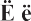 Мыртæ [э], [ю], [я] æмæ [æ]-имæ дзырдтæ кæсын.Тексттæ «Дыууæ Юрийы», «Экскурси» бакæсын æмæ равзарын.Дзырдты мидæг ног дзырдтæ агурын. Уырыссаг æвзагæй æрбайсгæ дзырдтыл кусын.Къухфысты куыст.Æмхъæлæсон мыр [тъ], дамгъæтæ Тъ, тъ.Текст кæсын.Зонын:дзырдты мидæг ног дзырдтæ агурын;уырыссаг æвзагæй æрбайсгæ дзырдтæ. Арæхсын:мыртæ [э], [ю], [я] æмæ [ ]-йæн характеристикæ дæттынмæ;мырон-дамгъон анализ кæнынмæ;раст æмæ рæсугъд фыссын æмæ дзурынмæ;текст кæсын æмæ хи ныхæстæй дзурынмæ.49-æм урок. Мыртæ æмæ дамгъæтæ Ж, Ш, ЩÆмхъæлæсон мыртæ [ж], [ш], [щ]. Фыссын гыццыл дамгъæ ш, ж, щ æмæ стыр дамгъæ Ж, Ш, Щ.Дамгъæтимæ уæнгтæ, дзырдтæ æмæ хъуыдыйæдтæ кæсын.Ног дзырдтæ агурын.С æмæ Ш-имæ дзырдтæ барын. Тексттæ «Машинæтæ», «Сапон æмæ щеткæ» кæсын æмæ æвзарын.Къухфысты куыст.Мыртæ [э], [ю], [я] æмæ [ ].Текст аив кæсын.Зонын:дамгъæтимæ уæнгтæ, дзырдтæ æмæ хъуыдыйæдтæ кæсын;ног дзырдтæ агурын. Арæхсын:мыртæ [ж], [ш], [щ]-йæн характеристикæ дæттынмæ;мырон-дамгъон анализ кæнынмæ;ног дзырдтæ аразынмæ;текст хи ныхæстæй дзурынмæ;нывмæ гæсгæ радзырд æрхъуыды кæнынмæ.50-æм урок. Фæлмæны нысан ьь (фæлмæны нысан) уырыссаг æвзагæй æрбайсгæ дзырдты.ь цы дзырдтæ æмæ хъуыдыйæдты ис, уыдон кæсын.Тексттæ «Афæдзы афонтæ», «Пальмæ» кæсын æмæ æвзарын.Нывтыл кусын. Къухфысты куыст.Æмхъæлæсон мыртæ [ж], [ш], [щ].Текст аив кæсын.Зонын:уырыссаг æвзагæй æрбайсгæ дзырдтæ;нывтыл кусын.Арæхсын:текст аив æмæ æмбаргæ каст кæнынмæ;раст æмæ рæсугъд фыссын æмæ дзурынмæ;ног дзырдтæ аразынмæ;нывмæ гæсгæ радзырд æрхъуыды кæнынмæ;фæрстытæн дзуапп дæттынмæ.51-52-æм уроктæ.Дамгъæтæ а – æ – ыМыртæ [а], [æ], [ы]-йы хицæндзинæдтæ. Нывтыл куыст. Ребустæ райхалын.Æмдзæвгæ «Уарын» кæсын. Хъæлæсонтæ а, æ, ы раст дзурыныл фæлтæрæнтæ кæнын. (хицæнæй сæ зæгъын, абарын сæ).Къæйттæй куыст: æмдзæвгæ «Уæд ды та?» Нывмæ гæсгæ радзырд аразын. Дамгъæтæ а – æ – ы уæнгты мидæг барын (йæ, уа, ны).Тагъддзуринæгтыл кусын. Къухфысты куыст.Раст, аив æмæ æмбаргæ кастыл фæлтæрæнтæ.Зонын:хъæлæсонтæ а, æ, ы-имæ дзырдтæ раст кæсын;дзырдтæй хъуыдыйæдтæ аразын. Арæхсын:текст аив æмæ æмбаргæ каст кæнынмæ;раст æмæ аив фыссын æмæ дзурынмæ;проблемон хæслæвæрд æххæст кæнынмæ;къæйттæй кусынмæ;нывмæ гæсгæ радзырд æрхъуыды кæнынмæ.53-55-æм уроктæ. Дамгъæтæ З, з æмæ С, сМыртæ [з] [с]. Ног дзырдтæ аразын. Дзырдты, уæгъд бынæтты, хъæугæ дамгъæтæ фыссын. Тексттæ «Ирон хъазт», «Арс», «Сæрд», «Цъæй»,«Хъæды» æвзарын. Хъæугæ мыртыл дзы бакусын.Ног дзырдтæ аразын. Тагъддзуринаг æмæ уыци-уыцитыл кусын. Нывтыл кусын. Къæйттæй кусын.Æмбисæндтыл куыст. Æмдзæвгæ «Чи цы уарзы». Ног дзырдтæ аразын.Нымайæн зæрдывæрдæй ахуыр кæнын. Къухфысты куыст.Мыртæ а, æ, ы. Текст раст, аив кæсын æмæ хи ныхæстæй дзурын.Зонын:дзырд хъæугæ дамгъæтæй æххæст кæнын;ног дзырдтæ аразын. Арæхсын:текст аив æмæ æмбаргæ каст кæнынмæ;раст æмæ рæсугъд фыссын æмæ дзурынмæ;къæйттæй кусынмæ;нымайæн зæрдывæрдæй ахуыр кæнынмæ;æмбисонды мидис æмбарынмæ;нывмæ гæсгæ радзырд æрхъуыды кæнынмæ;текст хи ныхæстæй дзурынмæ.56-57-æм уроктæ. Дамгъæтæ Х, х æмæ Хъ, хъМыртæ [х] [хъ].Дзырдты сæ раст дзурын.Загъды нысанмæ гæсгæ хъуыдыйæдты æрхæцæн нысæнттæм хъус æрдарын.Тексттæ «Хæрæг æмæ тæрхъус»,«Хъазæнтæ» кæсын, æвзарын. Дзырдтæ Х æмæ Хъ-имæ раст кæсын æмæ дзурын.Уыци-уыцитæ базонын. Къæйттæй кусын.Æмдзæвгæтæ «Хъæдхойæг»,«Райхъал и» кæсын æмæ æвзарын. Къухфысты куыст.Мыртæ з-с.Текст кæсынЗонын:дзырдтæ Х æмæ Хъ-имæ раст кæсын. Арæхсын:текст кæсын æмæ æвзарынмæ;стъæлфыты бæсты хъæугæ дамгъæтæ æвæрынмæ;ног дзырдтæ аразынмæ;дзырдтæй бирæон нымæц аразынмæ;нывмæ гæсгæ радзырд æрхъуыды кæнынмæ;тексты кæнæ хъуыдыйады æппæты цыбырдæр дзырдтæ ссарынмæ;къæйттæй кусынмæ.58-59-æм уроктæ. Дамгъæтæ Г, г æмæ Гъ, гъМыртæ [г] [гъ] Къæйттæй кусын: дзырдтæ бирæон нымæцы æвæрын. Д æмæ дз-йæ цы дзырдтæ райдайынц, уыдон кæрæдзиимæ абарын. Тексттæ «Зыгъарæг»,«Чысыл Элинæ», «Сæрджынсаг»-ыл бакусын. Æмдзæвгæ «Бирæгъ» аив кæсын.Фæрстытæн дзуæппытæ дæттын. Уыци-уыцийæн дзуапп агурын. Æмдзæвгæ «Тагъд-тагъд иумæ адзурæм» аив кæсын, æвзарын. Дзырдбæстытыл кусын.Гæды æмæ æндæр хæдзарон цæрæгойты миниуджытыл æрдзурын.Къухфысты куыст.Мыртæ х-хъ.Текст кæсын æмæ хи ныхæстæй дзурын.Зонын:текст кæсын æмæ æвзарын;дзырдтæ бирæон нымæцы æвæрын. Арæхсын:фæрстытæн дзуæппытæ дæттынмæ;текст аив æмæ æмбаргæ каст кæнынмæ;раст æмæ рæсугъд фыссын æмæ дзурынмæ;ног дзырдтæ аразынмæ;нывмæ гæсгæ радзырд æрхъуыды кæнынмæ;къордты кусынмæ.60-æм урок. Дамгъæтæ Дз, дз æмæ З, зМыртæ [дз] [з].Уæнгты, дзырдты, тагъддзуринаджы лæвæрд мыртæ раст кæсын.Æмдзæвгæтæ «Уалдзæгмæ балцы»,«Уалдзæг» кæсын.Лирикон геройы мидхъуыдытæ æргом кæнын.Текст «Дзывылдар» кæсын æмæ æвзарын.Къухфысты куыст.Мыртæ дз æмæ з. Текст кæсын æмæ хи ныхæстæй дзурын.Зонын:текст кæсын æмæ æвзарын;сæйраг архайæджы митæн аргъ кæнын. Арæхсын:мыр [дз] [з]-йæн характеристикæ дæттынмæ;текст хи ныхæстæй дзурынмæ;æмдзæвгæ зæрдывæрдæй ахуыр кæнынмæ;ног дзырдтæ аразынмæ;нывмæ гæсгæ радзырд æрхъуыды кæнынмæ.61-æм урок. Дамгъæ Дж, джМыр [дж] уæнгты, дзырдты æмæ тексты раст кæсын. Текст «Джызæл» кæсын æмæ хи ныхæстæй дзурын.Йæ мидисыл кусын. Къордтæй бакусын тексттыл«Уазæгуаты нанамæ» æмæ «Джимара». Къухфысты куыст.Мыртæ дз æмæ з.Текст кæсын.Зонын:текст раст æмæ аив кæсын;сæйраг архайæджы митæн аргъ кæнын. Арæхсын:текст аив æмбаргæ каст кæнынмæ, хи ныхæстæй дзурынмæ;ног дзырдтæ аразынмæ;фæрстытæн дзуапп дæттынмæ;къордтæй кусынмæ;нывмæ гæсгæ радзырд æрхъуыды кæнынмæ.62-æм урок. Мыртæ æмæ дамгъæтæ К-КъМыртæ [к] [къ]. Уæнгтæ æмæ сæ дзырдты раст кæсын.Дзырдты хæйттæй дзырдтæ аразын. Текст «Гыццыл ахуыргæнæг» кæсын æмæ æвзарын.Æмдзæвгæ «Кæм цы фидауы» зæрдывæрдæй ахуыр кæнын. Къухфысты куыст.Мыртæ дз æмæ з. Мыртæ раст дзурын. Текст кæсын.Зонын:дзырдты хæйттæй дзырдтæ аразын;текст хæйттыл дих кæнын. Арæхсын:текст аив æмæ æмбаргæ каст кæнынмæ;ног дзырдтæ аразынмæ;проблемон хæслæвæрд æххæст кæнынмæ;- нывмæ гæсгæ радзырд æрхъуыды кæнынмæ.63-64-æм уроктæ. Дамгъæтæ Ц, ц æмæ Цъ, цъМыртæ [ц] [цъ]-йы хицæндзинæдтæ. Уæнгты сæ раст кæсын. Дзырдтæ бирæон нымæцы æвæрын.Тексттæ «Цъиу», «Цъамад» кæсын æмæ сын анализ кæнын.Уыци-уыцитыл куыст. Дзырдты рæнхъæвæрды уæлдай дзырд агурын. Дзырдтæ уæнгтыл дих кæнын.Уæнгтæй дзырдтæ аразын. Къостайы æмдзæвгæ «Фыдуаг» зæрдывæрдæй ахуыр кæнын.Дзырдты мидæг дзырдтæ агурын. Къухфысты куыст.Мыртæ к æмæ къ. Мыртæ раст дзурын. Текстыл кусын.Каллиграфийыл кусын.Зонын:дзырдтæ бирæон нымæцы æвæрын;текст кæсын æмæ йын анализ кæнын. Арæхсын:мыр [ц] [цъ]-йæн характеристикæ дæттынмæ;дзырдты рæнхъæвæрды уæлдай дзырд агурынмæ;уæнгтæй дзырдтæ аразынмæ;текст аив æмæ æмбаргæ каст кæнынмæ;раст æмæ рæсугъд фыссын æмæ дзурынмæ;ног дзырдтæ аразынмæ;нывмæ гæсгæ радзырд æрхъуыды кæнынмæ.65-66-æм уроктæ. Дамгъæтæ Ч, ч æмæ Чъ, чъМыртæ [ч] [чъ]-раст дзурын уæнгты æмæ сæ раст кæсын.Тексттæ «Дадайы дыргъдон», «Сычъи»,«Чъырттым», «Рынчынгæс» кæсын æмæ анализ кæнын.Ч æмæ чъ-имæ дзы дзырдтæ ссарын æмæ сæ бакæсын.Æмдзæвгæ «Ичъи»-йыл бакусын. Тагъддзуринаг ахуыр кæнын.Дзырдтæ цухгонд дамгъæтæй æххæст кæнын.Дзырдтæ уæнгтыл дих кæнын. Къухфысты куыст.Мыртæ ц æмæ цъ. Мыртæ раст кæсын æмæ фыссын.Каллиграфийыл куыст.Зонын:дзырд уæнгтыл дих кæнын. Арæхсын:мыртæ [ч] [чъ]-йæн характеристикæ дæттынмæ;мырон-уæнгон анализ кæнынмæ;текст аив æмæ æмбаргæ каст кæнынмæ;раст æмæ рæсугъд фыссын æмæ дзурынмæ;ног дзырдтæ аразынмæ;нывмæ гæсгæ радзырд æрхъуыды кæнынмæ.67-æм урок. Дамгъæтæ П, п æмæ Пъ, пъМыртæ [п] [пъ]-йы хицæндзинæдтæ. Уæнгты, дзырдты, тексты æмæ сæ тагъдзуринаджы раст кæсын.Тексттæ «Тæппуд тæрхъус»,«Мах ахуыр кæнæм»-ы мидисыл куыст.Хи ныхæстæй сæ дзурын. Фæрстытæн дзуæппытæ дæттын. Тексты æппæты даргъдæр æмæ цыбырдæр дзырдтæ агурын.Тагъддзуринагыл кусын. Къухфысты куыст.Мыртæ ч æмæ чъ.Текст æвзарын. Растфыссынадыл кусын.Зонын:тексты мидис æмбарын;рольтæм гæсгæ кæсын. Арæхсын:мыр [п] [пъ]-йæн характеристикæ дæттынмæ;текст аив æмæ æмбаргæ каст кæнынмæ;тексты æппæты даргъдæр æмæ цыбырдæр дзырдтæ агурынмæ;раст æмæ рæсугъд фыссын æмæ дзурынмæ;ног дзырдтæ аразынмæ;нывмæ гæсгæ радзырд æрхъуыды кæнынмæ.68-æм урок.ДамгъæтæТ, т æмæ Тъ, тъМыртæ [т] [тъ]-йы хицæндзинæдтæ иртасын. Мырты, дзырдты æмæ сæ тагъддзуринаджы раст кæсын.Цухгонд дамгъæтæй дзырдтæ æххæст кæнын.Схемæтæм гæсгæ хъуыдыйæдтæ аразын.Текст «Гæлæбу» – йыл кусын. Уыци-уыци-йыл кусын.Къухфысты куыст.Мыртæ п æмæ пъ. Раст аив æмæ æмбаргæ каст кæнын. Раст фыссын.Зонын:мыртæ [т] [тъ]-йы хицæндзинæдтæ иртасын;цухгонд дамгъæтæй дзырдтæ æххæст кæнын.Арæхсын:схемæтæм гæсгæ хъуыдыйæдтæ аразынмæ;текст аив æмæ æмбаргæ каст кæнынмæ;раст æмæ рæсугъд фыссын æмæ дзурынмæ;ног дзырдтæ аразынмæ;нывмæ гæсгæ радзырд æрхъуыды кæнынмæ.69-70-æм уроктæ. Дæргъвæтин æмхъæлæсонтæДæргъвæтин æмхъæлæсонтæ раст дзурын æмæ фыссын. Къуырийы бонты нæмттæ раст дзурын.Мыртæ т æмæ тъ. Текст кæсын æмæ æвзарын.Зонын:- къуырийы бонты нæмттæ. Арæхсын:дзырдты мидæгУыци-уыцитæ нывтæм гæсгæ базонын. Тексттæ «Къæвда», «Зæрватыччытæ æртахтысты» кæсын, æвзарын.Æмбисондыл кусын.Тагъддзуринаг раст æмæ тагъд дзурын. Уыци-уыци базонын.Æмбисæндтыл куыст. Къухфысты куыст.Каллиграфийыл куыст.радзырд кæсынмæ;æмдзæвгæ æмæ тагъддзуринаг раст кæсынмæ;уыци-уыцитæ базонынмæ;дзырдтæ бирæон нымæцы æвæрынмæ.71-æм урок.КæронбæттæнХозиты Макары æмдзæвгæ«Ирхæфсæн» кæсын æмæ æвзарын. Ребустæ баххæст кæнын. Кроссворд æххæст кæнын. Уæнгтæй дзырдтæ аразын. Баситы Мысосты æмдзæвгæ«Чи, цæмæн!» рольтæм гæсгæ кæсын. Къухфысты куыст.Дæргъвæтин æмхъæлæсонтæ раст дзурын æмæ фыссын Текст хи ныхæстæй дзурын.Каллиграфийыл кусын.Зонын:уæнгтæй дзырд аразын;рольтæм гæсгæ кæсын. Арæхсын:текст аив æмæ æмбаргæ каст кæнынмæ;раст æмæ рæсугъд фыссын æмæ дзурынмæ;ног дзырдтæ аразынмæ;нывмæ гæсгæ радзырд æрхъуыды кæнынмæ.Ирон æвзаджы уроктæИрон æвзаджы уроктæИрон æвзаджы уроктæИрон æвзаджы уроктæ1-аг урок.Текст. Ныхас. Хъуыдыйад. Дзырд.Ныхас. Дзургæ æмæ фысгæ ныхас. Текст. Текст хъуыдыйæдтыл дих кæнын. Хъуыдыйад.Йæ арæзт. Дзырд.Текст, хъуыдыйад æмæ дзырдты бастдзинад.Зонын:тексты, хъуыдыйады æмæ дзырды арæзт;дзургæ æмæ фысгæ ныхасы хицæндзинæдтæ.Арæхсын:хъуыдыйæдтæй текст аразынмæ;текстæй хъуыдыйад хицæн кæнынмæ.2-аг урок. Хъуыдыйад. ÆрхæцæнСхемæмæ гæсгæ хъуыдыйад аразын. Æрхæцæн нысаны руаджы хъуыдыйады схемæ ссарын.Ныхас. Текст. Хъуыдыйад.Зонын:æрхæцæн нысæнттæ раст æвæрын;диалогон ныхасы архайын.нысæнттæ хъуыдыйады. Диалог.Хъуыдыйады райдайæн æмæ кæрон бæрæг кæнын. Интонацимæ гæсгæ хъуыдыйæдты кæрон хъæугæ нысæнттæ æвæрын. Диалог.Арæхсын:хъуыдыйады райдайæн æмæ кæрон бæрæг кæнын;диалогон ныхас раст фыссынмæ.3-аг урок. Дзырдтæ. Дзырдты нысаниуджытæ.Дзырд. Дзырды нысаниуæг. Предметты нæмттæ, миниуджытæ æмæ архайдæвдисæг дзырдтæ.Ныхас. Текст. Хъуыдыйад.Зонын:дзырд, дзырды нысаниуæг;нывтæм гæсгæ предметты нæмттæ, сæ миниуджытæ æмæ архайдæвдисæг дзырдтæ нымайын.Арæхсын:хибарæй кусынмæ;дзырдтæ, хъуыдыйæдтæ раст фыссынмæ.4-æм урок.Дзырд æмæ уæнг.Дзырд уæнгтыл дих кæнын.Дзырд иу рæнхъæй иннæмæ хæссыны æгъдæуттæ.Дзырдтæ. Дзырдты нысаниуджытæ.Зонындзырд æмæ уæнг;дзырд уæнгтыл дих кæнын;уæнгты нымæц бæрæг кæнын. Арæхсын:уæнгтæй дзырдтæ аразынмæ;дзырдты схемæтæ аразынмæ.5-æм урок. Дзырдтæ иу рæнхъæй иннæмæ хæссыны æгъдæуттæ.Дзырды лексикон нысаниуæг. Дзырдтæ иу рæнхъæй иннæмæ хæссыны æгъдæуттæ.Дзырдтæ. Дзырдты нысаниуджытæ. Дзырд уæнгтыл дих кæнын.Зонын:дзырдты нысаниуджытæ;дзырдтæ иу рæнхъæй иннæмæ хæссыны æгъдæуттæ.Арæхсын:дзырдтæ дывæргонд дамгъæтимæ иу рæнхъæй иннæмæ хæссынмæ.6-æм урок. Мыртæ æмæ дамгъæтæ, сæМыр æмæ дамгъæ. Хъæлæсон æмæ æмхъæлæсон мыртæ. Мыртæ дамгъæтæй раст нысан кæнын.Дзырд уæнгтыл дих кæнын.Дзырд иу рæнхъæйЗонын:мыртæ æмæ дамгъæты хицæндзинæдтæ;хъæлæсон æмæ æмхъæлæсон мыртæ;хицæндзинæдтæ.иннæмæ хæссыны æгъдæуттæ.мыртæ дамгъæтæй раст бæрæг кæнын. Арæхсын:уæнгтæй дзырдтæ аразынмæ;лæвæрд дзырдтимæ хъуыдыйæдтæ æрхъуыды кæнынмæ;фысгæ куыст æххæст кæнынмæ.7-æм урок. Æмхъæлæсон мыртæ.Дывæргонд дамгъæтæ. Дывæргонд дамгъæтæ цы дзырдты ис, уыдон иу рæнхъæй иннæмæ хæссыны æгъдæуттæ.Æмхъæлæсонтæ къ, хъ, тъ, пъ, гъ, чъ, цъ, дз, дж.Дывæргонд æмхъæлæсонтæ дзырдты мидæг.Хъæлæсон мыртæ. Мыр æмæ дамгъæйы хицæндзинад.Зонын:дæргъвæтин æмхъæлæсонтæ дывæргонд двмгъæтæй нысан кæнын.Арæхсын:дæргъвæтин æмхъæлæсонтимæ дзырдтæ раст фыссын æмæ раст кæсынмæ;дзырдтæ иу рæнхъæй иннæмæ раст хæссынмæ.8-æм урок.Ирон дамгъуат.Ирон æвзаджы дамгъуат. Дамгъæты нымæц. Дамгъæты нысаниуæг æвзаджы.Æмхъæлæсон мыртæ æмæ дамгъæтæ.Зонын:хъæлæсонтæ æмæ æмхъæлæсонтæ;ирон æвзаджы дамгъуаты дамгъæты нымæц.Арæхсын:къæйттæй кусынмæ;фысгæ куыст æххæст кæнынмæ;проблемон фарстæн дзуапп дæттынмæ.9-æм урок. Фæрстытæ чи? æмæ цы?-йæн дзуапп цыФæрстытæ чи? æмæ цы? Фарст чи? æрмæст адæймагæвдисæг дзырдтæм дæттын.Ирон дамгъуат. Дамгъæты нымæц.Зонын:- фарст чи? æрмæст адæймагæвдисæг дзырдтæм дæттын, иннæ предметтæм æмæ цæрæгойтæм та – фарст цы?дзырдтæ дæттынц, уыдон кæрæдзийæ иртасын.Арæхсын:проблемон фæрстытæн раст дзуæппытæ дæттынмæ;предметты бирæон нымæцы формæ аразынмæ;фысгæ куыст æххæст кæнынмæ.10-æм урок. Стыр дамгъæ дзырдты.Стыр дамгъæ адæймаджы нæмтты æмæ мыггæгты, горæттæ æмæ хъæуты, уынгты, цæугæдæтты нæмтты; цæрæгойты сæрмагонд нæмтты, журналты, газетты нæмтты.Фæрстытæ чи? æмæ цы? Предметты бирæон нымæц.Зонын:стыр дамгъæ хъуыдыйады райдайæны;стыр дамгъæ адæймæгты нæмтты, мыггæгты, горæтты, хъæуты, уынгты нæмтты фыссын.Арæхсын:къордты кусынмæ;фысгæ куыст æххæст кæнынмæ.11-æм урок. Фæрстытæ цавæр? цыхуызæн?-æн дзуапп цы дзырдтæ дæттынц, уыдон.Фæрстытæ цавæр? цыхуызæн?-æн дзуапп цы дзырдтæ дæттынц, уыдон æвзарын.Стыр дамгъæ сæрмагонд нæмтты.Зонын:предметты миниуджытæ бæрæггæнæг дзырдтæ.Арæхсын:тексты предметты миниуæгæвдисæг дзырдтæ агурынмæ;фысгæ куыст æххæст кæнынмæ;чиныджы æрмæгæй пайда кæнгæйæ, проблемон фæрстытæн дзуæппытæ дæттынмæ.12-æм урок. Фæрстытæ цы ми кæны? цыкæны?- йæн дзуапп цы дзырдтæ дæттынц, уыдон.Предметты архайдæвдисæг дзырдтæ. Фæрстытæ цы ми кæны? цы кæны? Хъуыдыйæдтæ хъæугæ дзырдтæй æххæст кæнын. Нывмæ гæсгæ фæрстытæн дзуæппытæ дæттын. Рацыд æрмæг фæлхат кæнын.Фæрстытæ цавæр? цыхуызæн?-æн дзуапп цы дзырдтæ дæттынц, уыдон æвзарын.Рацыд æрмæгыл афæлгæст:- предметты нæмттæ, миниуæгæвдисæг æмæ архайдæвдисæг дзырдтæ.Кæсыны уроктæ 13 сахатыКæсыны уроктæ 13 сахатыКæсыны уроктæ 13 сахатыКæсыны уроктæ 13 сахаты1-аг урок.Нæхи Къоста.Уацмысы жанр.Радзырды сæйраг хъуыды.Поэты бæллиц. Къостайы фæдзæхст. Æмдзæвгæйыл куыст.Зонын:тексты мидис;уацмысы жанр;поэты бæллиц. Арæхсын:фæрстытæн дзуæппытæ дæттынмæ;æмдзæвгæ зæрдывæрдæй дзурынмæ.2-аг урок.«Ныстуантæ». Дзасохты МузаферАвторы тыххæй цыбыр иноформаци. Æмдзæвгæйы мидис, йæ сæйраг хъуыды йын бамбарын.Дзырдуат: кæддæриддæр, хæс, кад, æдзух.Æмдзæвгæйæн сæргонд равзарын. Æмбисондыл куыст.Литературон жанртæ. Аив æмæ æмбаргæ каст.Ныхасы рæзтыл куыст.Зонын:æмдзæвгæйы авторы бахъуыды кæнын;литературон жанртæ кæрæдзийæ хицæн кæнын.Арæхсын:æмдзæвгæ раст, аив æмæ æмбаргæ каст кæнынмæ;æмдзæвгæ зæрдывæрдæй дзурынмæ;æмбисонды мидис æмбарынмæ.3-аг урок.«Дидинæг» Дзугаты Геор.Уацмысы авторы тыххæй радзурын. Радзырды сæйраг хъуыды.Дидинæджы цард, мыдыбындзмæ йæ ахаст.Æрдзы рæсугъддзинад æмæ хъæздыгдзинад æмбарын æмæ йын аргъ кæнын.Аив æмæ æмбаргæ каст.Ныхасы рæзтыл куыстЗонын:уацмысы авторы ном, мыггаг;уацмысы жанр;уацмысы мидис. Арæхсын:радзырд хи ныхæстæй дзурынмæ;дидинæджы цин цæуыл уыд, уый æмбарын кæнынмæ.4-æм урок.«А-ло-лай» Р.Д. КипплингТæлмац. Тæлмацгонд текст.«А-ло-лай»-ы зарæджы нысаниуæг æмбарын кæнын.Йæ авторимæ зонгæ кæнын.Аив æмæ æмбаргæ каст.Ныхасы рæзтыл куыстЗонын:сывæллæтты зарæджы хицæндзинæдтæ;уацмысы авторы ном;уацмысы жанр. Арæхсын:- æмдзæвгæ раст хъæлæсы уагæй кæсынмæ.5-æм урок.Цъгойты Хазби«Аланы сæгуыт». ÆмбисæндтæУæцмысы жанр. Авторы царды тыххæй хуымæтæг зонинæгтæ.Хъæддаг цæрæгойты царды тыххæй хуымæтæг хуызы радзурын. Аланы хорздзинад сæгуытæн.Дзырдуат: къæппæг, æнæвдæлон,«цæрæгойы йæ къах хъæдмæ нал хаста».Æмбисондыл куыст.Аив æмæ æмбаргæ каст.Ныхасы рæзтыл куыст.Зонын:уацмысы жанр;авторы тыххæй хуымæтæг зонинæгтæ;хъæддаг цæрæгойты царды тыххæй хуымæтæг хуызы радзурын.Арæхсын:фарстæн дзуапп дæттынмæ;текст хи ныхæстæй дзурынмæ;æмбисонды мидис æмбарынмæ, тексты мидисимæ йæ иу кæнынмæ.6-æм урок. Æрфæны фæд. Уыци-уыци ÆмбисондАдæмон сфæлдыстады æмбарынад. Дзырдуат: стъалыты дзыгуыр – Æрфæны фæд.Æрфæны фæды æмбарынад. Авторы фæдзæхст чиныгкæсæгæн.Уыци-уыци æмæ æмбисондыл куыст.Уæцмысы жанртæ. Аив æмæ æмбаргæ каст.Ныхасы рæзтыл куыст.Зонын:адæмон сфæлдыстад цы у, уый;Æрфæны фæд стъалыты дзыгуыр кæй у, уый;Æрфæн чи уыди, уый. Арæхсын:уацмысы сæйраг хъуыды æмбарынмæ;фарстæн дзуапп дæттынмæ;текст аив кæсын æмæ йæ хи ныхæстæй дзурынмæ;уыци-уыцийæн дзуапп ссарынмæ;æмбисонды мидис æмбарынмæ.7-æм урок.«Аргъау»«Арс, бирæгъ æмæ рувас»Адæмон дзургæ сфæлдыстад. Йæ хуызтæ.Аргъауы мидис фæрстыæм гæсгæ æвзарын.Уацмысы сæйраг хъуыды. Æмбисондыл куыст.Адæмон дзургæ сфæлдыстад. Аив æмæ æмбаргæ каст кæнын. Ныхасы рæзтыл куыст.Зонын:адæмон сфæлдыстады хуызтæ;литературон уацмыстæ раст, аив æмæ æмбаргæйæ кæсын.Арæхсын:хи хъуыдытæ дзурынмæ;фæрстытæн дзуæппытæ дæттынмæ;æмбисонды мидис æмбарынмæ;аргъауæн æндæр кæрон æрхъуыды кæнынмæ.8-æм урок.Лев Толстой«Сырддонцъиу æмæ зæрватыччытæ»Авторы тыххæй цыбырæй радзурын. Радзырд бакæсын æмæ йæ равзарын. Зæрватыччыты цымыдисаг цардимæ базонгæ кæнын.Æмбисондыл куыст.Тæлмац. Тæлмацгонд текст.Аив æмæ æмбаргæ каст.Ныхасы рæзтыл куыст.Зонын:Л. Толстой – зындгонд уырыссаг фыссæг;текст аив кæсын;цæрæгойты миниуджытæ. Арæхсын:текст хи ныхæстæй дзурынмæ;уацмысы архайджыты миниуджытæн аргъ кæнынмæ.9-æм урок.Мила.Ж. «Ногдзау»-æй.Журнал «Ногдзау».Уацмысы жанр, йæ темæ, йæ мидис. Уацмысы сæйраг архайæг. Цæрæгойты цард æмæ сæ миниуджытæ.Адæймаг æмæ цæрæгойтæ. Цæрæгойтыл аудын – адæймаджы хæс. Æмбисондыл куыст.Аив æмæ æмбаргæ каст.Ныхасы рæзтыл куыст.Зонын:журнал «Ногдзау» – Ирыстоны сабиты журнал;литературон жанртæ кæрæдзийæ хицæн кæнын.Арæхсын:литературон уацмыстæ раст, аив æмæ æмбаргæйæ кæсынмæ;литературон уацмыстæ хи ныхæстæй дзурынмæ;хи хъуыдытæ дзурынмæ;уацмысты мидис æмбарынмæ;æмбисонды мидис æмбарынмæ.10-æм урок.«Уызын». Геннадий ЦиферовТæлмац. Тæлмацгонд уацмыс. Радзырды мидис æмбарын кæнын. Сæйраг архайæг. Æрдзы рæсугъддзинад æмбарын æмæ йын аргъ кæнын.Аив æмæ æмбаргæ каст.Ныхасы рæзтыл куыст.Зонын:литературон уацмысы темæ бæрæг кæнын;уацмысы мидис æмбарын.11-æм урок.«Суадон». Таурæгъ12-æм урок.«Нæртон адæм».«Ацæмæз»Адæмон сфæлдыстады хуызтæ. Таурæгъ.Уацмысы сæйраг архайджытæ. Таурæгъы хъуыды.Æрдзон фæзындтимæ зонгæ кæнын.Аив æмæ æмбаргæ каст.Ныхасы рæзтыл куыст.Зонын:литературон жанртæ кæрæдзийæ хицæн кæнын;литературон уацмыстæ раст, аив æмæ æмбаргæйæ кæсын.Арæхсын:проблемон фæрстытæн дзуапп дæттынмæ;хи хъуыдытæ дзурынмæ;уацмысты мидис æмбарынмæ.13-æм урок.«Райгуырæн бæстæ». Туаты Сергей.Адæмон сфæлдыстады хуызтæ. Æмбисæндтæ.Нарты кадджытæ.Нарты адæмы хуыздæр миниуджытæ. Дзырдуат: нарты адæм, кадæг, Ныхас, æгъдау, уадындз.Æмбисондыл куыст.Адæмон сфæлдыстады хуызтæ. Æмбисæндтæ. Нарты кадджытæ.Аив æмæ æмбаргæ каст.Ныхасы рæзтыл куыст.Зонын:адæмон сфæлдыстады жанртæ кæрæдзийæ хицæн кæнын;Нарты кадджыты хъайтарты нæмттæ, сæ миниуджытæ.Арæхсын:раст, аив æмæ æмбаргæ каст кæнынмæ;таурæгътæ хи ныхæстæй дзурынмæ;хи хъуыдытæ дзурынмæ;уацмысты мидис æмбарынмæ.Урочы темæ Ныхасы темæУрочы мидисФæлхатгæнинаг æрмæгСкъоладзауты архайды хуызтæ1-аг. Скъола.Дзырд. Хъуыдыйад. Текст (1 сах.)Дзырд иртасын мыртæ æмæ дамгъæты дзыгуыртæй.Дзырдтæй хъуыдыйæдтæ аразын.Тексты арæзт.Бамбарын дзырды нысаниуæг;Бахъуыды кæнын: хъуыдыйад-коммуникацийы сæйраг иуæг кæй у; текст – сæ хъуыдымæ æмæ грамматикон æгъдæуттæм гæсгæ баст хъуыдыйæдтæ. Æвзаджы иуæгтæ кæрæдзиуыл барын: мыр, дзырд, хъуыдыйад. Дзырд æмæ хъуыдыйад иртасын. Хицæн хъуыдыйæдтæ баст текстæй иртасын. Зонын цыбыр текст – æрфыст аразын. Æмхæст текст дих кæнын хицæн хъуыдыйæдтыл.Къордты куыст – тексты фæрцы раргом кæнын темæ, æрфыссын предмет, фæзынд. Нæ ныхас æххæст хъуыдыйæдтæй арæзт кæй у, уый æмбарын.2-аг. Скъола.Мыртæ æмæ дамгъæтæ, сæ растфыссынад (1 сах.)Хъæлæсон мыртæ. Æмхъæлæсон мыртæ. Сæ хицæндзинæдтæ сын иртасын. Дамгъæты растфыссынад.Сбæрæг кæнын æмæ бамбарын, мыртæ дзургæйæ уæлдæф дзыхæй куыд рацæуы, уый. Мыртæ раст дзурын. Дамгъуат зæрдыл æрлæууын кæнын. Цавдон уæнгтæ хицæн кæнын. Мыртæн сæ дамгъæтæ фысты мидæг раст бæрæг кæнын. Бамбарын, цы у диалогон ныхас. Кæрæдзимæ хъусын ахуыр кæнын.Къæйттæй куыст – диалогон ныхасы архайын. Искæй фæрстытæм лæмбынæг хъусын æмæ сын бæлвырд, хъуыдыджын дзуæппытæ дæттын.3-4-æм. Сæрды мысинæгтæ.Хъæлæсон мыр æмæ йæ дамгъæ.Æмхъæлæсон мыр æмæ йæ дамгъæ (2 сах.)Мыртæ æмæ дамгъæтæ, сæ хицæндзинæдтæ.Мыртæ раст дзурын. Сæ дамгъæтæ сын фысты мидæг раст нысан кæнын. Хæццæйæ лæвæрд дамгъæтæй дзырдтæ аразын. Цы ног дзырдтæ базыдтой, уыдон тексты агурын æмæ сын сæ нысаниуджытæ бæрæг кæнын.Къордты куыст – нывмæ гæсгæ радзырд аразын; текстæн сæргонд дæттын; текст хæйттыл дих кæнын æмæ алы хайæн дæр сæргонд дæттын.5-6-æм. Сæрды мысинæгтæ.Зылангон æмæ æзылангон æмхъæлæсонтæ (2 сах.)Æмхъæлæсон мыртæ. Хъæлæсонтæ.Мыртæ раст дзурын, сæ хицæндзинæдтæ сын иртасын.Хъус æрдарын, æмхъæлæсон мыртæ дзургæйæ, дзурæн оргæнтæй кæцытæ архайынц, уымæ.Сæ хицæндзинæдтæ сын бæрæг кæнын; Дзырдты цухгонд бынæттæ хъæугæ дамгъæтæй æххæст кæнын зонын. Иу æмхъæлæсонæй цыдзырдтæ хицæн кæнынц, ахæмтæ хъуыды кæнын. Бамбарын, монолог цы у, уый.7-æм. Сæрды мысинæгтæ.«Дæргъвæтин æмхъæлæсонтæ æмæ сæ растфыссынад (1 сах.)Зылангон æмхъæ- лæсонтæ. Æзылангон æмхъæлæсонтæ.Хъус æрдарын, æмхъæлæсон мырты растдзурынадмæ. Бамбарын, дзургæйæ дæргъвæтинæй цы æмхъæлæсонтæ хъуысынц, уыдон фысты мидæг дывæргондæй фыссын кæй хъæуы, уый.Къордты куыст – радзырдæн сæргондхъуыды кæнын. Аргъ скæнын къорды иннæ уæнгты варианттæн. Иумæ равзарын ахадгæдæр сæргонд. Нывмæ гæсгæ куыст бакæнын.8-æм. Сæрды мысинæгтæ.Дамгъæтæ дз, дж, гъ, къ, пъ, тъ, хъ, цъ, чъ дзырдты мидæг (1 сах.)Мырты раст дзурынад. Диалог. Монолог.Дыгай æмхъæлæсонтæй арæзт дамгъæтæ. Тексты арæзт.Хъус æрдарын дыгай нысæнттæй арæзт æмхъæлæсонтæм, сæ растфыссынадмæ. Бахъуыды кæнын ацы æмхъæлæсонтæ нымад кæй цæуынц иу мыр æмæ иу дамгъæйыл. Дзырдтæн мырон анализ кæнын. Текст кæсгæйæ хъус дарын ацыорфограммæмæ. Дзырдтæ цухгонд дамгъæтæй æххæст кæнын.Сфæлдыстадон куыст – нывмæ гæсгæ хъуыдыйæдтæ хъуыды кæнын. Текстæй æвзаргæ фыст кæныныл ахуыр кæнын. Тексты хъуыды иртасын. Текстæй æвзаргæ фыст кæнын.Лæвæрд темæйыл иумæ аныхас кæнын – диалог.9-æм. Фæззæг.Уырыссаг æвзагæй æрбайсгæ дзырдты дамгъæтæ э, ю, я, , ш, щ (1 сах.)Мыртæ æмæ дамгъæтæ, хъæлæсонтæ æмæ æмхъæлæсонтæ.Бамбарын, ацы мыртæ цавæр дзырдты æмбæлынц. Хъус æрдарын, æрбайсгæ дзырдты ирон æвзаджы цы ивддзинæдтæ æрцæуы, уымæ.Хи дæнцæгтæ хæссын.10-æм. Фæззæг.Алфавит (1 сах.)Мыртæ раст дзурын. Дыгай нысæнттæй арæзт дамгъæтæ. Зæрдыл æрлæууын кæнын мырты равæрд дамгъуаты.Бамбарын, алы мырæн дæр дамгъуаты йæхи сæрмагонд бынат кæй ис. Дзырдтæ алфавиты уагмæ гæсгæ дзурын æмæ фыссыныл фæлтæрын. Текст хæйттыл дих кæнын.Логикон хъуыдыкæнынад рæзын кæнын – алфавиты кæрæдзийы фæдыл бæлвырд фæткыл æвæрды фæрцы æмæ сæ нымæцтæм гæсгæ базонын дамгъæтæ æмæ афтæмæй сбæрæг кæнын цæрæгойты нæмттæ.11-æм. Æгъдау – царды бындур.Уæнг æмæ дзырд (1 сах.)Хъæлæсонтæ. Æмхъæлæсонтæ.Уæнг цы у, уый бамбарын. Дзырдтæ уæнгтыл дих кæнын. Агурын дзырдтæ уæнгты бæлвырд нымæцтæм гæсгæ. Дзырдты уæнгты нымæц бæрæг кæнын.Дзырдтæ схемæтæм гæсгæ аразын. Хæццæйæ лæвæрд уæнгтæй дзырдтæ аразын. Нывтæм гæсгæ хъуыдыйæдтæ аразын.Æмбисæндты мидис æмбарын кæнын.12-æм. Æгъдау – царды бындур.Дзырдтæ иу рæнхъæй иннæмæ уæнггай хæссын (1сах.)Уæнг.Дзырдты дихкæнынад уæнгтыл.Бамбарын дзырд иу рæнхъæй иннæмæ хæссыны æгъдæуттæ. Фысты мидæг раиртæстæй раст пайда кæнын. Бамбарын, иууæнгон дзырдтæ æмæиу хъæлæсонæй конд уæнгтæ иу рæнхъæй иннæмæ хæссыны æгъдæуттæ. Хæрзæгъдау уæвыны уæгæвæрдтæ хынцын13-æм. Æгъдау – царды бындур.Æмхъæлæсонтæ й, у кæм ис, ахæм дзырдтæиу рæнхъæй иннæмæ хæссын(1 сах.)Хъæлæсон æмæ æмхъæлæсон мыртæ æмæ дамгъæтæ.Уæнг.Дзырдтæ иу рæнхъæй иннæмæ хæссыны æгъдæуттæ.Хъæлæсон у æмæ æмхъæлæсон у-йы хицæндзинад бахъуыды кæнын.Цухгонд бынæттæ хъæугæ дамгъæтæй æххæст кæнын. Æмхъæлæсонтæ й кæнæ у цы дзырдты ис, уыдон иу рæнхъæй иннæмæ хæссын.Æмхæццæйæ лæвæрд дзырдтæй хъуыдыйæдтæ аразын. Тексты хъуыды нывимæ барын – текстæй нывы цы бынат æвдыст æрцыд, уый ссарын зонын.14-æм. Æгъдау – царды бындур.Дывæргонд æмхъæлæсонтæ астæуæй цы дзырдты ис, уыдон иу рæнхъæй иннæмæ хæссын (1 сах.)Дæргъвæтин æмхъæлæсонты растфыссынад. Дзырдтæ иу рæнхъæй иннæмæ хæссыны æгъдæуттæ.Дывæргонд æмхъæлæсонтæ цы дзырдты ис,уыдон иу рæнхъæй иннæмæ хæссын. Нывмæ гæсгæ хъуыдыйæдтæ аразын, дывæргонд æмхъæлæсонтæ цы дзырдты ис, уыдон иу рæнхъæй иннæмæ раст хæсгæйæ.Тексты мидис æмæ ныв кæрæдзиуыл барын. Къордты куыст – дыууæ радзырды архайджыты миниуджытæ барын. Хи хъуыдытæ æмбарын кæнын, иннæты хъуыдытимæ сæ барын.Хъус æрдарын хи хорз дарыны æгъдæуттæм. Радзырды мидис йæ сæргондимæ барын.Хистæрмæ хъусын – хорз æгъдауы нысан. Хорз æмбалы миниуджытæ.Хи хъуыдытæ дзурынмæ арæхсын.15-æм. Æгъдау – царды бындур.Цавд. Дзырдты мидæг цавдон æмæ æнæцавдон уæнгтæ (1 сах.)Мыртæ раст дзурыныл фæлтæрæнтæ.Хъæлæсон мыртæ. Уæнг.Кæсгæйæ хъæлæсы уагæй раст рахицæн кæнын зонын цавдон уæнг, дзырд, фразæ.Бамбарын, цавд цы у, уый.Хæццæйæ лæвæрд хъуыдыйæдтæй баст текст аразын.16-æмКонтролон куыст (1 сах.)Контролон куыст (1 сах.)Контролон куыст (1 сах.)17-æм. Зымæджы нывтæ.Дзырдты лексикон нысаниуджытæ (1 сах.)Дзырд иртасын мырты дзыгуыртæй. Дзырдты тематикон къордтæ.Дзырдтæ сæ нысаниуджытæм гæсгæ хицæн кæнын, тематикон къордтæ сæ аразын. Лæвæрд дзырдты нысаниуджытæ бæрæг кæнын бæлвырд тексты,стæй сæ райсын æндæр контексты. Зæгъын хи фиппайнæгтæ. Тексты сæйраг хъуыды бæрæг кæнын.Тексты хицæн хæйтты æхсæн бастдзинæдтæ агурын. Тексты алы хайы дæр хъуыдыйæдты æхсæн бастдзинæдтæ агурын. Арæхсын, хъуыдыйæдтæ цы дзырдты фæрцы баст цæуынц, уыдон агурынмæ.18-æм. Зымæджы нывтæ.Синонимтæ (1 сах.)Дзырды лексикон нысаниуджытæ иртасын.Синонимты руаджы равдисын дзырды алыхуызон фæлгъуызтæ. Дзырдтæн синонимтæ агурын. Тексты синонимтæ агурын. Арæхсын, бæлвырдхъуыды зæгъынæн синонимон рæнхъæй хъæугæ дзырд равзарынмæ. Нывмæ гæсгæ хъуыдыйæдтæ аразын зонын.Къæйттæй куыст – цæсгæмттæм гæсгæ каст.19-æм. Зымæджы нывтæ.Антонимтæ (1 сах.)Дзырдты алыхуызон нысаниуджытæ бæрæг кæнын.Зонын антонимты æмбарынад. Нывтæм гæсгæ бæрæг кæнын, дзырдтæн ныхмæвæрд нысаниуджытæ кæй вæййы, уый. Тексты антонимтæ агурын. Арæхсын, бæлвырд хъуыды зæгъынæн антонимон къæйттæй хъæугæ дзырд æвзарын.20-21-аг. Куыст − царды цин.Номдары иумæйаг æмбарынад,йæ фæрстытæ (2 сах.)Фæрстытæ чи? æмæ цы?-йæн дзуаппдæттæг дзырдтæ.Дзырдты къордтæй хицæн кæнын предметты нæмттæ æвдисæг дзырдтæ. Дзырдтæм хъæугæ фæрстытæ дæттын зонын, къордтæ сæ кæнын. Дзырдбыд баххæст кæнын. Базонын уыци-уыциты дзуæппытæ. Схемæты фæрстытæм гæсгæ хъуыды кæнын хъæугæ дзырдтæ. Хатдзæгтæ кæнын, хи куыд дарын хъæуы, ууыл хъуыды кæнгæйæ.22-аг. Куыст – царды цин.Стыр дамгъæ адæймæгты нæмтты (1 сах.)Номдар. Диалог. Хъуыдыйад.Сæрмагонд нæмттæ æмæ иумæйаг нæмтты хицæндзинæдтæ. Сæрмагонд нæмтты растфыссы- над. Текстæн кæрон хъуыды кæнын. Нывтæм гæсгæ хъуыдыйæдтæ хъуыды кæнын. Хъуыдыйæдты дзырдтæ сæ бынæттæй раст баивынмæ арæхсын.23-аг. Куыст – царды цин.Стыр дамгъæ горæттæ, хъæутæ, уынгтæ æмæ дæтты сæрмагонд нæмтты (1 сах.)Сæрмагонд нæмтты растфыссынад. Цавд æвæрыны æгъдæуттæ.Стыр дамгъæйы æмбарынад. Цухгонд бынæттæ æххæст кæнын. Дзырдтæ къордтæ кæнын – сæрмагонд æмæ иумæйаг номдартæ. Логикон хъуыды рæзын кæнын – уыци-уыцийы дзуапп базонын; ребус райхалын. Хи дæнцæгтæ хæссын, кæрæдзийы дзуæппытæм хъус æрдарын, аргъ сын скæнын.24-æм. Куыст – царды цин.Стыр дамгъæ цæрæгойты нæмтты (1 сах.)Сæрмагонд нæмттæ. Стыр дамгъæ.Номдар. Хъуыдыйад.Цæрæгойтæн лæвæрд нæмтты растфыссынад. Цухгонд бынæттæ баххæст кæнын. Цыбыр радзырд æрхъуыды кæнын, цæрæгойты нæмттæй спайда кæнгæйæ. Кæрæдзимæ хъусын æмæ фæрстытæн хъæугæ дзуæппытæ дæттын. Хъуыды зæгъынæн синонимон рæнхъæй хъæугæ дзырд рахицæн кæнын.25-28-æм.Мæргътææмæ цæрæгойтæ – нæ хæлæрттæ.Миногонты иумæйаг æмбарынад (4 сах.)Номдар, йæ фæрстытæ. Синонимтæ.Антонимтæ.Базонын миногоны æмбарынад.Бахъуыды йын кæнын йæ фæрстытæ. Бамбарын миногоны ахадындзинад хъуыдыйады. Сæ хъуыдымæ гæсгæ хæстæг æмæ ныхмæвæрд миногонтæиртасын; алгоритм аразын – бæрæг кæнын дзырдты нысаниуджытæ, стæй сæ къордтæ кæнын. Предметтæ сæ æууæлтæм гæсгæ хицæн кæнын. Дзырдтæм фæрстытæ раст дæттын зонын. Тексты миногонтæ агурынмæ арæхсын.Къордты куыст – тексты лæвæрд æууæлæвдисæг дзырдтæ ивын сæ хъуыдымæ гæсгæ хæстæг æмæ ныхмæвæрд миногонтæй.29-æм. Мæргътæ æмæ цæрæгойтæ – нæ хæлæрттæ.Предметтæ æмæ сæ æууæлæвдисæг дзырдты бастдзинад (1 сах.)Номдар, йæ фæрстытæ. Миногон, йæ фæрстытæ.Номдар æмæ миногоны бастдзинæдтæ бæрæг кæнын. Иу дзырдæй иннæмæ фарст дæттын зонын. Фæрстытæй пайда кæнгæйæ дзырдбæстытæ аразын. Тексты миногонтæ агурын.30-34-æм. Уалдзæг.Мивдисæг, йæ иумæйаг æмбарынад (5 сах.)Номдар. Синонимтæ.Базонын, мивдисæджы æмбарынад, йæ фæрстытæ. Зонын тексты абзацтæ раст равæрын. ПредметтæнАнтонимтæ. Тексты арæзт. Монолог.архайдæвдисæг дзырдтæ агурын зонын. Предмет йæ æууæлтæм гæсгæ базонын.Дзырдбыд æххæст кæнын архайдæвдисæг дзырдтæй. Мивдисæджы нымæц бæрæг кæнын.Лæвæрд мивдисджытæй пайдагæнгæйæ, радзырд фыссын ахуыр кæнын. Тексты мидис нывимæ барын. Тексты бæлвырд искæцы бынат агурынмæ арæхсын Къæйттæй куыст – цæсгæмттæм гæсгæ кæсын.35-37-æм. Кæм райгуырдтæн, мæхи кæм базыд- тон.Хъуыдыйад – баст ныхасы бындур (3 сах.)Номдар. Миногон. Мивдисæг. Дзырдты æхсæн бастдзинæдтæфæрстытæм гæсгæ бæрæг кæнын.Хъуыдыйад.Дзырд æмæ хъуыдыйады хицæндзинад.Æххæст текст хицæн хъуыдыйæдтыл дих кæнын. Тексты бæрæг кæнын хъуыдыйæдты нымæц.Хъуыдыйæдты агурын сæ хъуыдымæ гæсгæ хæстæг æмæ ныхмæвæрд дзырдтæ.Лæвæрд дзырдтæй хъуыдыйæдтæ аразын. Радзырдæн сæргонд хъуыды кæнын.Нывмæ гæсгæ хъуыдыйæдтæ аразын.38-æм. Кæм райгуырдтæн, мæхи кæм базыдтон.Стыр дамгъæ хъуыдыйады райдайæны (1 сах.)Хъуыдыйад. Стыр дамгъæ.Хъуыдыйæдты арæзт дзырдтæй.Номдар. Миногон. Мивдисæг.Нывмæ гæсгæ куыст – цыбыр радзырд аразын. Хъус дарын, хъуыдыйады райдайæны стыр дамгъæ фыссын кæй хъæуы, уымæ.Хæццæйæ лæвæрд дзырдтæй аразын хъуыдыйæдтæ.39-40-æм. Кæм райгуырдтæн, мæхи кæм базыд- тон.Ахуыр кæнæм хъуыдыйæдтæ сæ загъды нысанмæ гæсгæ хицæн кæнын (2 сах.)Хъуыдыйад. Диалог.Синонимтæ. Антонимтæ. Сæрмагонд нæмтты растфыссынад. Цавд.Бамбарын стъæлф, хъæры нысан,фарсты нысæнтты растæвæрынад. Хъус дарын, хъуыдыйæдтæ сæ загъды нысанмæ гæсгæ куыд дих кæнынц, уымæ. Зæрдыл дарын, цы уавæрты сæ цæуы пайдагонд, уымæ. Логикон хъуыдыкæнынад рæзын кæнын – уыци-уыциты дзуæппытæ базонын.41-42-æм. Кæм райуырдтæн, мæхи кæм базыдтон.Хъуыдыйады сæйраг уæнгтæ (2 сах.)Мивдисæг. Номдар. Миногон. Синонимтæ. Антонимтæ.Хъуыдыйады арæзт.Бамбарын, хъуыдыйады кæй кæнæ цæй кой цæуы, стæй уыдоны тыххæй та цы загъдæуы.Сæйраг уæнгтæ бæрæг кæнын сæ фæрстытæм гæсгæ. Хъуыдыйæдты цухгонд бынæттæ æххæст кæнын хъæугæ сæйраг уæнгтæй, бамбарын кæнын сæ равзæрст.Схемæтимæ кусын – фæрстытæй æмæ къæлæтты лæвæрд дзырдтæй пайда кæнгæйæ аразын хъуыдыйæдтæ. Дзырдбыд æххæст кæнын.43-æм.Контролон куыст (1 сах.)Контролон куыст (1 сах.)Контролон куыст (1 сах.)44-45-æм. Кæм райгуырдтæн, мæхи кæм базыдтон.Хъуыдыйады мидæг фæрстытыруаджы дзырдты æхсæн бастдзинæдтæ бæрæг кæнын (2 сах.)Хъуыдыйад. Сæйрат. Зæгъинаг. Мивдисæг.Бамбарын, дзырдтæ хъуыдыйады мидæг кæрæдзиуыл куыд баст сты, уый. Дзырдтæм фæрстытæ дæттын æмæ сæ хъуыдыйæдты раст æвæрын. Схемæтæм гæсгæ хъуыдыйæдтæ аразын. Тексты агурын сæ хъуыдымæ гæсгæ хæстæг дзырдтæ. Хæццæйæ лæвæрд дзырдтæй хъуыдыйæдтæ аразын зонын.46-æм. Ахъуыды кæн, базон.Рацыд æрмæг зæрдыл æрлæууын кæнын». Мыртæ æмæ дамгъæтæ. Зылангон æмæ æзылангон æмхъæлæсонты хицæндзинæдтæ (1 сах.)Алфавит. Хъæлæсон æмæ æмхъæлæсон мырты хицæдзинæдтæ. Уæнг.Цавдон æмæ æнæцавдон уæнгтæ, сæ хицæндзинæдтæ.Мыртæ раст дзурын, фысты мидæг сæ раст бæрæг кæнын. Иртасын зылангон æмæ æзылангон æмхъæлæсонтæ, сæ хицæндзинæдтæ. Дзырдтыл цавд раст æвæрын. Фæрстытæн дзуæппытæ дæттын; бамбарын, иу мыр кæнæ иу уæнгæн цы стыр ахадындзинад ис, уый.Къордты куыст – нывтæй пайда кæнгæйæ, баххæст кæнын хъуыдыйæдтæ.Тексты рæдыдтытæ агурын.47-æм. Ахъуыды кæн, базон.Дзырдтæ сæ нысаниуджытæм гæсгæ иртасын (1 сах.)Лексикон нысаниуæг. Синонимтæ. Антонимтæ. Хъуыдыйад. Хъуыдыйа- ды сæйраг уæнгтæ.Диалогон ныхас.Дзырдтæн синонимтæ æмæ антонимтæ агурын. Тексты агурын сæ хъуыдымæ гæсгæ хæстæг æмæ ныхмæвæрд дзырдтæ, сæ хицæндзинæдтæ сын иртасын.48-æм. Ахъуыды кæн, базон.Дзырдтæ сæ фæрстытæм гæсгæ иртасын (1 сах.)Номдар. Миногон.Мивдисæг. Антонимтæ. Синонимтæ.Зонын ныхасы хæйттæ, сæ фæрстытæ:чи? цы? цавæр? цыхуызæн? цы ми кæны? цы ми кæнынц?Схемæтæм гæсгæ аразын хъуыдыйæдтæ. Логикон хъуыдыкæнынад рæзын кæнын – тексты хæслæвæрды фарстæн дзуапп раттын.Лæвæрд дзырдтæй пайдагæнгæйæ ныффыссын цыбыр радзырд.49-æм. Ахъуыды кæн, базон.Хъуыдыйад (1 сах)Хъуыдыйад – дзырдтæй арæзт. Дзырдты бастдзинад хъуыдыйады мидæг.Къордты куыст: спайда кæнын алгоритмæй – раздæр дзургæйæ нывтæм гæсгæ равзарын фæлтæрæны хæслæвæрд, стæй хъуыдыйæдтæ ныффыссын.Дзырдты æхсæн бастдзинæдтæ бæрæг кæнын. Бамбарын, иу мыр дзырды нысаниуæг куыд аивы, æмæ æппæт тексты мидис дæр куыд фендæрхуызон вæййы.Хъуыдыйæдтæ хибарæй хъуыды кæнын.50-æм. Ахъуыды кæн, базон.Афæдзы дæргъы рацыд æрмæгыл афæлгæст(1 сах.)Мыртæ æмæ дамгъæтæ. Хъæлæсонтæ æмæ æмхъæлæсонтæ, сæ хъицæндзинæдтæ.Ныхасы хæйттæ. Хъуыдыйад.Тексты мидис æмбарын.Зæрдыл æрлæууын кæнын, цы мыртимæ базонгæ сты, уыдон, семæ æрхъуыды кæнын дзырдтæ, сæвæрын сыл цавды нысæнттæ.Тексты агурын номдартæ сæ æууæлæвдисæг æмæ архайдæвдисæг дзырдтимæ.Баивын тексты сæргонд.Аргъауы мидис хи ныхæстæй дзурын.51-æм.Контролон куыст (1 сах.)Ахуыргæнæджы кастмæ лæмбынæг хъусын, фиппайын æппæт орфограммæтæ дæр æмæ сæ раст фыссын.Урочы темæ Ныхасы темæУрочы мидисФæлхатгæнинаг æрмæгСкъоладзауты архайды хуызтæ1-аг. Хæрзбон зæгъæм сæрдæн, æгас цæуæд ног ахуыры аз.Дыккаг къласы рацыд æрмæг зæрдыл æрлæууын кæнын.Текст. Хъуыдыйад. Дзырд» (1 сах.)Дзырд нæмттæ дæтты предметтæн, сæ æууæлтæ æмæ сæ архæйдтытæн,алыхуызон фæзындтæн. Хъуыдыйад – коммуни- кацийы сæйраг иуæг.Текст – сæ хъуыдымæ æмæ грамматикон æгъдæуттæм гæсгæ баст хъуыдыйæдтæ.Иртасын дзырд, хъуыдыйад æмæ текст. Тексты сæргонд.Бæрæг кæнын тексты хæйттæ – райдайæн, сæйраг хай, кæрон. Тексты æууæлтæ иртасын. Тексты сæйраг хъуыды бæрæг кæнын.Тексты темæ æргом кæнын, æрфыссын предмет, фæзынд. Схемæтæм гæсгæ хъуыдыйæдтæ аразын. Хи цардæй ист цауты тыххæй аив радзурын.Æмбæлтты раныхæстæм лæмбынæг хъусын, фæрстытæ сæм дæттын. Хи хъуыдытæ дзурын. Къæйттæй куыст – цæсгæмттæм гæсгæ каст.2-аг. Хæрзбон зæгъæм сæрдæн. Æгас цæуæд ног ахуыры аз.Мыртæ æмæ дамгъæтæ (1 сах.)Мыртæ æмæ дамгъæты хицæндзинæдтæ.Ныхасы хæйттæ. Антонимтæ.Синонимтæ.Хъæлæсон æмæ æмхъæлæсон мыртæ æмæ сæ дамгъæтæ кæрæдзийæ иртасын.Мыртæ раст дзурын. Дзырдтæ иу рæнхъæй иннæмæ раст хæссыныл кусын. Зылангон æмæ æзылангон æмхъæлæсонты хицæндзинæдтæ.Текст хи ныхæстæй дзурын. Кæрæдзимæ хъусын æмæ раныхæстæ баххæст кæнын. Архайын хъуыдыйæдтæ раст аразыныл, аив ныхас кæныныл.Тексты мидис нывимæ барын.Къæйттæй куыст – диалогон ныхас.3-4-æм.Сыгъзæрин фæззæг Аланийы.Мыртæ æмæ дамгъæтæ. Зылангон æмæ æзылангон æмхъæлæсонтæ (2 сах.)Мыртæ, сæ равзæрд. Цавд.Синонимтæ. Антонимтæ.Зылангон æмæ æзылангон æмхъæлæсонты хицæндзинæдтæ. Мыртæ раст дзурыныл фæлтæрын, сæ равзæрдмæ сын хъус дарын. Хъус дарын иннæты дзуæппытæм æмæ хъæугæ хатдзæгтæ кæнын. Текстæй æвзаргæ фыст кæнын. Ныв абарын тексты мидисимæ– ссарын, кæцы бынат дзы æвдыст цæуы, уый.5-æм. Сыгъзæрин фæззæг Аланийы.Æмкъай зылангон æмæ æзылангонæмхъæлæсонтæ (1 сах.)Зылангон æмхъæлæсонтæ. Æзылангон æмхъæлæсонтæ. Номдар. Миногон. Мивдисæг.Сæ хъуыдымæ гæсгæ хæстæг æмæ ныхмæвæрд дзырдтæ.Иртасын æмкъай зылангон æмæ æзылангон æмхъæлæсонтæ, дæнцæгтыл сæ æмбарын кæнын. Дызæрдыггаг æмхъæлæсонты растфыссынад бамбарын.Текст хæйттыл дих кæнын. Алы хайæн дæр сæргонд хъуыды кæнын, агурын дзы синонимтæ æмæ антонимтæ.6-æм. Фæллой кæм уа, фарн дæр уым ис.Æмхъæлæсонтæ ч, к (кк), къ-йы ивынад дж, ч (чч). чъ-йæ хъæлæсон ы-йы разæй (1 сах.)Æмхъæлæсонтæ. Иууон æмæ бирæон нымæцты хицæндзинæдтæ.Æмхъæлæсонты кæрæдзийы ивынад бамбарын, фæлтæрæнты йæ æвдисын. Ирон æмæ дыгурон диа- лектты æмхъæлæсонты хицæндзинæдтæ бамбарын– дж, ч, чъ-йы бæсты загъд цæуы дз, к, къ. Æндæр предметтимæ бастдзинад – æмдзæвгæйы мидис æмбарын æмæ авторы фарстæн дзуапп дæттын.Дзырдтæн синонимтæ æмæ антонимтæ агурын.7-æм. Фæллой кæм уа, фарн дæр уым ис.Дæргъвæтин æмхъæлæсонтæ дзырдты мидæг (1 сах.)Тексты дих хæйттыл. Æмхъæлæсонтæ.Уæнг.Синонимтæ. Антонимтæ. Дзырдтæ иу рæнхъæй иннæмæ хæссыны æгъдæуттæ.Дæргъвæтинæй цы æмхъæлæсонтæ хъуысы, уыдон фысты мидæг раст нысан кæнын. Рæдыдтытæ агурын æмæ сæ раст кæнын. Дæргъвæтин æмхъæлæсонтæ цы дзырдты ис, уыдон иу рæнхъæй иннæмæ раст хæссын. Тексты мидис нывимæ барын.Къордты куыст – текстæн æндæр сæргондхъуыды кæнын. Кæрæдзийы варианттæн аргъ кæнын. Æмдзæвгæ аив кæсын. Сæ хъуыдымæ гæсгæ хæстæг æмæ ныхмæвæрд дзырдтæ агурын.8-æм. Хæрзæгъдау, хæлардзинад, æууæнк – адæймагæн кадгæнæн миниуджытæ.Дзырды хæйттæ. Кæрон (1 сах.)Дзырдты арæзт.Зонын кæроны æмбарынад. Арæхсын дзырдты кæрæттæ рахицæн кæнынмæ. Фæрстытæм гæсгæ дзырдтæм хъæугæ кæрæттæ æфтауын. Фыстыты рæдыдтытæ агурын æмæ сæ хибарæй раст кæнын. Текстæй æвзаргæ каст кæнын, хæслæвæрдмæ гæсгæ дзы хъæугæ дзырдтæ рафыссынмæ арæхсын. Тексты сæргонд йæ мидисимæ барын.9-10-æм.Хæрзæгъдау, хæлардзинад, æууæнк – адæймагæн кадгæнæн миниуджытæ.Уидаг.Æмуидагон дзырдтæ (2 сах.)Ныхасы хæйттæ. Синонимтæ. Антонимтæ. Хъуыдыйæдтæ сæ загъды нысанмæ гæсгæ. Монолог.Бахъуыды кæнын уидаджы æмбарынад. Дзырдтæн сæ уидæгтæ бæрæг кæнын. Æмуидагон дзырдтæ агурын. Лæмбынæг кæсын æмæ агурын хъæугæ орфограммæтæ.Къордтьы куыст – нывмæ гæсгæ радзырд аразын. Хъуыдыйæдты кæрон æрхæцæн нысæнттæ раст æвæрын.11-æм. Хæрзæгъдау, хæлардзинад, æууæнк – адæй- магæн кадгæнæн миниуджытæ.Фæсæфтуан (1 сах.)Уидаг. Номдар. Миногон.Синонимтæ. Антонимтæ.Дзырдтæн сæ фæсæфтуантæ хицæн кæнын зонын. Лæвæрд фæсæфтуанты руаджы ног дзырдтæ хъуыды кæнын. Хъуыдыйæдтæ хъуыды кæнын.Ныв æмæ радзырды мидис барын.Дзырдтæн агурын сæ хъуыдымæ гæсгæ ныхмæвæрд дзырдтæ.12-æм. Хæрзæгъдау, хæлардзинад, æууæнк – адæй- магæн кадгæнæн миниуджытæУидаг æмæ фæсæфтуан (1 сах.)Монолог.Текстæй æвзаргæ фыст кæнын.Дзырдты уидаг æмæ фæсæфтуан бæрæг кæнын. Схемæтæм гæсгæ дзырдтæ аразын. Дзырдтæн синонимтæ æмæ антонимтæ агурын.Тексты хуыз бæрæг кæнын. Монологон ныхас æмбарын. Æвзаргæ каст кæнын.13-æм. Адæмæн зæхх у сæ дарæгДзырды хæйттæ. Уидаг. Фæсæфтуан. Кæрон (1 сах.)Монолог. Тексты хуызтæ. Ныхасы хæйттæ. Дæргъвæтин æмхъæлæсонты растфыссынад.Дзырды хæйттæ зонын, кæрæдзийæ сæ иртасын. Дзырдты хæйттæ бæрæг кæнын.Дæргъвæтинæй цы æмхъæлæсонтæ хъуысы, уыдон раст фыссын. Нывы мидис æвзарын.Тексты хуыз бæрæг кæнын.Æмбарын кæнын, тексты сæргонд афтæ цæмæн хуыйны, уый.Къордты куыст – текстæн æрхъуыды кæнын æндæр сæргонд.Байхъусын кæрæдзийы хъуыдытæм, аргъ сын скæнын.Къæйттæй куыст – уыци-уыцийы дзуапп базонын.14-æм. Адæмæн зæхх у сæ дарæг.Разæфтуан (1 сах.)Дзырды уидаг, фæсæфтуан. Антонимтæ.Зонын разæфтуаны æмбарынад, йæ растфыссынад. Дзырдты хæйттæ бæрæг кæнын. Архайды арæзтмæ гæсгæ дзырдтæн хъæугæ разæфтуантæ фыссын.Тексты хуыз бæрæг кæнын, йæ мидис ын æмбарын. Текстæй æвзаргæ фыст кæнын, антонимтæ дзы агурын.15-æм. Мадæлон æвзаг мады ад кæны.Дзырды уидаг, разæфтуан, бындур (1 сах.)Разæфтуан. Уидаг. Кæрон.Антонимтæ. Кæрон.Уидаг. Разæфтуан. Фæсæфтуан.Разæфтуантæ раст фыссын. Дзырдтæ разæфтуантимæ æмæ æнæ уыдонæй, сæ хицæндзинæдтæ. Разæфтуанты руаджы архайд иу дзырдæй æвдисын (дзырд фæцис– радзырдта ). Схемæтæм гæсгæ дзырдтæ аразын. Бамбарын, фыстæг ныффыссынæн хуыздæр ахъаз цавæр æвзаг у.Зонын бындуры æмбарынад. Фæлтæрæнтæ æххæст кæнын дзырды бындуры арæзтыл. Схемæтæм гæсгæ дзырдтæ аразын.Дзырдтæн сæ хъуыдымæ гæсгæ ныхмæвæрд дзырдтæ хъуыды кæнын. Тексты бæрæг кæнын аргъауы миниуджытæ, бамбарын, цæуыл нæ ахуыр кæны, уый. Сбæрæг кæнын архайджыты.Раргом кæнын æмбисæндты мидис.Къордты куыст – байхъусын æмбæлтты раныхæстæм, аргъ сын скæнын, зæгъын хи хъуыдытæ.16-æм.Контролон куыст (1 сах.)Контролон куыст (1 сах.)Контролон куыст (1 сах.)17-æм. Бинонтæ.Дзырды лексикон нысаниуæг.Бирæнысаниуæгджын дзырдтæ. Синонимтæ (1 сах.)Ныхасы хæйттæ. Хъуыдыйады сæйраг уæнгтæ. Дзырды хæйттæ.Иртасын бирæнысаниуæгджын дзырдтæ; зонын синонимты æмбарынад.Хъуыдыйæдтæ æвзарын хъуыдыйады уæнгтæм гæсгæ. Баххæст кæнын дзырдбыды чырæгтæ.Тексты агурын бирæнысаниуæгджын дзырдтæ. Хъуыдыйæдты цухгонд бынæттæ æххæст кæнын сæ хъуыдымæ гæсгæ хъæугæ дзырдтæй. Æмбарын басняйы мидис.18-æм. Бинонтæ.Антонимтæ (1 сах.)Тексты хуызтæ. Синонимтæ.Цавд.Зонын антонимты æмбарынад.Фæрстытæн дзуæппытæ дæттын, антонимтæй пайдагæнгæйæ. Тексты агурын сæ хъуыдымæ гæсгæ хæстæг æмæ ныхмæвæрд дзырдтæ. Тексты хуыз бæрæг кæнын. Йæ мидис ын хи ныхæстæй дзурын зонын.19-æм.Зымæджы нывтæ.Ныхасы хæйттæ (1 сах.)Хъуыдыйады уæнгтæ. Номдар. Миногон.Мивдисæг. Текстæн сæргонд дæттын.Иртасын ныхасы хæйттæ æмæ сæ фæрстытæ. Хъуыдыйæдты арæзтыл кусын. Дзырдтæй хъуыдыйæдтæ аразын. Бæрæг кæнын тексты сæйраг хъуыды. Баххæст кæнын дзырдбыд.Къордты куыст – цæттæ кæронмæ гæсгæ текстæн райдайæн хъуыды кæнын.20-æм. Зымæджы нывтæ.Номдары иумæйаг нысаниуæг (1 сах.)Номдар. Цавд æвæрыны æгъдæуттæ. Синонимтæ.Бамбарын номдары раиртæст; йæ фæрстытæ чи? цы? Дзырдтæ сæ фæрстытæм гæсгæ къордтæ кæнын. Иртасын, фæрстытæ чи? æмæ цы? цавæр номдартæм дæттæм, уый. Тексты хуыз бæрæг кæнын. Тексты сæйраг хъуыды барын йæ райдайæнимæ æмæ йынафтæмæй сæргонд хъуыды кæнын. Текст хæйттыл дих кæнын.21-аг. Хъахъхъæн дæ æнæниздзинад.Номдарты ивынад нымæцтæм гæсгæ (1 сах.)Номдар. Сæрмагонд нæмттæ.Синонимтæ.Иртасын иууон æмæ бирæон нымæцы номдартæ. Фæрстытæ дæтгæйæ, кæрæдзийы фæлварын, куыд бамбæрстой номдары нымæцтæ, уый.Тексты хуыз бæрæг кæнын. Текстæй æвзаргæ фыст кæнын – иууон æмæ бирæон нымæцы номдартæ. Текст хæйттыл дих кæнын.22-аг. Уæларвон тыгъдад.Сæрмагонд æмæ иумæйаг номдартæ (1 сах.)Номдар. Тексты хуызтæ. Монолог.Зонгæ кæнын сæрмагонд æмæ иумæйаг номдартимæ. Кæрæдзийы куыстытæ бæрæг кæнын, хатдзæгтæ скæнын. Сæрмагонд нæмтты растфыссынады раиртæстæй раст пайда кæнын. Сæрмагонд æмæ иумæйаг номдартæ кæрæдзиуыл барын.Тексты сæрмагонд нæмттæ агурын, раст сæ фыссын. Дзырдбыд баххæст кæнын. Бæрæг кæнын дзырдты тематикон къордтæ.23-аг. Уæларвон тыгъдад.Стыр дамгъæ сæрмагонд номдарты (1 сах.)Номдар. Монолог.Хъус дарын, сæрмагонд номдартæ куыд фыст сты, уымæ. Кусын дывæргонд æмхъæлæсонты растфыссы- надыл.Тексты хуыз бæрæг кæнын. Бæрæг кæнын, тексты дзырд кæй номæй цæуы, уый; зонын, куыд хуыйны ахæм ныхас.24-æм. Æрдзы фæзындтæ, æрдзы ивæнтæ.Номдарты кæрæтты ивынад æндæр дзырдтимæ бастæй (1 сах.)Номдар. Номдарты нымæц. Дзырды хæйттæ.Цæст дарын, номдарты кæрæттæ куыд ивынц, уымæ. Лæвæрд дзырдтæн тексты хъуыдымæ гæсгæ фыссын кæрæттæ.Базонын уыци-уыциты дзуæппытæ. Баххæст кæнын дзырдбыд.25-26-æм.Мæргъты цардæй.Миногон. Йæ иумæйаг нысаниуæг (2 сах.)Номдар. Синонимтæ. Антонимтæ. Мырон-дамгъон æвзæрст.Бамбарын миногоны раиртæст. Схемæтæ æвзарын æмæ сæ æххæст кæнын. Æмхæццæйæ лæвæрд хъуыдыйæдтæй аразын баст текст.Текст æмæ ныв кæрæдзиуыл барын. Текст хæйттыл дих кæнын.Тексты мидис хи ныхæстæй дзурын.27-28-æм.Цæрæгойты цардæй.Миногонтæ сæ æууæлтæм гæсгæ къордтæ кæнын» (2 сах.)Синонимтæ. Антонимтæ. Тексты хуызтæ.Базонгæ уæвын миногонты къордтимæ, сæ æууæлтæм гæсгæ сæ дихгæнгæйæ. Хъус дарын дзырдты нысаниуджытæм. Æмбарын кæнын, афтæ дихгонд цæмæн æрцыдысты. Хъус дарын миногонæй куыд пайдагонд цæуы, уымæ. Тексты агурын миногонтæ фæрстытæм гæсгæ.Тексты хуыз бæрæг кæнын.Текстæй æвзаргæ фыст кæнын. Тексты мидис абарын нывимæ.Цæрæгойы базонын йæ æууæлтæм гæсгæ. Тексты агурын антонимтæ.Къордты куыст – байхъусын кæрæдзийы дзуæппытæм, скæнын хатдзæгтæ.29-æм. Сырдты цардæй.Сæ хъуыдымæ гæсгæ хæстæг æмæ ныхмæвæрд миногонтæ (1 сах.)Номдар. Синонимтæ. Антонимтæ.Хъуыды зæгъынæн агурын хъæугæ дзырдтæ. Хæццæйæ лæвæрд дзырдтæй аразын хъуыдыйæдтæ. Хъуыдыйады уæнгтæ бæрæг кæнын. Дзырдтæн хъуыды кæнын синонимтæ æмæ антонимтæ. Текстæн хъуыды кæнын сæргонд. Диалогон ныхасыл куыст. Дзырдбыд баххæст кæнын.30-31-æм. Æрцыд, ныллæууыд уалдзæг.Мивдисæг, йæ иумæйаг нысаниуæг (2 сах.)Номдар. Сæйрат. Зæгъинаг.Архайдæвдисæг дзырдтæ, сæ ахадындзинад. Тексты сæргонд.Фæрстытæм гæсгæ хъуыдыйæдты мивдисджытæ агурын. Бæрæг кæнын мивдисæджы бастдзинæдтæ хъуыдыйады мидæг. Предметты нæмттæ бæттын, цы архайдæвдисæг дзырдтимæ баст сты, уыдонимæ. Хи дзуæппытæ бæрæг кæнын зонын, раст дзуæппытимæ сæ барын. Хъуыдымæ гæсгæ хъæугæ мивдисджытæ æвзарын.Лæвæрд дзырдтæй хъуыдыйæдтæ аразын. Дзырдбыдимæ куыст. Текстæн сæргонд хъуыды кæнын. Текст хæйттыл дих кæнын.32-33-аг. Æрцыд ныллæууыд уалдзæг.Мивдисæджы ивынад нымæцтæм гæсгæ (2 сах.)Номдар.Номдары нымæцтæ. Хъуыдыйады уæнгтæ. Диалог.Монолог.Мивдисджытæ къордтæ кæнын сæ нымæцтæм гæсгæ. Мивдисæджы нымæц бæрæг кæнын номдары нымæцмæ гæсгæ. Фæрстытæм гæсгæ иртасын мивдисджыты нымæцтæ.Текстæй æвзаргæ фыст кæнын. Хæццæйæ лæвæрд хъуыдыйæдтæй баст текст аразын.34-35-æм. Æрцыд, ныллæууыд уалдзæг.Мивдисджыты ивынад афонтæм гæсгæ (2 сах.)Мивдисæджы цæсгæмттæ. Номдар. Миногон.Тексты хæйттæ. Цавд.Бамбарын мивдисæджы афонты хицæндзинæдтæ, сæ фæрстытæм гæсгæ сæ иртасын.Фыстæг фыссын ахуыр кæнын лæвæрд пъланмæ гæсгæ.Текст хæйттыл дих кæнын.Къордты куыст – рæзын кæнын пъланмæ гæсгæ радзырд фыссыны арæхстдзинæдтæ, кæрæдзимæ хъусын æмæ хъæугæ хатдзæгтæ кæнын.36-æм. Кæмæй у сæрыстыр Ирыстон?Мивдисæджы æбæлвырд формæ фæсæфтуанын-имæ (1 сах.)Мивдисæг. Мивдисæджы афонтæ. Номдар.Бамбарын, мивдисæджы æбæлвырд формæ архайдæн æрмæстдæр йæ ном кæй февдисы,уый.Иртасын мивдисджытæ æбæлвырд формæйы. Хъус дарын, нырыккон афоны мивдисджытæ цæмæй хицæн кæнынц æбæлвырд формæйы мивдисджытæй.Хибарæй хъуыды кæнын хъуыдыйæдтæ мивдисæджы æбæлвырд формæимæ.37-æм. Адæмон сфæлдыстад.Сæ хъуыдымæ гæсгæ хæстæг æмæ ныхмæвæрд мивдисджытæ (1 сах.)Синонимтæ. Антонимтæ.Мивдисджытæй аразын синонимон рæнхъытæ æмæ антонимон къæйттæ.Пъланмæ гæсгæ радзырд фыссын, хæстæг æмæ ныхмæвæрд мивдисджытæй пайдагæнгæйæ.Уыци-уыциты агурын хæстæг æмæ ныхмæвæрд мивдисджытæ.38-39-æм. Нæуарзон Райгуырæн бæстæ.Хъуыдыйад. Хъуыдыйады хуызтæ сæ загъды нысанмæ гæсгæ» (2 сах.)Хъуыдыйад. Мырон- дамгъон анализ. Уæнг. Сæрмагонд нæмтты растфыссынад.Хъæлæсы уагмæ гæсгæ иртасын таурæгъон, фарстон, разæнгардгæнæн хъуыдыйæдтæ, æрхæцæн нысæнттæ раст æвæрын.Схемæтимæ куыст – æвæрд æрхæцæн нысæнттæм гæсгæ хъуыды кæнын хъуыдыйæдтæ, сæ загъды нысанмæ гæсгæ сæ иртасгæйæ.Баст текст хицæн хъуыдыйæдтæй иртасын. Текст хицæн хъуыдыйæдтыл дих кæнын.40-41 аг. Мæ райгуырæн бæстæ – Алани.Хъуыдыйадысæйраг уæнгтæ (2 сах.)Сæрмагонд нæмттæ. Хъуыдыйад.Сæйрат. Зæгъинаг. Ныхасы хæйттæ.Сæрмагонд нæмттæ иртасын иумæйаг нæмттæй. Зонын сæйраг уæнгты æмбарынад, сæ хицæндзинад иннæ хъуыдыйады уæнгтæй..42-аг. Дзæуджыхъæу – нæ сæйраг сахар.Хъуыдыйады фæрссаг уæнгтæ фæрстытæм гæсгæ иртасын (1 сах.)Хъуыдыйады сæйраг уæнгтæ. Синонимтæ. Антонимтæ.Бамбарын, сæйрат æмæ зæгъинаг хъуыдыйады сæйраг уæнгтæ кæй сты, уый. Хъус æрдарын, уыдонæй уæлдай ма хъуыдыйады цы уæнгтæ вæййы, уыдонмæ, цы функцитæ æххæст кæнынц, уымæ. Хъуыдыйæдтæй æвзаргæ фыст кæнын.Хъуыдыйæдты сæйраг уæнгтæ агурын æмæ уыдонæй иннæ дзырдтæм фæрстытæ дæттын.Текстæн райдайæн хъуыды кæнын – фыстæг фыссын.43-æм.Контролон куыст (1 сах.)Контролон куыст (1 сах.)Контролон куыст (1 сах.)44-46-æм. Хъæууон царды нывтæй.Хуымæтæг цыбыр æмæ хуымæтæг даргъ хъуыдыйæдтæ (3 сах.)Хъуыдыйад. Хъуыдыйады сæйраг уæнгтæ.Хъуыдыйæдтæ сæ загъды нысанмæ гæсгæ..Æрмæст сæйраг уæнгтæй арæзт хъуыдыйæдтæ. Хъус æрдарын, хъуыдыйæдтæ сæ арæзтмæ гæсгæ куыд дих кæнынц, уымæ.Иртасын хуымæтæг цыбыр æмæ хуымæтæг даргъ хъуыдыйæдтæ..47-æм. Уæлахизы бон.Хъуыдыйады мидæг дзырдты кæрæдзиуыл бастдзинад (1 сах.)Ныхасы хæйттæ. Сæйраг уæнгтæ. Фæрссаг уæнгтæ.Синонимтæ. Антонимтæ.Дзырдты æхсæн бастдзинæдтæ фæрстытæм гæсгæ бæрæг кæнын. Бамбарын, фарст кæцы дзырдтæй лæвæрд цæуы, уый.Дзырдтæн антонимтæ агурын. 48-æм. Ахъуыды кæн, базон, бахъæлдзæг у, бахуд.Рацыд æрмæг зæрдыл æрлæууын кæнын.Хъæлæсонтæ æмæ æмхъæлæсонтæ. Дзырды хæйттæ (1 сах.)Хъæлæсон æмæ æмхъæлæсон мыртæ æмæ дамгъæтæ, сæ хицæндзинæдтæ.Дзырды хæйттæ. Уæнг. Дзырдтæ иу рæнхъæй иннæмæ хæссын.Диалог. Монолог.Иу дзырды мырон скондæй пайдагæнгæйæ аразын æндæр дзырдтæ. Хъуыдыйæдтæ сæ арæзтмæ гæсгæ бæрæг кæнын.Схемæтимæ куыст. Дзырды хæйттæ иртасын æмæ сæ бæрæг кæнын зонын..49-æм. Ахъуыды кæн, базон, бахъæлдзæг у, бахуд.Дзырдтылексикон нысаниуджытæ (1 сах.)Бирæнысаниуæгджын дзырдтæ.Синонимтæ. Антонимтæ. Сæ хъуыдымæ гæсгæ хæстæг æмæ ныхмæвæрд дзырдтæ. Ныхасы хæйттæ.Дзырдтæн агурын сæ хъуыдымæ гæсгæ хæстæг æмæ ныхмæвæрд дзырдтæ. Ныхасы хæйттæм гæсгæ сæ къордтæ кæнын.Тексты-хынцинаджы мидис æмбарын, дзуапп дæттын авторы фарстæн, агурын сæ хъуыдымæ гæсгæ ныхмæвæрд дзырдтæ.Къæйттæй куыст – диалогон ныхасы архайын.50-æм. Ахъуыды кæн, базон, бахъæлдзæг у, бахуд.51 –æм. Ныхасы хæйттæ. Хъуыдыйад (1 сах.)Контролон куыст.Ныхасы хæйттæ – номдар, миногон, мивдисæг.Хъуыдыйад. Хъуыдыйады сæйраг уæнгтæ.Предметтæн агурын æууæлæвдисæг дзырдтæ. Æмбарын кæнын сæрмагонд нæмтты растфыссынад. Агурын номдартæ, цы мивдисджытимæ баст сты, уыдонимæ.Мивдисæджы афоны формæтæ бæрæг кæнын. Хъуыдыйæдтæ сæ загъды нысанмæ гæсгæ хицæнУрочы темæ Ныхасы темæУрочы мидисФæлхатгæнинаг æрмæгСкъоладзауты архайды хуызтæ1-аг. Ралæууыд ног ахуыры аз.Мыртæ æмæ дамгъæтæ (1 сах.)Хъæлæсон мыртæ, дамгъæтæ.Æмхъæлæсон мыртæ, дамгъæтæ.Синонимтæ, антонимтæ. Дзырд, хъуыдыйад.Дыууæ нысанæй конд дамгъæтæ.Дзырдты нысаниуæг.Мыртæ раст дзурын, сæ дамгъæтæ сын раст бæрæг кæнын. Лæвæрд дзырдтæй хъуыдыйæдтæ, уыдонæй текст аразын.Цыбыр текст аразын. Текстæн сæргонд хъуыды кæнын. Текстæн йæ хъуыды рахицæн кæнын.2-аг. Сæрды улæфæн бонтæ.Алфавит (1 сах.)Дзырды мырон- дамгъон æвзæрст. Зылангон æмæ æзылангон æмхъæлæсонтæ. Дамгъæты растфыссынад.Графикон æгъдауæй орфограммæтæ нысан кæнын. Дамгъуат зæрдыл æрлæууын кæнын.Дамгъæты рæнхъæвæрд бæрæг фæткыл дзурын. Фæрстытæм гæсгæ ныхасы хæйттæ бæрæг кæнын. Къæйттæй кусгæйæ кæрæдзимæ хъусын.3-аг. Æрдз хъахъхъæнын – алкæй хæс дæр!Дæргъвæтин æмхъæлæсонтæ (1 сах.)Дæргъвæтин æмхъæлæсонтæ, сæ растфыссынад.Дæргъвæтин æмхъæлæсонтæ раст дзурын æмæ фыс- сын. Дзырдты уæгъд бынæттæ хъæугæ дывæргонд æмхъæлæсонтæй æххæст кæнын (къæйттæй кусгæйæ).Ныхасы хæйттæ. Антонимтæ. Синонимтæ.Нывмæ гæсгæ текст аразын.4-æм. Адæймаг æгъдауæй фидауы.Цавд (1 сах.)Уæнг. Дзырд уæнгтыл дих кæнын. Цавдон уæнг. Æнæцавдон уæнг. Иумæйагцавд. Дывæргонд æмхъæлæсонты растфыссынад. Дзырдты мырон- дамгъон æвзæрст. Хъуыдыйады сæйраг æмæ фæрссаг уæнгтæ.Дзырдтæ уæнгтыл дих кæнын, цавды нысан æвæрын. Иумæйаг цавд хицæн кæнын.Текст цавды æгъдæуттæм гæсгæ раст хъæлæсы уагæй кæсын æмæ йын анализ кæнын.Æмбисæндтæ ныхасы темæимæ бæттын.5-æм. Æгъдау хъæдбыны дæр хъæуы.Вазыгджын дзырдтæ (1 сах.)Дзырдты мырон- дамгъон æвзæрст. Хъуыдыйад. Мивдис- джыты нысаниуджытæ.Хуымæтæг дзырдтæй вазыгджын дзырдтæ аразын. Тексты вазыгджын дзырдтæ бæрæг кæнын.Тексты мидис фæрстытæм гæсгæ æвзарын. Къæйттæй кусгæйæ кæрæдзийы хъуыдымæ хъусын, хатдзæгтæ кæнын.6-æм. Æгъдау хъæдбыны дæр хъæуы.Вазыгджын дзырдтæ (1 сах.)Вазыгджындзырдты арæзт. Дзырдтæ хæйттæм гæсгæ æвзарын.Антонимтæ.Вазыгджын дзырдты арæзт æмæ сæ растфыссынад æмбарын. Вазыгджын дзырдтæ дзырды хæйттæм гæсгæ æвзарын. Хатдзæгтæ кæнын зонын.7-æм. Æгъдау хъæдбыны дæр хъæуы.Вазыгджын дзырдтæ (1 сах.)Дæргъвæтин æмхъæлæсонтæ. Вазыгджын дзырд- ты мидæг æзылангон æмхъæлæсонтæ зылангонтæй ивыны æгъдæуттæ.Тексты хъæугæ дзырдтæ хицæн кæнын, анализ сын кæнын урочы темæмæ гæсгæ.Къæйттæй кусгæйæ кæрæдзийы хъуыдытæм хъусын, иумæйаг хатдзæгтæ кæнын.8-æм. Æрцыд та нæм бæркадджын фæззæг.Номдар. Номдарты ивынад хауæнтæм гæсгæ«Номон хауæн (Чи? Цы?) (1 сах.)Ныхасы хæйттæ. Номдар. Миногон. Мивдисæг. Номдары морфологион æууæлтæ.Номдартæ сæ морфологион æууæлтæм гæсгæ æвзарын. Фæрстытæ чи? æмæ цы? цавæр номдартæм дæттæм, уый бæрæг кæнын. Дзуæппытæ дæнцæгтæй фидар кæнын.Зонгæ кæнын хауæнимæ куыд номдары грамматикон категори.Иумæйаг куыстыты кæрæдзийы хъуыдытæм хъусын, æмæ иу хатдзæгмæ цæуын.9-æм. Æрдзы хъæздыгдзинæдтæ хъахъхъæнын хъæуы.Гуырынон хауæн»(Кæй? Цæй? Кæм? Цæм?) (1 сах.)Дзырды хæйттæ. Бындур æмæ кæрон. Ныхасы хæйттæ. Номдарты морфологион æвзæрст.Фæрстытæм гæсгæ хицæн кæнын дзырдты къордтæ. Таблицæмæ гæсгæ номдарты хауæнтæ бæрæг кæнын. Сæ грамматикон æууæлтæм гæсгæ тексты дзырдтæ агурын. Кæрæдзиуыл барын номдартæ номон æмæ гуырынон хауæнты, хатдзæгтæ кæнын. Бакусын гуырынон хауæны номдарты растфыссынадыл.10-æм. Æрдзы хъæздыгдзинæд- тæ хъахъхъæнын– нæ хæс.Дæттынон хауæн (Кæмæн? Цæмæн?)Арæзтон хауæн(Кæмæ? Цæмæ? Кæдæм? Кæдмæ?) (1 сах.)Дзырды хæйттæ. Номон хауæны номдартæ.Гуырынон хауæны номдартæ, сæ раст фыссынад.Дзырдты мырон- дамгъон æвзæрст. ХъуыдыйадКæрæттæм гæсгæ номдарты хауæнтæ бæрæг кæнын, сæ растфыссынады æгъдæутты тыххæй хатдзæгтæ кæнын.Хи архæйдтытæ раиртæсты æмбарынадимæ барын. Текстæн сæргонд æмæ кæрон хъуыды кæнын.Къæйттæй æмæ къордты кусгæйæ, кæрæдзимæ хъусын, анализ кæнын.11-æм. Æрдзы хъæздыгдзинæд- тæ – адæмы хæзна.Иртæстон хауæн» (Кæмæй? Цæмæй? Кæдæй?)«Æддагбынатон хауæн (Кæуыл? Цæуыл?)(1 сах.)Сæрмагонд номдартæ. Синонимтæ.Антонимтæ. Дзырды хæйттæ, бындур, кæрон.Хъус дарын номдарты кæрæтты ивддзинæдтæм. Кæрæттæм гæсгæ иртасын иртæстон æмæ арæзтон хауæнтæ. Сæрмагонд нæмттæ хъæугæ хауæнты æвæрын. Бæлвырд хатдзæгмæ æрцæуын. Хъуыдыйæдты агурын номдартæ иртæстон æмæ æддагбынатон хауæнты формæйы.Къордты кусгæйæ кæрæдзийы хъуыдытæм хъусын, аргъ сын кæнын.12-æм. Царды уаг. Нæ алфамбылай æрдз.Цæдисон хауæн» (Кæимæ? Цæимæ?) Хуызæнон хауæн (Кæйау? Цæйау? Куыд?) (1 сах.)Синонимтæ. Дзырды хæйттæ. Хауæнтæ, сæ кæрæтты растфыссынад.Бæрæггонд дзырдтæ хъуыдыйады мидæг цы дзырдтимæ баст сты, уыдон агурын.Æмбарын кæнын хауæнты кæрæтты растфыссынад. Хъуыдыйæдты агурын номдартæ цæдисон æмæ хуызæнон хауæнты формæйы.Таблицæйы хуызы хъусынгæнинаг æмбарын, æххæст кæнын.Къордты кусгæйæ кæрæдзийы хъуыдытæм хъусын æмæ иумæ хатдзæгтæ кæнын.13-æм. Сыгъзæрин фæззæг – æрдзы фидауц.Номдарты тасындзæг бирæон нымæцы (1 сах.)Ныхасы хæйттæ. Бирæон нымæцы номдартæ. Хауæнтæ, сæ кæрæтты растфыссынад.Синонимтæ. Антонимтæ.Хæслæвæрдмæ гæсгæ тексты хъæугæ дзырдтæ нысан кæнын.Лæвæрд таблицæты æххуысæй бирæон нымæцы номдартæ тексты агурын, æмæ сын анализ кæнын. Бæлвырд хæслæвæрдтæ æххæст кæнын, кæрæдзийы хъуыдытæн аргъ кæнгæйæ (къордты, кæнæ къæйттæй).Текстæн, йæ мидисмæ гæсгæ, сæргонд дæттын.14-æм. Æрдзы хъæздыгдзинæд- тæ – адæмы хæзна.Номдарты бирæон нымæцы арæзты хицæндзинæдтæ (1 сах.)Дзырды хæйттæ. Кæрон, фæсæфтуан. Ныхасы хæйттæ. Хъуыдыйæдтæ сæ загъды нысанмæ гæсгæ.Иууон нымæцы номдартæй бирæон нымæц аразгæйæ, фиппаинæгтæ дзурын.Иртасын номдарты бирæон нымæцы хицæндзинæдтæ.Къæйттæй кусгæйæ кæрæдзийы дзуæппытæм хъусын, раст хатдзæгтæ кæнын. Текстæн йæ мидис фæрстытæм гæсгæ дзурын.15-æм. Æрдзы хъæздыгдзинæд- тæ – адæмы хæзна.Номдарты растфыссынад (1 сах.)Хауæнтæ, сæ фæрстытæ, сæ кæрæттæ.Номдарты нымæц. Вазыгджын дзырдтæ. Дзырды хæйттæ.Зонын номдарты хауæнты кæрæтты растфыссынад, æндæр дзырдтимæ бæтгæйæ.Вазыгджын номдарты растфыссынады хицæндзинæдтæ зонын æмæ сæ раст пайда кæнын.16-æм.Контролон куыст (1 сах.)Контролон куыст (1 сах.)Контролон куыст (1 сах.)17-æм. Æрдзы ивддзинæдтæ.Миногон. Сæ хъуыдымæ гæсгæ хæстæг æмæ ныхмæвæрд дзырдтæ(1 сах.)Ныхасы хæйттæ. Хъуыдыйады сæйраг уæнгтæ. Номдарты хауæнтæ. Антонимтæ. Хъуыдыйæдтæ сæ загъды нысанмæ гæсгæ. Дзырды хæйттæ.Миногонты растфыссынад зæрдыл дарын. Тексты агурын сæ хъуыдымæ гæсгæ хæстæг æмæ ныхмæвæрд миногонтæ.Тексты мидис дзурын. Уыци-уыцитæ къордтæй æвзарын. Кæрæдзи хъуыдытæм хъусын, аргъ сын кæнын. Иумæйаг хатдзæгтæ кæнын бæлвырд хæслæвæрдтæ сæххæст кæныны фæстæ.18-æм. Ралæууыд зымæг.Миногонты тасындзæг (1 сах.)Номдарты иууон æмæ бирæон нымæцы тасындзæг. Иумæйаг цавд. Антонимтæ.Дзырдбаст.Миногонты тасындзæджы хицæндзинæдтæ хибарæй æмæ номдартимæ бастæй.Таблицæйы æххуысæй номдартæ æмæ миногонты тасындзæг кæрæдзиуыл барын.Дзырд куыд ныхасы хай æвзарын, йе ’ууæлтæ йын бæрæг кæнын.Кæрæдзийæн æххуыс кæнгæйæ, раст дзуаппмæ æрцæуын (къæйттæй куыст).19-æм. Æрдз – не сфæлдисæг, зæхх – нæ дарæг.Номивæг. Цæсгомон номивджытæ (1 сах.)Дзырдбаст. Иууон æмæ бирæон нымæцы тасындзæг.Номивæджы æмбарынад, йæ хицæндзинæдтæ. Номивджытæ зæрдыл бадарын. Текст æвзарын, йæ сæйраг хъуыды йын бæрæг кæнын. Æмбисæндты хъуыдыйыл æрдзурын.Таблицæйы хуызы хъусынгæнинаг (информаци) æмбарын æмæ йæ æххæст кæнын. Уыци-уыцитæ, æмбисæндтæ æвзарын (къордты куыст).20-æм. Цæрæгойты миниуджытæ.Цæсгомон номивджыты тасындзæг (1 сах.)Цæсгомон номивджытыæ. Хауæнтæ. Номдарты тасындзæг.Хъуыдыйад. Хуымæтæг цыбыр æмæ хуымæтæг даргъ хъуыдыйæдтæ.Бахъуыды кæнын цæсгомон номивджыты цыбыр формæтæ. Цæсгомон номивджытæй раст пайда кæнын.Цæсгомон номивджыты æххæст хуызы тасындзæг бамбарын. Таблицæйы æххуысæй фæлтæрæнтæ æххæст кæнын.Фæрстытæн æххæст æмæ мидисджын дзуæппытæ дæтгæйæ, хатдзæгтæ кæнын.21-æм. Дæ сæрмæ алы куыст дæр хæсс.Цæсгомон номивджытæ фæлхат кæнын (1 сах.)Номдар. Йæ граммати- кон æууæлтæ. Миногоны грамматикон æууæлтæ. Вазыгджын дзырдтæ.Хъуыдыйады сæйраг уæнгтæ.Иртасын æххæст хуызы номивджытæ æмæ сæ цыбыр формæтæ. Бахъуыды кæнын номивджыты растфыссынад.Къордты куыст – текстæн сæргонд дæттын, æмæ йæ аргументтæй фидар кæнын, кæрæдзийы хъуыдытæм хъусын æмæ сын аргъ кæнын. Текст æмбаргæ каст кæнын. Æвзаджы æрмæгмæ цæст дарын, хатдзæгтæ кæнын.22-æм. Зымæгон æрдз.Мивдисæг. Мивдисæджы афонтæ (1 сах.)Предметты архайд æвдисæг дзырдтæ. Синонимтæ. Дзырды хæйттæ.Архайд цы рæстæг цæуы, цыдис кæнæ цæудзæнис, уый бæрæг кæнын зонын. Текстæй фæрстытæм гæсгæ хъæугæ дзырдтæ хицæн кæнын. Хæслæвæрдмæ гæсгæ мивдисджытæн бæрæг кæнын сæ фæрстытæ, сæ афоны формæ.Текстимæ кусын. Тексты мидисыл æнцой кæнгæйæ, фæрстытæн дзуапп дæттын æмæ хатдзæгтæ кæнын. Нывмæ гæсгæ цыбыр радзырд аразын.23-æм. Ног аз ног хæрзтæ æрхаста.Мивдисджыты ивынад нымæцтæм гæсгæ (1 сах.)Мивдисæг. Мивдисæджы афонтæ. Номдарты ивынад нымæцтæм гæсгæ. Вазыгджын дзырдтæ, сæ растфыссы- над. Дзырды хæйттæ.Урочы темæ æргом кæнын, проблемон фæрстытæн дзуапп дæтгæйæ. Зонын предметты нымæц барын сæ архайдæвдисæг дзырдты нымæцимæ.Агурын дзырдтæ сæ грамматикон æууæлтæм гæсгæ тексты. Ныхасы хæйттæ сæ грамматикон æууæлтæм гæсгæ кæрæдзиуыл барын.24-æм.Контролон куыст (1 сах.)Контролон куыст (1 сах.)Контролон куыст (1 сах.)25-æм. Зымæгон æрдз.Мивдисджыты ивынад цæсгæмттæм гæсгæ(1 сах.)Иууон æмæ бирæон нымæцы мивдисджытæ. Синонимтæ. Диалог.Хъуыдыйад. Хъуыдыйады сæйраг уæнгтæ. Уæнг.Номивджытæ.Бæрæг кæнын мивдисджыты нымæц, цы предметты нымæц æвдисынц, уымæ гæсгæ. Ныхасы хæйттæ се ’ууæлтæм гæсгæ иртасын. Хатдзæгтæ бæлвырд дæнцæгтæй фидар кæнын.Фæлтæрæнты хæслæвæрдтæм гæсгæ дзырдтæ къордтыл дих кæнын. Къæйттæй куысты кæрæдзийы хъуыдытæм хъусын, анализ кæнын, хатдзæгтæ кæнын.26-27-æм. Æрдз æмæ цæрæгойтæ.Цæсгомон мивдисджыты ивынад нырыккон афоны (2 сах.)Цæсгомон номивджытæ. Мивдисæг, йæ афонтæ. Дзырды хæйттæ.Хауæнтæ. Хъуыдыйады сæйраг уæнгтæ.Цавдон уæнг. Номдар, йæ нымæц, йæ хауæнтæ. Миногон.Проблемон фæрстытæн дзуапп дæттын, фидар сæ кæнын дæнцæгтæй. Фæлтæрæны фæрстытæм гæсгæ фиппаинæгтæ дзурын, ног темæимæ сæ бæттын.Хъуыды фидар кæнын дæнцæгтæй, аргументтæй. Текстæй номивджытæ хицæн кæнын, сæ афоны формæ сын бæрæг кæнын.Текстимæ кусын. Текстæн йæ мидисмæ гæсгæ сæргонд дæттын. Фиппаинæгтæ, хи хъуыдытæ дзурын. Къæйттæй кусгæйæ кæрæдзийы хъуыдытæм хъусын æмæ хатдзæгтæ кæнын.28-29-æм. Æрдзы ивддзинæдтæ.Цæсгомон мивдисджыты ивынад ивгъуыд афоны (2 сах.)Мивдисæджы афонтæ. Уæнг. Цавдон уæнг.Антонимтæ. Номдар. Номдарты нымæц. Дзырды хæйттæ.Тексты проблемон фæрстытæн дзуапп дæттын. Хъæугæ мивдисджытæ агурын, хатдзæгтæм æрцæуын. Таблицæмæ гæсгæ хæслæвæрдтæ æххæст кæнын.Мивдисæг афонтæм гæсгæ куыд ивы, уымæ хъус дарын. Кæрæдзийы зонындзинæдтæн аргъ кæнын, æххуыс кæнын (къæйттæй кусгæйæ). Таблицæйæ пайда кæнын. Æмбисæндты хъуыды бæлвырд кæнын.30-31-æм. Зымæг æмæ цæрæгойтæ.Цæсгомон мивдисджыты ивынад суинаг афоны(2 сах.)Мивдисджыты афонтæ. Синонимтæ. Антонимтæ. Хъуыдыйады сæйраг уæнгтæ. Ныхасы хæйттæ. Номдарты тасындзæг. Вазыгджын дзырдтæ.Бæлвырд хæслæвæрдтæ æххæстгæнгæйæ, урочы темæ бæрæг кæнын. Бæлвырд афоны æмæ цæсгомы мивдисджытæ текстæй хицæн кæнын зонын.Таблицæйы æххуысæй лæвæрд хæслæвæрдтæ æххæст кæнын.Тексты мидис æвзарын. Кæрæдзийы дзуæппытæн аргъ кæнын куы хъæуа, уæд æххуыс кæнын. Хатдзæгтæ кæнын (къæйттæй æмæ къордты куысты).32-æм. Æрдз æмæ цæрæгойтæ.Мивдисджыты растфыссынад (1 сах.)Мивдисæг, йæ иумæйаг нысаниуæг, йæ фæрстытæ. Мивдисджы- ты ивынад нымæцтæм, афонтæм гæсгæ.Синонимтæ.Мивдисджыты нымæц, цæсгом æмæ афон кæрæттæм гæсгæ иртасын, æмбарын сын сæ растфыссынад.Текстæн сæргонд хъуыды кæнын, йæ мидис ын хи ныхæстæй дзурын. Дзырдтæн æмæ дзырдбæстытæн синонимтæ агурын.33-æм. Æрцыд ныллæууыд уалдзæг.Фæрсдзырды æмбарынад (1 сах.)Мивдисæг. Йæ иумæйаг æмбарынад, йæ фæрстытæ. Номдары тасындзæг. Хуымæтæг цыбыр хъуыдыйад.Дзырдтæм фæрстытæ дæтгæйæ урочы темæ бæлвырд кæнын. Хæслæвæрдмæ гæсгæ хъæугæ дзырдтæ хицæн кæнын. Лæвæрд дзырдтимæ хъуыдыйæдтæ аразын.Фæрсдзырдтæ цавæр ныхасы хаимæ баст сты æмæ цы нысан кæнынц, уый бæлвырд кæнын. Текст хæйттыл дих кæнын.34-æм. Æрцыд ныллæууыд уалдзæг.Фæрсдзырд, йæ фæрстытæ (1 сах.)Дзырды хæйттæ. Мивдисджыты цæсгомон кæрæтты растфыссынад. Хъуыдыйады сæйраг уæнгтæ бæрæг кæнын.Вазыгджын дзырдты арæзт, сæ растфыссынад.Фæрсдзырдтæ – антонимтæ.Хъуыдыйады сæйраг æмæ фæрссаг уæнгтæ.Фæрсдзырдтæм мивдисæгæй фæрстытæ дæтгæйæ, зонын архайд, кæм, кæд æмæ куыд цæуы, уый.Таблицæйæн йæ арæзт æмбарын. Фæрстытæ: кæм? кæд? куыд? кæдæм? кæцæй?-æн цы фæрсдзырдтæ дзуапп дæттынц, уыдон хицæн къордтæ кæнын.Фæрсдзырдтæй æмæ мивдисджытæй дзырдбæстытæ аразын.35-æм. Æрдзы ивддзинæдтæ.Фæрсдзырдты растфыссынад (1 сах.)Тексты вазыгджын фæрсдзырдтæ агурын, сæ растфыссынад сын æмбарын кæнын. Хатдзæгтæ кæнгæйæ, урочы темæ бæрæг кæнын. Таблицæйы æххуысæй фæрсдзырдты растфыссынад зæрдыл бадарын. Фæрсдзырдты растфыссынады æгъдæуттæ бæлвырд кæнын. Таблицæйы лæвæрд фæрсдзырдтæм фæрстытæ дæттын. Текстæн фæрстытæм гæсгæ йæ мидис дзурын. Текстæй фыссын фæрсдзырдтæ, цы ныхасы хæйттимæ баст сты, уыдонимæ.36-æм. Уалдзæг. Æрдз райхъал.Хъуыдыйад (1 сах.)Номдар. Миногон. Мивдисæг. Фæрсдзырд. Хъуыдыйады сæйраг уæнгтæ.Текст хъуыдыйæдтыл дих кæнын, æрхæцæн нысæнттæ æвæрын. Хъуыдыйæдтæ раст хъæлæсы уагæй кæсын. Нывмæ гæсгæ, лæвæрд дзырдтæ æмæ дзырдбæстыты æххуысæй чысыл радзырд аразын.Дзырдты бастдзинад хъуыдыйады мидæг. Номдарты тасындзæг. Æрхæцæн нысæнттæ хъуыдыйады кæрон.Хъуыдыйады мидæг дзырдты бастдзинад æмбарын кæнын. Дзырдтæй хъуыдыйæдтæ аразын.Къæйттæй кусгæйæ хъус дарын кæрæдзийы цæстæнгасмæ, хатдзæгтæ кæнын.37-38-æм. Алцы зонын дæр хорз у.Хъуыдыйады æмхуызон уæнгтæ (2 сах.)Хъуыдыйады сæйраг уæнгтæ. Синонимтæ. Номдарты ивынад хауæнтæм гæсгæ.Хъуыдыйады мидæг æмхуызон уæнгтæ цы дзырдтимæ баст сты æмæ цавæр фæрстытæ домынц, уый раиртасын. Цы бафиппайдтой, уый фæдыл хатдзæгтæ кæнын. Хъуыдыйады æмхуызон уæнгтæ сæ æмбарынгæнæг дзырдтимæ фæлтæрæнты агурын, æрхæцæн нысæнтты раст æвæрынадыл кусын. Хъус æрдарын бæттæгтæм. Тексты мидис фæрстытæм гæсгæ æвзарын. Текстæн кæрон хъуыды кæнын.Ныхас кæнын æрдзы хъæздыгдзинад æмæ пайдайыл.39-42-æм.Уалдзыгон æрдз.Вазыгджын хъуыдыйад (4 сах.)Хуымæтæг цыбыр æмæ хуымæтæг даргъ хъуыдыйæдтæ.Хъуыдыйады сæйраг æмæ фæрссаг уæнгтæ. Фæрсдзырд, йæ фæрстытæ.Вазыгджын хъуыдыйæдтæ хуымæтæг хъуыдыйæдтыл дих кæнын. Вазыгджын хъуыдыйад аразæг хуымæтæг хъуыдыйæдты æхсæн æрхæцæн нысæнттæ æвæрын (бæттæгтимæ бастæй æмæ æнæ бæттæгтæй).Таблицæйы æххуысæй хуымæтæг хъуыдыйæдтæй ва- зыгджын хъуыдыйæдтæ аразын, æрхæцæн нысæнттæ æвæрын. Æмбисæндты хъуыды æмбарын кæнын.43-æмКонтролон куыст (1 сах.)Контролон куыст (1 сах.)Контролон куыст (1 сах.)44-45-æм.Зивæджы мад мæгуыр у.Сидæн (2 сах.)Номдар. Сæрмагонд номдартæ. Дзырды мырон-дамгъон æвзæрст. Хуымæтæг хъуыдыйадБахъуыды кæнын сидæны æмбарынад. Сидæн цы дзырдтæй конд вæййы, уый фæбæрæг кæнын. Дзуæппытæ дæнцæгтæй фидар кæнын. Сидæн, хъуыдыйады мидæг цы ран лæууа, уымæ гæсгææрхæцæн нысæнттæ раст æвæрын. Хъуыдыйæдты æмæ тексты сидæнтæ агурын. Хибарæй хъуыды кæнын хъуыдыйæдтæ сидæнтимæ, алы бынæтты куыд лæууа, афтæмæй.46-47-æм.Зивæггæнаг æмæ хиппæлой ма у.Комкоммæ ныхас (2 сах.)Ныхасы хæйттæ. Номдар, мивдисæг. Хъуыдыйады сæйраг уæнгтæ. Сидæн, йæ растфыссынад. Дзырды хæйттæ.Фæлтæрæны хæслæвæрд æххæст кæнгæйæбазонын, искæй ныхас æнæ ивдæй æвдыст кæм цæуы, уый. Урочы темæ бамбарын. Хъуыдыйады мидæг комкоммæ ныхас æмæ авторы ныхæстæ хицæн кæнын. Комкоммæ ныхас хъуыдыйады кæм æвæрд уа, уымæ гæсгæ æрхæцæн нысæнттæ раст æвæрын.Лæвæрд схемæтæм гæсгæ авторы ныхæстæ æмæ комкоммæ ныхас раст æрхæцæн нысæнттæй хицæн кæнын.Æмбисæндты хъуыды æмбарын кæнын.Къордты куыст – текстæн сæргонд дæттын.48-æм. Æнæ кусгæйæ цард нæй.Рацыд æрмæг фæлхатт кæнын. Ныхасы хæйттæ. (1 сах.)Ныхасы хæйттæ. Номдар, йæ хауæнтæ, нымæц. Фæрсдзырд. Миногон, йæ растфыссынад.Дзырдтæм фæрстытæ раст дæттын. Цавæр ныхасы хæйттæ сты, уый бæрæг кæнын. Дзырдтæн синонимтæ агурын. Цæсгомон номивджыты цыбыр æмæ æххæст хуызтæ бæрæг кæнын. Мивдисджытæ ивын афонтæм æмæ нымæцтæм гæсгæ.Æмбисæндты мидис бæрæг кæнын, фæрсдзырдтæ дзы агурын. Хайыгтæ мивдисджытимæ куыд фыссын хъæуы, уый бæрæг кæнын.Тексты мидис фæрстытæм гæсгæ дзурын.49-æм. Æнæ кусгæйæ цард нæй.Рацыд æрмæг фæлхат кæнын. Хъуыдыйад. Вазыгджын хъуыдыйад (1 сах.)Хъуыдыйады æмбарынад, йæ арæзт. Хуымæтæг æмæ вазыгджын хъуыдыйæдтæ.Хуымæтæг хъуыдыйæдты арæзт æмбарын. Æмбарын вазыгджын хъуыдыйæдты арæзт. Иртасын хуымæтæг æмæ вазыгджын хъуыдыйæдтæ.Хъуыдыйæдты æмхуызон уæнгтæ иртасын, æрхæцæн нысæнттæ сæ раст æвæрын.50-æм. Æнæ кусгæйæ цард нæй.Рацыд æрмæг фæлхат кæнын. Сидæн.Комкоммæ ныхас.Хъуыдыйæдтæ сидæнтимæ.Хъуыдыйæдтæ комкоммæ ныхасимæ.Зонын иртасын хъуыдыйæдтæ сидæнтимæ æмæ комкоммæ ныхасимæ. Фæлтæрæны хицæн кæнын хуымæтæг æмæ вазыгджын хъуыдыйæдтæ. Æмбарын кæнын æрхæцæн нысæнтты æвæрынад.51-æм.Контролон куыст (1 сах.)Контролон куыст (1 сах.)Контролон куыст (1 сах.)